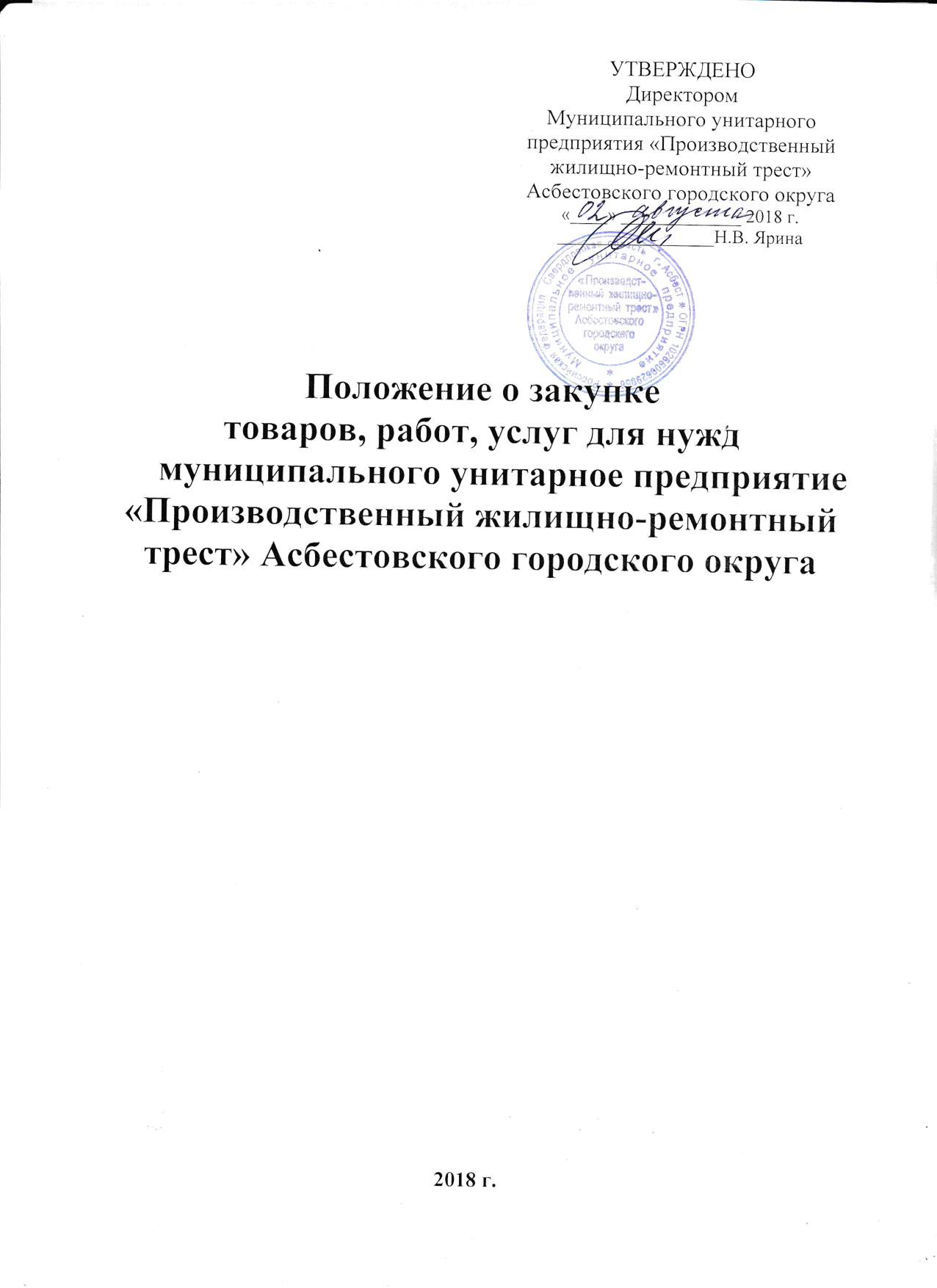 СОДЕРЖАНИЕ1. Общее положения1.1.Настоящее Положение о закупках товаров, работ, услуг Муниципального унитарного предприятия «Производственный жилищно-ремонтный трест» Асбестовского городского округа (далее – Заказчик, также – МУП «ПЖРТ») является документом, который регламентирует закупочную деятельность Заказчика, содержит требования к закупке, в том числе порядок подготовки и проведения процедур закупки (включая способы закупки) и условия их применения, порядок заключения и исполнения договоров, а также иные связанные с обеспечением закупки положения (далее – Положение, также – Положение о закупке).1.2. Целями регулирования настоящего Положения являются: -целевое и экономически эффективное расходование денежных средств на приобретение товаров, работ, услуг (с учетом при необходимости стоимости жизненного цикла закупаемой продукции) и реализация мер, направленных на сокращение издержек Заказчика; -развитие добросовестной конкуренции; -обеспечение информационной открытости закупок товаров, работ, услуг Заказчиком, а также недопущения дискриминации и необоснованных ограничений количества участников закупок; -предотвращение коррупции и других злоупотреблений в сфере осуществления закупок; -создание условий для своевременного и полного удовлетворения потребностей Заказчика в товарах, работах, услугах с необходимыми показателями цены, качества и надежности. 1.3. При закупке товаров, работ, услуг Заказчик руководствуется следующими принципами:-информационной открытости закупки;-равноправия, справедливости, отсутствия дискриминации и необоснованных ограничений конкуренции по отношению к участникам закупки;-целевого и экономически эффективное расходование денежных средств на приобретение товаров, работ, услуг (с учетом при необходимости стоимости жизненного цикла закупаемой продукции) и реализация мер, направленных на сокращение издержек заказчика;-отсутствия ограничения допуска к участию в закупке путем установления не измеряемых требований к участникам закупки.2. Область применения Положения2.1. Настоящее Положение обязательно для применения при проведении закупок товаров, работ, услуг для нужд Заказчика за исключением случаев, в которых законодательством Российской Федерации установлен иной порядок осуществления закупок. 2.2. Если в соответствии с законодательством Российской Федерации требуется иной порядок осуществления закупок, то процедуры закупок осуществляются в соответствии с таким порядком, а настоящее Положение применяется в части, не противоречащей такому порядку. 2.3. Настоящее Положение не распространяется на правоотношения, возникшие по договорам, заключенным до даты утверждения настоящего Положения. 2.4. Настоящее Положение не регулирует отношения, связанные с:-куплей-продажей ценных бумаг, валютных ценностей, драгоценных металлов, а также заключением договоров, являющихся производными финансовыми инструментами (за исключением договоров, которые заключаются вне сферы биржевой торговли и исполнение обязательств по которым предусматривает поставки товаров);-приобретением Заказчиком биржевых товаров на товарной бирже в соответствии с законодательством о товарных биржах и биржевой торговле;-осуществлением заказчиком закупок товаров, работ, услуг в соответствии с Федеральным законом от 05.04.2013 № 44-ФЗ «О контрактной системе в сфере закупок товаров, работ, услуг для обеспечения государственных и муниципальных нужд» (далее – Федеральный закон 44-ФЗ);-закупкой в области военно-технического сотрудничества;-закупкой товаров, работ, услуг в соответствии с международным договором Российской Федерации, если таким договором предусмотрен иной порядок определения поставщиков (подрядчиков, исполнителей) таких товаров, работ, услуг;-осуществлением Заказчиком отбора аудиторской организации для проведения обязательного аудита бухгалтерской (финансовой) отчётности Заказчика в соответствии со статьей 5 Федерального закона от 30.12.2008 № 307-ФЗ «Об аудиторской деятельности»;-заключением и исполнением договоров в соответствии с законодательством Российской Федерации об электроэнергетике, являющихся обязательными для участников рынка обращения электрической энергии и (или) мощности;-осуществлением кредитной организацией и государственной корпорацией «Банк развития и внешнеэкономической деятельности (Внешэкономбанк)» лизинговых операций и межбанковских операций, в том числе с иностранными банками;-определением, избранием и деятельностью представителя владельцев облигаций в соответствии с законодательством Российской Федерации о ценных бумагах;-открытием головным исполнителем поставок продукции по государственному оборонному заказу, исполнителем, участвующим в поставках продукции по государственному оборонному заказу, в уполномоченном банке отдельного счета и заключением ими с уполномоченным банком договоров о банковском сопровождении сопровождаемой сделки в соответствии с Федеральным законом от 29.12.2012 № 275-ФЗ «О государственном оборонном заказе»;-исполнением заказчиком заключенного с иностранным юридическим лицом договора, предметом которого являются поставка товаров, выполнение работ, оказание услуг за пределами Российской Федерации;-осуществлением заказчиком закупок товаров, работ, услуг у юридических лиц, которые признаются взаимозависимыми с ним лицами в соответствии с Налоговым кодексом Российской Федерации и перечень которых определен правовыми актами, предусмотренными Конституцией Российской Федерации, Гражданским кодексом Российской Федерации, Федеральным законом от 18.07.2011 № 223-ФЗ «О закупках товаров, работ, услуг отдельными видами юридических лиц» (далее - Федеральный закон 223-ФЗ), другими федеральными законами и иными нормативными правовыми актами Российской Федерации, а также настоящего Положение о закупке и регламентирующими правила закупок. В таких правовых актах указывается обоснование включения в указанный перечень каждого юридического лица в соответствии с положениями Налогового кодекса Российской Федерации;-закупкой товаров, работ, услуг юридическим лицом, зарегистрированным на территории иностранного государства, в целях осуществления своей деятельности на территории иностранного государства.3. Нормативно-правовое регулирование осуществления закупок3.1. Нормативно-правовое регулирование осуществления закупок на поставку товаров, выполнение работ, оказание услуг для нужд Заказчика основывается на положениях Конституции Российской Федерации, Гражданского кодекса Российской Федерации, Федерального закона 223-ФЗ, Федерального закона от 26.07.2006 № 135-ФЗ «О защите конкуренции», других федеральных законов и иных нормативно правовых актов Российской Федерации, регламентирующих правила закупки.3.2. Заказчик разрабатывает нормативные и методические материалы для использования при осуществлении закупок на поставку товаров, выполнение работ, оказание услуг для нужд Заказчика и дает официальные разъяснения и рекомендации по исполнению настоящего Положения. 3.3. Настоящее Положение о закупке, изменения, вносимые в указанное положение, подлежат обязательному размещению в единой информационной системе(http://zakupki.gov.ru) не позднее чем в течение пятнадцати дней со дня утверждения.4. Термины и определенияАукцион - форма торгов, при которой победителем аукциона, с которым заключается договор, признается лицо, заявка которого соответствует требованиям, установленным документацией о закупке, и которое предложило наиболее низкую цену договора путем снижения начальной (максимальной) цены договора, указанной в извещении о проведении аукциона, на установленную в документации о закупке величину (далее – «шаг аукциона»). В случае, если при проведении аукциона цена договора снижена до нуля, аукцион проводится на право заключить договор. В этом случае победителем аукциона признается лицо, заявка которого соответствует требованиям, установленным документацией о закупке, и которое предложило наиболее высокую цену за право заключить договор. Договор гражданско-правового характера - договор на поставку товаров, выполнение работ, оказание услуг, заключенный от имени Заказчика в целях обеспечения нужд Заказчика (далее - Договор).Документация о закупке - комплект документов, содержащий необходимую и достаточную информацию для участия в закупке, определенную настоящим Положением о закупке. В зависимости от способа закупки словосочетание «документация о закупке» может заменяться словосочетаниями «конкурсная документация», «аукционная документация», «документация о запросе котировок», «документация о запросе предложений» и т.п.Единая информационная система (ЕИС) - совокупность информации, содержащейся в базах данных, информационных технологий и технических средств, обеспечивающих формирование, обработку, хранение такой информации, а также ее предоставление с использованием официального сайта единой информационной системы в информационно-телекоммуникационной сети Интернет.Заказчик - Муниципальное унитарное предприятие «Производственный жилищно-ремонтный трест» Асбестовского городского округа (МУП «ПЖРТ»), осуществляющее закупочную деятельность в соответствии с настоящим Положением. Закупка (процедура закупки, закупочная процедура) - последовательность действий, осуществляемая в соответствии с настоящим Положением о закупке и документацией, о закупке (при ее наличии), с целью заключения договора между заказчиком и поставщиком (подрядчиком, исполнителем), для удовлетворения потребностей Заказчика в товарах, работах, услугах с необходимыми показателями цены, качества и надежности.Закупка у единственного поставщика (исполнителя, подрядчика) - неконкурентный способ закупки, при которой организатор закупки направляет предложение о заключении договора конкретному поставщику (исполнителю, подрядчику), либо принимает предложение о заключении договора от одного поставщика (исполнителя, подрядчика) без рассмотрения конкурирующих предложений. Закупочная деятельность - осуществляемая в соответствии с Положением о закупке деятельность заказчика по удовлетворению потребности в продукции и включающая планирование заключения договоров, проведение процедур закупки, контроль заключения договоров, мониторинг их исполнения (включая заключение дополнительных соглашений), а также составление отчетности по результатам такой закупочной деятельности. Запрос котировок - форма торгов, при которой победителем запроса котировок признается участник закупки, заявка которого соответствует требованиям, установленным извещением о проведении запроса котировок, и содержит наиболее низкую цену договора.Запрос предложений-форма торгов, при которой победителем запроса предложений признается участник конкурентной закупки, заявка на участие, в закупке которого в соответствии с критериями, определенными в документации о закупке, наиболее полно соответствует требованиям документации о закупке и содержит лучшие условия поставки товаров, выполнения работ, оказания услуг.Заявка на участие в закупке - комплект документов, содержащий предложение участника закупки о заключении договора и иные сведения, предусмотренные документацией о закупке, направленный организатору закупки по форме и в порядке, установленном в документации о закупке. Для описания порядка проведения конкретной закупочной процедуры термин «заявка» может конкретизироваться: «заявка на участие в конкурсе», «заявка на участие в аукционе», «заявка на участие в запросе котировок», «заявка на участие в запросе предложений» и т.п. (далее - Заявка).Извещение о проведении закупки - документ, содержащий основные условия закупки, предусмотренные настоящим Положением и публикуемый в ЕИС.Конкурентные процедуры закупки - закупки, осуществляемые с соблюдением одновременно следующих условий:1) информация о конкурентной закупке сообщается заказчиком одним из следующих способов:а) путем размещения в ЕИС извещения об осуществлении конкурентной закупки, доступного неограниченному кругу лиц, с приложением документации о конкурентной закупке;б) посредством направления приглашений принять участие в закрытой конкурентной закупке в случаях, которые предусмотрены Федерального закона 223-ФЗ, с приложением документации о конкурентной закупке не менее чем двум лицам, которые способны осуществить поставки товаров, выполнение работ, оказание услуг, являющихся предметом такой закупки;2) обеспечивается конкуренция между участниками конкурентной закупки за право заключить договор с заказчиком на условиях, предлагаемых в заявках на участие в такой закупке, окончательных предложениях участников такой закупки;3) описание предмета конкурентной закупки осуществляется с соблюдением требований части 6.1. статьи 3 Федерального закона 223-ФЗ и раздела 7 настоящего Положения.Конкурентные закупки осуществляются путем проведения торгов (конкурс (открытый конкурс, конкурс в электронной форме), аукцион (открытый аукцион, аукцион в электронной форме), запрос котировок (запрос котировок в электронной форме), запрос предложений (запрос предложений в электронной форме).Конкурс - форма торгов, при которой победителем конкурса признается участник конкурентной закупки, заявка на участие в конкурентной закупке, окончательное предложение которого соответствует требованиям, установленным документацией о конкурентной закупке, и заявка, окончательное предложение которого по результатам сопоставления заявок, окончательных предложений на основании указанных в документации о такой закупке критериев оценки содержит лучшие условия исполнения договора. Комиссия по осуществлению конкурентных закупок (Комиссия) -  орган, создаваемый Заказчиком, для принятия коллегиальных решений по определению поставщика (исполнителя, подрядчика) по результатам проведения конкурентной закупки, в том числе для осуществления выбора поставщика, исполнителя, подрядчика с целью заключения договора. Начальная (максимальная) цена договора - предельно допустимая стоимость закупки, превышение которой может являться основанием для отклонения заявки в соответствии с условиями документации о закупке.Неконкурентная процедура закупки - закупка, условия осуществления которой не соответствуют условиям, предусмотренным для конкурентной процедуры установленной настоящим Положением. Способы неконкурентной закупки, в том числе закупка у единственного поставщика (исполнителя, подрядчика), устанавливаются настоящим Положением.Оператор электронной торговой площадки –  коммерческая организация юридическое лицо, созданное в соответствии с законодательством Российской Федерации в организационно-правовой форме общества с ограниченной ответственностью или непубличного акционерного общества, в уставном капитале которых доля иностранных граждан, лиц без гражданства, иностранных юридических лиц либо количество голосующих акций, которыми владеют указанные граждане и лица, составляет не более чем двадцать пять процентов, владеющее электронной площадкой, в том числе необходимыми для ее функционирования оборудованием и программно-техническими средствами, и обеспечивающее проведение конкурентных закупок в электронной форме в соответствии с положениями Федерального закона 223-ФЗ. Функционирование электронной торговой площадки осуществляется в соответствии с правилами, действующими на электронной торговой площадке, и соглашением, заключенным между заказчиком и оператором электронной торговой площадки, с учетом положений Федерального закона 223-ФЗ. Организатор закупки - юридическое лицо, непосредственно проводящее конкретную закупочную процедуру - Заказчик. Для описания порядка проведения конкретной закупочной процедуры термин «организатор закупки» может конкретизироваться: «организатор конкурса», «организатор аукциона», «организатор запроса котировок», «организатор запроса предложений» и т.д.Победитель процедуры закупки - участник состоявшейся конкурентной процедуры закупки, заявка которого признана наилучшей. Термин «победитель» может конкретизироваться в зависимости от способа закупки: «победитель конкурса», «победитель аукциона», «победитель запроса котировок», «победитель запроса предложений» и т.д.Предмет закупки - это товары, работы или услуги, которые приобретает Заказчик.Преференции -  предоставление Заказчиком, при проведении процедур закупки, благоприятных условий для деятельности поставщиков (подрядчиков, исполнителей) товаров, работ и услуг российского происхождения. Приоритет - преимущество, которое может быть предоставлено определенным участникам закупки или группам участников закупки согласно законодательству Российской Федерации, при проведении закупок путем включения соответствующих сведений в извещение и условий в документацию о закупке.Продукция - товары, работы, услуги, приобретаемые Заказчиком на возмездной основе. Для целей настоящего Положения, если иное прямо не определено действующим законодательством, под «товарами» понимаются материальные предметы, которые могут быть измерены в физических величинах (килограмм, метр, калория и т.д.); под «работами» – действия, имеющие целью преобразование материальных объектов (например, строительные работы); под «услугами» – действия, непосредственно не связанные с объектами в материальной форме (информационные, консультационные и т.д. услуги), а также иные приобретаемые активы и права (договор аренды и т.д.).Реестр недобросовестных поставщиков - реестр, формируемый из участников проводимых процедур закупок, уклонившихся от заключения договора, от представления обеспечения исполнения договора, если таковое требовалось документацией процедуры закупки, а также из поставщиков (исполнителей, подрядчиков), договоры с которыми расторгнуты по решению суда или по соглашению сторон в связи с существенным нарушением ими условий договоров. Специализированная организация - это юридическое лицо, привлекаемое Заказчиком для выполнения отдельных функций по определению поставщика (подрядчика, исполнителя) путем проведения конкурса, аукциона, запроса котировок и запроса предложений, в том числе для разработки конкурсной документации, документации об аукционе, документации о запросе котировок, документации о запросе предложений размещения в ЕИС извещения о проведении конкурса, аукциона, запроса котировок, запроса предложений, выполнения иных функций, связанных с обеспечением проведения определения поставщика (подрядчика, исполнителя). Участник закупки - любое юридическое лицо или несколько юридических лиц, выступающих на стороне одного участника закупки, независимо от организационно-правовой формы, формы собственности, места нахождения и места происхождения капитала либо любое физическое лицо или несколько физических лиц, выступающих на стороне одного участника закупки, в том числе индивидуальный предприниматель или несколько индивидуальных предпринимателей, выступающих на стороне одного участника закупки.Эксперт - лицо, обладающее специальными знаниями в областях, относящихся к предмету закупки, и при необходимости привлекаемое по решению Заказчика для их применения в рамках закупочной процедуры, с целью подготовки соответствующего экспертного заключения.Электронная торговая площадка (ЭТП) - программно-аппаратный комплекс, предназначенный для проведения процедур закупок в электронной форме.Иные термины и определения, не предусмотренные настоящим разделом, подлежат толкованию в соответствии с действующим законодательством Российской Федерации и внутренними нормативными актами Заказчика. 5. Информационное обеспечение закупочной деятельности5.1.В соответствии с постановлением Правительства РФ от 30.06.2012 № 662 «О сроке размещения при закупках товаров, работ, услуг отдельными видами юридических лиц информации на официальном сайте в информационно-телекоммуникационной сети «Интернет» и на основании постановления Правительства РФ от 10.09.2012 № 908 «Об утверждении Положения о размещении в единой информационной системе информации о закупке»   информация о закупке подлежит обязательному размещению в ЕИС в информационно-телекоммуникационной сети «Интернет».5.2.В ЕИС подлежат размещению следующие информация и документы в установленные ниже сроки:а) положение, а также вносимые в него изменения - в течение 15 дней со дня утверждения настоящего Положения (его изменений);б) план закупки, - не позднее 31 декабря года, предшествующего планируемому периоду; в) план закупки инновационной продукции, высокотехнологичной продукции, лекарственных средств размещается заказчиком в ЕИС на период от пяти до семи лет, не позднее 31 декабря года, предшествующего планируемому периоду;г) план закупок, информация о внесении в него изменений осуществляется в течение 10 календарных дней с даты утверждения плана или внесения в него изменений;д) изменения (корректировки), вносимые в План закупки в случае принятия решения о проведении торгов – не позднее размещения в ЕИС извещения о закупке, документации о закупке;е) извещение о проведении закупки, документация о закупке, проект договора, являющегося неотъемлемой частью документации о закупке - в сроки, определяемые в запросе на закупку и в соответствии с требованиями настоящего Положения;ж) изменения, вносимые в извещение об осуществлении конкурентной закупки, документацию о конкурентной закупке, разъяснения положений документации о конкурентной закупке размещаются Заказчиком в ЕИС не позднее чем в течение трех дней со дня принятия решения о внесении указанных изменений, предоставления указанных разъяснений. В случае внесения изменений в извещение об осуществлении конкурентной закупки, документацию о конкурентной закупке срок подачи заявок на участие в такой закупке должен быть продлен таким образом, чтобы с даты размещения в ЕИС указанных изменений до даты окончания срока подачи заявок на участие в такой закупке оставалось не менее половины срока подачи заявок на участие в такой закупке, установленного настоящим Положением о закупке для данного способа закупки.Документ о разъяснении должен содержать основные сведения о разъяснениях документации о закупке:- тема разъяснений (пояснений (пояснения к документу, определяющие суть разъяснения);- дата поступления запроса о разъяснениях;- сведения о предмете запроса.Разъяснения положений документации о конкурентной закупке не должны изменять предмет закупки и существенные условия проекта договора.з) Решение об отмене конкурентной закупки размещается в день принятия этого решения.Заказчик вправе отменить конкурентную закупку до наступления даты и времени окончания срока подачи заявок на участие в конкурентной закупке.По истечении срока отмены конкурентной закупки после наступления даты и времени окончания срока подачи заявок на участие в конкурентной закупке и до заключения договора Заказчик вправе отменить определение поставщика (исполнителя, подрядчика) только в случае возникновения обстоятельств непреодолимой силы в соответствии с гражданским законодательством.Документ об отказе заказчика от проведения закупки содержит следующие основные сведения об отказе от проведения закупки: - дата принятия решения;- основание принятия решения.и) протоколы, составляемые в ходе закупки, размещаются Заказчиком в ЕИС не позднее чем через три дня со дня подписания таких протоколов. Протокол, составленный в ходе закупки, должен содержать сведения об объеме, цене закупаемых товаров, работ, услуг, сроки исполнения договора, а также иную информацию, предусмотренную Федеральным законом 223-ФЗ и настоящим Положением о закупке. Для размещения информации о внесении изменений в протокол, составленный в ходе закупке Заказчик размещает измененный электронный документ, а также размещает электронный вид документа, содержащего перечень внесенных изменений;к) в случае, если при заключении и исполнении договора изменяются количество, объем, цена закупаемых товаров, работ, услуг или сроки исполнения договора по сравнению с указанными в итоговом протоколе, не позднее чем в течение десяти дней со дня внесения изменений в договор в ЕИС размещается информация об изменении договора с указанием измененных условий;л) Заказчик не позднее 10-го числа месяца, следующего за отчетным месяцем, размещает в ЕИС:1) сведения о количестве и об общей стоимости договоров, заключенных заказчиком по результатам закупки товаров, работ, услуг, в том числе об общей стоимости договоров, информация о которых не внесена в реестр договоров, которые в соответствии с Федеральным законом 223-ФЗ не подлежат размещению в ЕИС;2) сведения о количестве и стоимости договоров, заключенных заказчиком по результатам закупки у единственного поставщика (исполнителя, подрядчика);3) сведения о количестве и стоимости договоров, заключенных заказчиком с единственным поставщиком (исполнителем, подрядчиком) по результатам конкурентной закупки, признанной несостоявшейся;м) Заказчик не позднее 1 февраля года, следующего за отчетным, размещает в ЕИС годовой отчет о закупке товаров, работ, услуг у субъектов малого и среднего предпринимательства (далее – СМСП), если в отчетном году Заказчик обязан был осуществить определенный объем закупок у таких субъектов;н) в течение 3 рабочих дней со дня заключения договора Заказчик вносит информацию и документы, в соответствии с требованиями действующего законодательства Российской Федерации, в реестр договоров;н) информация об изменении условий договора, результатах исполнения и расторжения договора вносится в реестр договоров в течение десяти дней со дня исполнения, изменения или расторжения договора;п) в реестр договоров не вносятся сведения и документы, которые в соответствии с Федеральным законом 223-ФЗ не подлежат размещению в ЕИС;р) иная информация, которую Заказчик посчитает необходимой разместить в ЕИС.	5.3. Информация, размещаемая в ЕИС в соответствии с п. 5.2 настоящего Положения, может быть опубликована и на сайте Заказчика в установленные Положением сроки. В дополнение к таким публикациям должны быть указаны адрес официального сайта Заказчика и информация о том, что публикации на сайте Заказчика являются дополнительными к размещению информации в ЕИС (за исключением размещения информации Заказчиком согласно п. 5.4 настоящего Положения). При проведении закупки сторонним организатором закупки, информация о проведении закупочной процедуры может быть размещена на сайте организатора.5.4.В случае возникновения при ведении ЕИС федеральным органом исполнительной власти, уполномоченным на ведение ЕИС, технических или иных неполадок, блокирующих доступ к ЕИС в течение более чем одного рабочего дня, информация, подлежащая размещению в ЕИС в соответствии с п. 5.2. настоящего Положения, размещается заказчиком на сайте заказчика (при его наличии) с последующим размещением ее в ЕИС в течение одного рабочего дня со дня устранения технических или иных неполадок, блокирующих доступ к ЕИС, и считается размещенной в установленном порядке.5.5. Если размещение информации производится на сайте Заказчика, при наступлении обстоятельств, установленных в п. 5.4. настоящего Положения все нормы Положения относительно размещения информации в ЕИС должны быть выполнены с использованием сайта Заказчика вместо ЕИС, до прекращения действия указанных в п. 5.4. настоящего Положения обстоятельств. 5.6. Информация и материалы, размещенные в соответствии с п. 5.4. настоящего Положения на сайте Заказчика, должны быть доступны для любого лица без взимания платы.5.7. Не подлежат размещению в ЕИС сведения об осуществлении закупок товаров, работ, услуг, о заключении договоров, составляющие государственную тайну, а также сведения о закупке, по которым принято решение Правительства Российской Федерации в соответствии с частью 16 статьи 4 Федерального закона 223-ФЗ. Заказчик вправе не размещать в ЕИС:- сведения о закупке товаров, работ, услуг, стоимость которых не превышает сто тысяч рублей. В случае если годовая выручка заказчика за отчетный финансовый год составляет более чем пять миллиардов рублей, заказчик вправе не размещать в ЕИС сведения о закупке товаров, работ, услуг, стоимость которых не превышает пятьсот тысяч рублей;- о закупке услуг по привлечению во вклады (включая размещение депозитных вкладов) денежных средств организаций, получению кредитов и займов, доверительному управлению денежными средствами и иным имуществом, выдаче банковских гарантий и поручительств, предусматривающих исполнение обязательств в денежной форме, открытию и ведению счетов, включая аккредитивы, о закупке брокерских услуг, услуг депозитариев;- о закупке, связанной с заключением и исполнением договора купли-продажи, аренды (субаренды), договора доверительного управления государственным или муниципальным имуществом, иного договора, предусматривающего переход прав владения и (или) пользования в отношении недвижимого имущества.5.8. При проведении закупок на ЭТП, размещение информации о закупке, указанной в «г» - «ж» п.п. 5.2.настоящего Положения, осуществляется также в порядке, предусмотренном регламентами, положениями таких ЭТП. 5.9. Дополнительно к публикации в ЕИС и в указанных в п. 5.3. источниках, Заказчик или организатор закупки вправе публиковать в любых источниках информационные сообщения о проведении закупок, как в форме копии извещения о проведении закупки, так и выдержек из него. При этом указывается, что такое информационное сообщение не является извещением о закупке, и дается ссылка на источник официальной публикации. 6. Планирование закупочной деятельности6.1. Планирование закупок осуществляется исходя из оценки потребностей Заказчика в товарах, работах, услугах.6.2. Планирование закупок товаров, работ, услуг Заказчика проводится в соответствии с внутренними документами Заказчика путем составления плана закупок и размещения его в ЕИС. План закупок Заказчика является основанием для осуществления закупок.6.3.План закупки формируется Заказчиком на срок не менее чем один год, в соответствии с требованиями к форме плана закупки, утвержденными постановлением Правительства Российской Федерации от 17.09.2012 № 932 «Об утверждении Правил формирования плана закупки товаров (работ, услуг) и требований к форме такого плана», а также в соответствии с иными требованиями, установленными нормативными правовыми актами Российской Федерации, локальными актами Заказчика, Положением о закупке, утвержденным в установленном порядке, в том числе с учетом сроков проведения закупочных процедур исходя из требуемой даты поставки товаров (работ, услуг).6.4. План закупки должен иметь помесячную или поквартальную разбивку.6.5. План закупки инновационной продукции, высокотехнологичной продукции, лекарственных средств составляется и размещается в ЕИС на период от пяти до семи лет. Критерии отнесения товаров, работ, услуг к инновационной продукции и/или высокотехнологично й продукции для целей формирования плана закупки такой продукции устанавливаются федеральными органами исполнительной власти, осуществляющими функции по нормативно-правовому регулированию в установленной сфере деятельности.6.6.В случае если период исполнения договора превышает срок, на который утверждаются планы закупок (долгосрочные договоры), в планы закупок также включаются сведения на весь период осуществления закупки до момента исполнения договора.6.7. Заказчиком в план закупки не включаются с учетом части 15 статьи 4 Федерального закона 223-ФЗ сведения о закупке товаров (работ, услуг), составляющие государственную тайну, при условии, что такие сведения содержатся в извещении о закупке, документации о закупке или в проекте договора, а также сведения о закупке, по которой принято решение Правительства Российской Федерации в соответствии с частью 16 статьи 4 Федерального закона 223-ФЗ.6.8.В плане закупки могут не отражаться:- сведения о закупке товаров (работ, услуг) в случае, если стоимость товаров (работ, услуг) не превышает сто тысяч рублей, а в случае, если годовая выручка заказчика за отчетный финансовый год составляет более чем пять миллиардов рублей, - сведения о закупке товаров (работ, услуг), стоимость которых не превышает 500 тысяч рублей;- о закупке услуг по привлечению во вклады (включая размещение депозитных вкладов) денежных средств организаций, получению кредитов и займов, доверительному управлению денежными средствами и иным имуществом, выдаче банковских гарантий и поручительств, предусматривающих исполнение обязательств в денежной форме, открытию и ведению счетов, включая аккредитивы, о закупке брокерских услуг, услуг депозитариев;- о закупке, связанной с заключением и исполнением договора купли-продажи, аренды (субаренды), договора доверительного управления государственным или муниципальным имуществом, иного договора, предусматривающего переход прав владения и (или) пользования в отношении недвижимого имущества.6.9. Корректировка плана закупок может осуществляться в случаях:-изменения потребности в товарах (работах, услугах), в том числе сроков их приобретения, способа осуществления закупки и срока исполнения договора;-изменения более чем на 10 процентов стоимости планируемых к приобретению товаров (работ, услуг), выявленной в результате подготовки к процедуре проведения конкретной закупки, вследствие чего невозможно осуществление закупки в соответствии с планируемым объемом денежных средств, предусмотренным планом закупки;-изменения предмета договора;-изменения планируемых сроков приобретения товаров, работ, услуг, способа определения поставщика (подрядчика, исполнителя), срока исполнения договора;-использования экономии, полученной в результате закупочной деятельности Заказчика;-возникновения обстоятельств, предвидеть которые на дату утверждения плана закупок было невозможно; -решения контрольного органа, установленного в соответствии с законодательством Российской Федерации;  -в иных случаях, установленных положением о закупке и другими нормативными документами в области закупок товаров, работ, услуг отдельными видами юридических лиц.6.10. Заказчик не осуществляет изменение плана закупки: -при проведении повторной закупки в соответствии с настоящим Положением, если при проведении повторной закупки не изменяются условия закупки; -при заключении договора с лицом, которое было признано единственным Участником Закупки в соответствии настоящим Положением.6.10. Утверждение планов закупок, а также утверждение вносимых в такие планы изменений осуществляется директором МУП «ПЖРТ» или лицом его замещающим.7. Правила формирования предмета закупки7.1. При формировании предмета закупки не допускается установление требований, которые могут приводить к ограничению числа участников закупок, и как следствие, к недопущению, ограничению, устранению конкуренции при осуществлении закупок.При описании в документации о конкурентной закупке предмета закупки заказчик должен руководствоваться следующими правилами:1) в описании предмета закупки указываются функциональные характеристики (потребительские свойства), технические и качественные характеристики, а также эксплуатационные характеристики (при необходимости) предмета закупки;2) в описание предмета закупки не должны включаться требования или указания в отношении товарных знаков, знаков обслуживания, фирменных наименований, патентов, полезных моделей, промышленных образцов, наименование страны происхождения товара, требования к товарам, информации, работам, услугам при условии, что такие требования влекут за собой необоснованное ограничение количества участников закупки, за исключением случаев, если не имеется другого способа, обеспечивающего более точное и четкое описание указанных характеристик предмета закупки;3) в случае использования в описании предмета закупки указания на товарный знак необходимо использовать слова «(или эквивалент)», за исключением случаев:а) несовместимости товаров, на которых размещаются другие товарные знаки, и необходимости обеспечения взаимодействия таких товаров с товарами, используемыми заказчиком;б) закупок запасных частей и расходных материалов к машинам и оборудованию, используемым заказчиком, в соответствии с технической документацией на указанные машины и оборудование;в) закупок товаров, необходимых для исполнения государственного или муниципального контракта;г) закупок с указанием конкретных товарных знаков, знаков обслуживания, патентов, полезных моделей, промышленных образцов, места происхождения товара, изготовителя товара, если это предусмотрено условиями международных договоров Российской Федерации или условиями договоров юридических лиц, указанных в части 2 статьи 1 Федерального закона 223-ФЗ, в целях исполнения этими юридическими лицами обязательств по заключенным договорам с юридическими лицами, в том числе иностранными юридическими лицами.8. Комиссия по осуществлению конкурентных закупок 8.1. Для организации закупочной деятельности Заказчиком создается Комиссия по осуществлению конкурентных закупок (далее - Комиссия).  Решение о создании Комиссии принимает руководитель или лицо его замещающее до начала проведения закупок, в том числе до размещения извещений о закупках. Комиссия создается на постоянной основе и/или для проведения отдельной закупки, на усмотрение Заказчика. Руководитель Заказчика определяет состав Комиссии, назначает председателя Комиссии, утверждает приказом количественный и персональный состав Комиссии. Число членов Комиссии должно быть не менее пяти человек. В состав Комиссии могут входить представители сторонних организаций. Комиссия правомочна осуществлять возложенные на нее функции, если на заседании Комиссии присутствуют не менее чем пятьдесят процентов общего числа ее членов. 8.2. Функции, осуществляемые Комиссией в процессе закупочной деятельности, распределение обязанностей между членами Комиссии определяются настоящим Положением. Заказчик вправе также разработать и использовать в дополнение к настоящему разделу локальный нормативный акт - Положение о Комиссии, которое утверждается приказом руководителя Заказчика. 8.3. Комиссия состоит из председателя Комиссии, заместителя председателя, секретаря комиссии, членов комиссии.8.4. Комиссию возглавляет председатель. Председатель Комиссии несет ответственность за организацию работы Комиссии. Заместитель председателя исполняет обязанности в период отсутствия председателя Комиссии. В иных случаях Заместитель председателя выполняет функции члена комиссии.8.5. Председатель на заседании Комиссии осуществляет:-общее руководство работой Комиссии;-утверждает время проведения заседания Комиссии;-объявляет заседание Комиссии правомочным или выносит решение о его переносе из-за отсутствия необходимого количества членов Комиссии;-открывает и ведет заседание Комиссии, объявляет перерывы;-оглашает повестку дня;-объявляет состав Комиссии;-определяет порядок рассмотрения обсуждаемых вопросов;-предоставляет слово для выступления;-ставит на голосование предложения членов Комиссии и проекты принимаемых решений;-подводит итоги голосования и оглашает окончательные формулировки принятых решений;-в случае необходимости выносит на обсуждение Комиссии вопрос о привлечении к работе эксперта;-подписывает протоколы, составляемые в ходе заседаний;-осуществляет иные действия в соответствии с законодательством Российской Федерации и настоящим Положением.8.6. Секретарь Комиссии осуществляет прием, регистрацию заявок, поступивших от участников закупок, обеспечивает их сохранность, оформляет все протоколы в ходе процедур закупки, своевременно уведомляет членов комиссии по закупкам о месте, дате и времени проведения заседания комиссии, а также осуществляет иные функции, определенные Положением. В случае отсутствия на заседании Комиссии последнего, функции Секретаря Комиссии выполняет любой член Комиссии, уполномоченный на выполнение таких функций Председателем.8.7. Принятие решения членами Комиссии путем проведения заочного голосования, а также делегирование ими своих полномочий иным лицам не допускается.8.8. Каждый член Комиссии имеет один голос. Члены комиссии не вправе воздерживаться от голосования при принятии решений. Решения принимаются простым большинством голосов членов Комиссии, участвующих в заседании. При равенстве голосов голос председателя Комиссия является решающим.8.9.Членами комиссии не могут быть физические лица, которые были привлечены в качестве экспертов к проведению экспертной оценки закупочной документации, заявок на участие в закупке, оценки соответствия участников закупки дополнительным требованиям, либо физические лица, лично заинтересованные в результатах определения поставщиков (подрядчиков, исполнителей), в том числе физические лица, подавшие заявки на участие в таком определении или состоящие в штате организаций, подавших данные заявки, либо физические лица, на которых способны оказать влияние участники закупки (в том числе физические лица, являющиеся участниками (акционерами) этих организаций, членами их органов управления, кредиторами указанных участников закупки), либо физические лица, состоящие в браке с руководителем участника закупки, либо являющиеся близкими родственниками (родственниками по прямой восходящей и нисходящей линии (родителями и детьми, дедушкой, бабушкой и внуками), полнородными и не полнородными (имеющими общих отца или мать) братьями и сестрами), усыновителями руководителя или усыновленными руководителем участника закупки, а также непосредственно должностные лица осуществляющие контроль за закупками отдельными видами юридических лиц. 8.10.В случае выявления в составе комиссии указанных лиц Заказчик, принявший решение о создании комиссии, обязан незамедлительно заменить их другими физическими лицами, которые лично не заинтересованы в результатах определения поставщиков (подрядчиков, исполнителей) и на которых не способны оказывать влияние участники закупок, а также физическими лицами, которые не являются непосредственно осуществляющими контроль за закупками отдельными видами юридических лиц.8.11. Комиссия несет ответственность за принятие решений в ходе подготовки, организации и проведения регламентированных процедур закупок, по выбору поставщиков закупаемой продукции, работ или услуг.8.12. Решения, принимаемые Комиссией, являются обязательными для исполнения всеми участниками закупочных процедур.8.13. Основной целью работы Комиссии является:-рассмотрение заявок на участие в закупке и допуск к участию в закупках;-оценка и ранжирование соответствующих условиям закупки заявок на участие в закупке участников процедуры закупки по степени предпочтительности;- рассмотрение на соответствие заявок требованиям документации о закупке, а также о присвоении таким заявкам значения по каждому из предусмотренных критериев оценки таких заявок (в случае, если этапом конкурентной закупки предусмотрена оценка таких заявок);- присвоение каждой заявке, каждому окончательному предложению значения по каждому из предусмотренных критериев оценки таких заявок (в случае, если этапом закупки предусмотрена оценка таких заявок);-определение победителя или признание заявок на участие в закупке участников закупки несоответствующими требованиям закупочной документации;-контроль соблюдения условий проведения закупочных процедур.8.14.В Положении о Комиссии, утвержденном приказом руководителя Заказчика, могут быть предусмотрены иные функции, права и обязанности членов Комиссии.8.15. Члены Комиссии имеют право: -направлять Председателю Комиссии предложения о созыве заседания Комиссии при возникновении необходимости рассмотрения вопросов в соответствии с компетенцией Комиссии; -получать своевременно необходимые материалы, касающиеся повестки дня заседания Комиссии, для подготовки к их обсуждению, требовать разъяснений по полученным материалам; -требовать материалы, связанные с исполнением ими функций членов Комиссии.8.16. Члены Комиссии обязаны: -выражать свое мнение по вопросам повестки дня заседания путем голосования при принятии решений;-своевременно выносить решения по вопросам, относящимся к компетенции Комиссии;-лично подписывать протоколы, формируемые по результатам работы Комиссии;-обеспечивать участникам процедур закупки равноправные, справедливые, недискриминационные возможности участия в закупках;-незамедлительно сообщать Председателю Комиссии о невозможности реализации в соответствии с требованиями настоящего Положения возложенных на такого члена Комиссии обязанностей в целях осуществления его замены;-осуществлять иные действия, предусмотренные действующим законодательством Российской Федерации и настоящим Положением.8.17. Решение Комиссии оформляется протоколом, который подписывается всеми присутствующими на заседании членами Комиссии.8.18. Каждый член Комиссии несет персональную ответственность за совершаемые им деяния (действие/бездействие) в соответствии с законодательством Российской Федерации, иными локальными нормативными актами и организационно-распорядительными документами Заказчика.9.  Специализированная организация9.1. Заказчик вправе привлечь для выполнения части функций по проведению закупочных процедур специализированную организацию, выбираемую в соответствии с закупочными процедурами, определенными настоящим Положением.9.2. Передача функций Заказчика специализированной организации осуществляется на основании договора или соглашения между МУП «ПЖРТ» и Специализированной организацией. При этом Специализированной организации не могут быть переданы функции формирования Комиссии по осуществлению закупок и заключения договоров с Поставщиками.9.3.  Специализированная организация осуществляет функции от имени заказчика. При этом права и обязанности возникают у заказчика.9.4. Специализированная организации самостоятельно несет ответственность за вред, причиненный физическому или юридическому лицу в результате незаконных действий (бездействия) специализированной организации, совершенных в пределах полномочий, переданных ей заказчиком на основе договора и связанных с закупкой товаров, работ и услуг, при осуществлении ею функций от имени заказчика.9.5. Специализированная организация не может быть участником закупки, в соответствии с которым эта организация осуществляет функции.9.6. При проведении закупки какие-либо переговоры специализированной организации с участником закупки не допускаются. В случае нарушения указанного требования закупка может быть признана недействительной по иску заинтересованного лица в порядке, предусмотренном законодательством Российской Федерации.10.  Требования к участникам закупки10.1. Участником закупки может быть любое юридическое лицо или несколько юридических лиц, выступающих на стороне одного участника закупки, независимо от организационно-правовой формы, формы собственности, места нахождения и места происхождения капитала либо любое физическое лицо или несколько физических лиц, выступающих на стороне одного участника закупки, в том числе индивидуальный предприниматель или несколько индивидуальных предпринимателей, выступающих на стороне одного участника закупки.10.2. Для участия в процедурах закупки участник закупки должен соответствовать следующим требованиям:1)соответствие требованиям, устанавливаемым в соответствии с законодательством Российской Федерации к лицам, осуществляющим поставки товаров, выполнение работ, оказание услуг, являющихся предметом торгов;2)непроведение ликвидации участника закупки – юридического лица и отсутствие решения арбитражного суда о признании участника закупки - юридического лица, индивидуального предпринимателя банкротом и об открытии конкурсного производства, на день подачи заявки на участие в конкурентной процедуре; 3) не приостановление деятельности участника закупки в порядке, предусмотренном Кодексом Российской Федерации об административных правонарушениях, на день подачи заявки на участие в конкурентной процедуре;4) отсутствие у участника закупки задолженности по начисленным налогам, сборам и иным обязательным платежам в бюджеты любого уровня или государственные внебюджетные фонды за прошедший календарный год, размер которой превышает двадцать пять процентов балансовой стоимости активов участника закупок по данным бухгалтерской отчетности за последний завершенный отчетный период; при этом участник закупки считается соответствующим установленному требованию в случае, если он обжалует наличие указанной задолженности в соответствии с законодательством Российской Федерации и решение по такой жалобе на день рассмотрения заявки на участие в конкурентной процедуре, не принято;5)отсутствие в предусмотренном Федеральным законом 44-ФЗ реестре недобросовестных поставщиков сведений об участнике закупки (если такие требования установлены в документации о закупке);6)отсутствие в предусмотренном Федеральным законом 223-ФЗ реестре недобросовестных поставщиков сведений об участнике закупки (если такие требования установлены в документации о закупке);7)отсутствие у участника закупки - физического лица либо у руководителя, членов коллегиального исполнительного органа или главного бухгалтера юридического лица - участника закупки судимости за преступления в сфере экономики (за исключением лиц, у которых такая судимость погашена или снята), а также неприменение в отношении указанных физических лиц наказания в виде лишения права занимать определенные должности или заниматься определенной деятельностью, которые связаны с поставкой товара, выполнением работы, оказанием услуги, являющихся объектом осуществляемой закупки, и административного наказания в виде дисквалификации; 8)участник закупки - юридическое лицо, которое в течение двух лет до момента подачи заявки на участие в закупке не было привлечено к административной ответственности за совершение административного правонарушения, предусмотренного статьей 19.28 Кодекса Российской Федерации об административных правонарушениях;9)участник закупки должен обладать исключительными правами на результаты интеллектуальной деятельности, если в связи с исполнением договора Заказчик приобретает права на такие результаты, за исключением случаев заключения договоров на создание произведений литературы или искусства, исполнения, на финансирование проката или показа национального фильма; 10) между участником закупки и Заказчиком не должно быть конфликта интересов, под которым понимаются случаи, при которых руководитель Заказчика, член Комиссии по осуществлению конкурентных закупок, состоят в браке с физическими лицами, являющимися выгодоприобретателями, единоличным исполнительным органом хозяйственного общества (директором, генеральным директором, управляющим, президентом и т.д.), членами коллегиального исполнительного органа хозяйственного общества, руководителем (директором, генеральным директором) учреждения или унитарного предприятия либо иными органами управления юридических лиц - участников закупки, с физическими лицами, в том числе зарегистрированными в качестве индивидуального предпринимателя, либо являются близкими родственниками (родственниками по прямой восходящей и нисходящей линии (родителями и детьми, дедушкой, бабушкой и внуками), полнородными и не полнородными (имеющими общих отца или мать) братьями и сестрами), усыновителями или усыновленными указанных физических лиц; при этом под выгодоприобретателями понимаются физические лица, владеющие напрямую или косвенно (через юридическое лицо или через несколько юридических лиц) более чем десятью процентами голосующих акций хозяйственного общества либо долей, превышающей десять процентов в уставном капитале хозяйственного общества. 11)участник закупки не должен являться офшорной компанией.10.3 Заказчиком может быть установлено требование к участникам закупки о внесении денежных средств в качестве обеспечения заявки на участие в закупочной процедуре. Наличие такого требования, размер обеспечения, устанавливается согласно разделу 23 настоящего Положения, а также порядок предоставления указывается в закупочной документации.10.4. При проведении закупок Заказчик вправе установить дополнительные квалификационные требования к участникам закупки в соответствии с законодательством Российской Федерации и настоящим Положением.10.5. Информация об установленных Заказчиком требованиях к участникам закупки должна быть указана в документации о закупке. Не допускается предъявлять к участникам закупки требования, не предусмотренные Положением о закупке. 10.6. Требования, предъявляемые к участникам закупки, установленные Заказчиком, применяются в равной степени ко всем участникам закупки. 10.7. Не допускается ограничивать допуск к участию в закупке путем установления неизмеримых требований к участникам закупки. 10.8. Участник закупки имеет право выступать в отношениях, связанных с осуществлением закупок продукции для нужд Заказчика, как непосредственно, так и через своих представителей. Полномочия представителя участника закупки подтверждаются доверенностью, выданной и оформленной в соответствии с гражданским законодательством, или ее нотариально заверенной копией. 10.9.В случае установления Правительством Российской Федерации приоритета товаров российского происхождения, работ, услуг, выполняемых, оказываемых российскими лицами, по отношению к товарам, происходящим из иностранного государства, работам, услугам, выполняемым, оказываемым иностранными лицами, с учетом таможенного законодательства Таможенного союза и международных договоров Российской Федерации, а также особенностей участия в закупке субъектов малого и среднего предпринимательства, указанным участникам закупки предоставляются преимущества при проведении процедур закупки. 10.10. Участник закупки отстраняется от участия в процедуре закупки, в любой момент до заключения договора, в случае, если Заказчик или комиссия установят, что: 1)участник закупки представил недостоверную (в том числе неполную, противоречивую) информацию в отношении его квалификационных данных. 2)участник закупки совершил недобросовестные действия, которые выражаются в том, что участник закупки, представивший заявку на участие в закупке, прямо или косвенно предлагает, дает, либо соглашается дать любому должностному лицу Заказчика вознаграждение в любой форме в целях оказания воздействия на проведение процедуры закупки; 3)участником закупки не представлены документы, установленные документацией о закупке либо наличие в таких документах недостоверных сведений; 4)участник закупки не соответствует требованиям, установленным документацией о закупке; 5)участником закупки не представлены документ или копии документа, подтверждающего внесение денежных средств в качестве обеспечения заявки на участие в закупке, если требование обеспечения таких заявок указано в документации о закупке или если денежные средства не поступили на счет Заказчика;6)заявки на участие не соответствуют требованиям документации 
о закупке, в том числе наличие в таких заявках предложения о цене договора, превышающей установленную начальную (максимальную) цену договора. 10.11. Требования к участникам закупок, предусмотренные настоящим Положением, могут быть также установлены Заказчиком в документации о закупке к соисполнителям (субподрядчикам, субпоставщикам), привлекаемым участником закупок для исполнения договора в соответствии с объемом и перечнем выполняемых соисполнителями (субподрядчиками, субпоставщиками) поставок, работ, оказываемых услуг. В этом случае в составе заявки участник должен представить документы, подтверждающие соответствие предлагаемого соисполнителя (субподрядчика, субпоставщика) установленным требованиям, а также подтверждающие документы о том, что соисполнитель (субподрядчик, субпоставщик) осведомлен о своем привлечении и согласен принять обязательства по выделяемому ему объему поставки товара, выполнения работ, оказания услуг и срокам. 10.12. Ответственность за соответствие всех привлекаемых субпоставщиков (субподрядчиков, соисполнителей), независимо от выполняемого ими объема поставок, работ, услуг, установленным требованиям, в том числе наличия у них разрешающих документов, несет участник закупки. 10.13. Не допускается координация Заказчиком деятельности участников закупок, ведение переговоров, не предусмотренных Положением о закупке, нарушение конфиденциальности сведений, содержащихся в заявках, предложениях участников закупки.10.14. При проведении конкурентных процедур запрещаются действия, которые приводят или могут привести к недопущению, ограничению или устранению конкуренции, в том числе:-координация деятельности участников закупок;-создание участнику или нескольким участникам преимущественных условий участия в конкурентных процедурах, в том числе путем доступа к информации, если иное не установлено законодательством о закупках отдельными видами юридических лиц.11. Определение и обоснование начальной (максимальной) цены договора11.1. Начальная (максимальная) цена договора или цена договора, заключаемого с единственным поставщиком (подрядчиком, исполнителем) определяется заказчиком посредством применения следующего метода или нескольких следующих методов:1) метод сопоставимых рыночных цен (анализа рынка);2) тарифный метод;3) проектно-сметный и (или) сметный метод;4) затратный метод;5) нормативный метод;6) индексный метод.11.2. Метод сопоставимых рыночных цен (анализа рынка) заключается в установлении начальной (максимальной) цены договора на основании информации о рыночных ценах идентичных товаров, работ, услуг, планируемых к закупкам, или при их отсутствии однородных товаров, работ, услуг.Идентичными товарами, работами, услугами признаются товары, работы, услуги, имеющие одинаковые характерные для них основные признаки. При определении идентичности товаров незначительные различия во внешнем виде таких товаров могут не учитываться. При определении идентичности работ, услуг учитываются характеристики подрядчика, исполнителя, их деловая репутация на рынке.Однородными товарами признаются товары, которые, не являясь идентичными, имеют сходные характеристики и состоят из схожих компонентов, что позволяет им выполнять одни и те же функции и (или) быть коммерчески взаимозаменяемыми. При определении однородности товаров учитываются их качество, репутация на рынке, страна происхождения.Однородными работами, услугами признаются работы, услуги, которые, не являясь идентичными, имеют сходные характеристики, что позволяет им быть коммерчески и (или) функционально взаимозаменяемыми. При определении однородности работ, услуг учитываются их качество, репутация на рынке, а также вид работ, услуг, их объем, уникальность и коммерческая взаимозаменяемость.Коммерческие и (или) финансовые условия поставок товаров, выполнения работ, оказания услуг признаются сопоставимыми, если различия между такими условиями не оказывают существенного влияния на соответствующие результаты или эти различия могут быть учтены с применением соответствующих корректировок таких условий.11.3. При направлении потенциальным поставщикам (подрядчикам, исполнителям) запросов о цене товара (работы, услуги) при определении начальной (максимальной) цены закупки (договора) способом сопоставимых рыночных цен, заказчиком в запросе указываются основные условия исполнения договора, способные повлиять на формирование затратной базы со стороны поставщика (подрядчика, исполнителя). К числу таких условий относятся в том числе:- способ закупки;- сроки (периоды) поставки товаров, выполнения работ, оказания услуг;- место и условия поставки товаров, выполнения работ, оказания услуг;- порядок формирования цены закупки (договора), то есть, какие расходы в себя должна включать цена закупки (договора);- срок и условия оплаты поставок товаров, выполнения работ, оказания услуг;- размер обеспечения исполнения обязательств по договору; - сроки и объем гарантий качества.11.4. При осуществлении закупки конкурентным способом с применением метода сопоставимых рыночных цен (анализа рынка) при обосновании начальной (максимальной) цены закупки, основанного на информации о ценах товаров, работ, услуг, полученной по запросу заказчика у поставщиков (подрядчиков, исполнителей), заказчик вправе применить среднее значение цены, рассчитанное при использовании не менее трех полученных коммерческих предложений либо наименьшее значение цены.При закупке у единственного поставщика, где сумма закупки не превышает 100 000 (сто тысяч) рублей обоснованием цены может быть счет на оплату или коммерческое предложение, из которого однозначно определяется приобретаемый товар, работы, услуги, их количество и цена.11.5. При осуществлении закупки неконкурентным способом (закупка у единственного поставщика (исполнителя, подрядчика) товаров, работ, услуг стоимость которого превышает сто тысяч рублей), с применением метода сопоставимых рыночных цен (анализа рынка) при обосновании начальной (максимальной) цены договора, основанного на информации о ценах товаров, работ, услуг, полученной по запросу заказчика у поставщиков (подрядчиков, исполнителей), заказчик применяет наименьшее значение цены полученных предложений.11.6. Обоснование начальной (максимальной) цены закупки (договора), за исключением закупки у единственного поставщика (подрядчика, исполнителя), оформляется в виде документа, в котором, в том числе, указываются:- метод(ы) формирования начальной (максимальной) цены закупки (договора);- реквизиты коммерческих предложений поставщиков (подрядчиков, исполнителей), полученных в ответ на запрос заказчика, в случае направления заказчиком такого запроса;- реквизиты договора в случае выбора заказчиком в качестве источника информации о ценах товаров (работ, услуг) ранее заключенного заказчиком договора;- адрес соответствующей страницы в информационно-телекоммуникационной сети Интернет, если источником информации о ценах являются данные из информационно-телекоммуникационной сети Интернет;- подробный расчет начальной (максимальной) цены закупки (договора), еслизаказчик осуществляет расчет начальной (максимальной) цены закупки (договора);- при осуществлении закупки конкурентным способом с применением метода сопоставимых рыночных цен (анализа рынка) при обосновании начальной (максимальной) цены закупки, основанного на информации о ценах товаров, работ, услуг, полученной по запросу заказчика у поставщиков (подрядчиков, исполнителей), заказчик указывает расчет среднего значения цены либо наименьшее значение цены;- иные реквизиты источников информации, на основании которых установлена начальная (максимальная) цена закупки (договора).11.7. Сформированный документ обоснования начальной (максимальной) цены закупки (договора) выводится на бумажном носителе и подписывается уполномоченным лицом заказчика.11.8. Материалы обоснования начальной (максимальной) цены закупки (договора), в том числе графические изображения снимков экрана («скриншот»), хранятся вместе с документацией о закупке.11.9. Обоснования начальной (максимальной) цены закупки (договора) формируется до момента опубликования извещения о закупке или заключения договора, если договор заключается у единственного источника.11.10. При применении метода сопоставимых рыночных цен (анализа рынка) заказчик может использовать обоснованные им коэффициенты или индексы для пересчета цен товаров, работ, услуг с учетом различий в характеристиках товаров, коммерческих и (или) финансовых условий поставок товаров, выполнения работ, оказания услуг.11.11. В целях применения метода сопоставимых рыночных цен (анализа рынка) может использоваться общедоступная информация о ценах товаров, работ, услуг, к которой относится:1) информация о ценах товаров, работ, услуг, содержащаяся в договорах (контрактах), размещенных в реестре контрактов (договоров) в соответствии с требованиями Федерального закона № 44-ФЗ и Федерального закона № 223-ФЗ;2) информация о ценах товаров, работ, услуг, содержащаяся в рекламе, каталогах, описаниях товаров и в других предложениях, обращенных к неопределенному кругу лиц;3) информация о котировках на российских биржах и иностранных биржах;4) информация о котировках на электронных торговых площадках;5) данные государственной статистической отчетности о ценах товаров, работ, услуг;6) информация о ценах товаров, работ, услуг, содержащаяся в официальных источниках информации уполномоченных государственных органов и муниципальных органов в соответствии с законодательством Российской Федерации, законодательством субъектов Российской Федерации, муниципальными нормативными правовыми актами, в официальных источниках информации иностранных государств, международных организаций или иных общедоступных изданиях;7) информация информационно-ценовых агентств, общедоступные результаты изучения рынка, а также результаты изучения рынка, проведенного по инициативе заказчика, в том числе на основании договора, при условии раскрытия методологии расчета цен, иные источники информации.11.12. Метод сопоставимых рыночных цен (анализа рынка) является приоритетным для определения начальной (максимальной) цены договора.11.13. Тарифный метод применяется заказчиком, если в соответствии с законодательством Российской Федерации цены закупаемых товаров, работ, услуг подлежат государственному регулированию или установлены муниципальными правовыми актами. В этом случае начальная (максимальная) цена договора и цена заключаемого договора с единственным поставщиком (исполнителем, подрядчиком) определяются в соответствии с установленным тарифом (ценой) на товары, работы, услуги.11.14. Проектно-сметный метод и (или) сметный метод заключается в определении начальной (максимальной) цены договора, цены договора, заключаемого с подрядчиком на:1) строительство, реконструкцию, капитальный ремонт объекта капитального строительства на основании проектной документации в соответствии с методиками и нормативами (государственными элементными сметными нормами) строительных работ и специальных строительных работ, утвержденными федеральным органом исполнительной власти, осуществляющим функции по выработке государственной политики и нормативно-правовому регулированию в сфере строительства;2) проведение работ по сохранению объектов культурного наследия (памятников истории и культуры) народов Российской Федерации, за исключением научно-методического руководства, технического и авторского надзора, на основании согласованной в порядке, установленном законодательством Российской Федерации, проектной документации на проведение работ по сохранению объектов культурного наследия и в соответствии с реставрационными нормами и правилами, утвержденными федеральным органом исполнительной власти, уполномоченным Правительством Российской Федерации в области государственной охраны объектов культурного наследия;3) текущие ремонтные работы на основании смет, составленных заказчиком в соответствии с методиками и нормативами (государственными элементными сметными нормами) строительных работ и специальных строительных работ, утвержденными федеральным органом исполнительной власти, осуществляющим функции по выработке государственной политики и нормативно-правовому регулированию в сфере строительства;11.15. Затратный метод применяется в случае невозможности применения иных методов, предусмотренных настоящим Положением, или в дополнение к указанным методам. Данный метод заключается в определении начальной (максимальной) цены договора, цены договора, заключаемого с единственным поставщиком (подрядчиком, исполнителем), как суммы произведенных затрат и обычной для определенной сферы деятельности прибыли. При этом учитываются обычные в подобных случаях прямые и косвенные затраты на производство или приобретение и (или) реализацию товаров, работ, услуг, затраты на транспортировку, хранение, страхование и иные затраты. Информация об обычной прибыли для определенной сферы деятельности может быть получена заказчиком исходя из анализа договоров (контрактов), размещенных в единой информационной системе) в соответствии с Законом № 44-ФЗ, Законом № 223-ФЗ, других общедоступных источников информации, в том числе информации информационно-ценовых агентств, общедоступных результатов изучения рынка, а также результатов изучения рынка, проведенного по инициативе заказчика.11.16. Нормативный метод заключается в расчете начальной максимальной цены договора на основе требований к закупаемым товарам, работам, услугам, установленных в соответствии с документом или системой в случае, если такие требования предусматривают установление предельных цен товаров, работ, услуг.Источниками формирования начальной максимальной цены договора данным методом могут быть также данные официального сайта производителя, данные информационной системы «Мониторинг цен» (далее - ИС «Мониторинг цен») и иные источники информации.Нормативный метод может применяться для определения начальной максимальной цены договора совместно с методом сопоставимых рыночных цен (анализа рынка), при условии не превышения им рекомендуемой цены закупки, содержащейся в выписке из ИС «Мониторинг цен» в случае наличия в ИС «Мониторинг цен» информации об идентичных (однородных) товарах, работах, услугах. Выписка из ИС «Мониторинг цен» является документом, использованным при определении начальной (максимальной) цены договора, и подлежит хранению с иными документами о закупке.11.17. Индексный метод обоснования начальной максимальной цены договора заключается в установлении цены на основании индекса пересчета цен утвержденных государственной статистикой, Министерством экономического развития и другими официальными индексами, исходя из ранее понесенных расходов заказчика, при условии, что не могут быть применены иные методы обоснования начальной максимальной цены договора, установленные настоящим Положением.11.18. При осуществлении закупки у единственного поставщика (исполнителя, подрядчика) заказчик вправе формировать и обосновывать начальную максимальную цену договора в соответствии с положениями настоящей главы.11.19. Формирование начальной максимальной цены договора оформляется в виде отдельного документа. Для целей размещения указанного документа в ЕИС при осуществлении конкурентных процедур закупок, ценовые предложения, применяемые для расчета, указываются без указания наименования поставщиков (исполнителей, подрядчиков). При этом в ЕИС размещается только указанный документ, без приложения ценовых предложений, полученных от поставщиков (исполнителей, подрядчиков).11.20. В случаях закупки товаров, работ, услуг стоимостью, превышающей размер крупной сделки, закупка товаров, работ, услуг совершается после одобрения Наблюдательным советом Заказчика.12. Способы закупки12.1. Закупки товаров, работ, услуг могут осуществляться следующими способами:Путем проведения торгов:-конкурс (открытый конкурс, конкурс в электронной форме, закрытый конкурс);-аукцион (открытый аукцион, аукцион в электронной форме, закрытый аукцион);	- запрос котировок (запрос котировок в электронной форме, закрытый запрос котировок);-запрос предложений (запрос предложений в электронной форме, закрытый запрос предложений).Неконкурентные закупки:-у единственного поставщика (исполнителя, подрядчика).12.2. Решение о выборе способа закупки принимается руководителем Заказчика или уполномоченным лицом Заказчика в зависимости от предмета закупки и его спецификации, срочности закупки, её объема и стоимости, требований к квалификации поставщиков (исполнителей, подрядчиков), наличия на рынке предложений требуемых товаров (работ, услуг), иных обстоятельств, при которых совершается закупка, с учетом следующих условий:12.2.1. Заказчик вправе осуществлять закупки любых товаров, работ, услуг путем проведения конкурса, в том числе в случаи, если закупаются товары, работы, услуги сложного, специализированного характера, сравнивать которые целесообразно по различным критериям, и не только ценовым (нужно сравнивать условия исполнения договора, качество объекта закупки, квалификацию и опыт участника и т.д.).12.2.2. Заказчик вправе осуществлять закупки любых товаров, работ, услуг путем проведения аукциона, в том числе в случаи, если предметом закупки является простая и стандартно сопоставимая продукция и единственным критерием оценки предложений участников закупки является цена.	12.2.3. Заказчик вправе осуществлять закупки путем проведения запроса котировок, если закупаемые товары, работы, услуги можно сравнить по цене без использования дополнительных критериев оценки заявок на участие в закупке при условии, что начальная (максимальная) цена договора не превышает пяти миллионов рублей.	12.2.4. Заказчик вправе осуществлять закупку путем проведения запроса предложений в случаях, если закупаются товары, работы, услуги сравнивать которые целесообразно по различным критериям, и не только ценовым, при условии, что начальная (максимальная) цена договора не превышает пяти миллион рублей, а проводить конкурс нецелесообразно или невозможно ввиду срочной необходимости в удовлетворении потребностей Заказчика.12.3. Проведение процедуры закупки в электронной форме осуществляться с привлечением оператора электронной торговой площадки. Заказчик выбирает электронную торговую площадку самостоятельно, которая указывается в закупочной документации конкретной закупки.13. Извещение о проведении закупки13.1. Извещение о закупке размещается в ЕИС, а в случае возникновения технических или иных неполадок на сайте Заказчика.13.2.В извещении о закупке указываются:1) способ закупки;	2) наименование, место нахождения, почтовый адрес, адрес электронной почты, номер контактного телефона Заказчика;3) предмет договора с указанием количества поставляемого товара, объема выполняемых работ, оказываемых услуг, а также краткое описание предмета закупки в соответствии с частью 6.1. статьи 3 Федерального закона 223-ФЗ и раздела 7 настоящего Положения (при необходимости);4) место поставки товара, выполнения работы, оказания услуги;5) сведения о начальной (максимальной) цене договора (цена лота), либо формула цены, устанавливающая правила расчета сумм, подлежащих уплате заказчиком поставщику (исполнителю, подрядчику) в ходе исполнения договора, и максимальное значение цены договора, либо цена единицы товара, работы, услуги и максимальное значение цены договора;6) срок, место и порядок предоставления документации о закупке, размер, порядок и сроки внесения платы, взимаемой заказчиком за предоставление данной документации, если такая плата установлена заказчиком, за исключением случаев предоставления документации о закупке в форме электронного документа;7) порядок, дата начала, дата и время окончания срока подачи заявок на участие в закупке (этапах конкурентной закупки) и порядок подведения итогов конкурентной закупки (этапов конкурентной закупки);8) адрес электронной торговой площадки в информационно-телекоммуникационной сети «Интернет» (при осуществлении конкурентной закупки);9) иные сведения, определенные настоящим Положением.14. Документация о закупке14.1. Документация о закупке размещается в ЕИС.14.2.В документации о закупке может быть предусмотрена обязанность Заказчика после размещения извещения о проведении закупки на основании заявления любого лица, поданного в письменной форме или в электронной форме, предоставить ему копию утвержденной документации о закупке в письменной форме или в электронной форме (по выбору Заказчика) не позднее 2 рабочих дней со дня получения такого заявления.14.3. Документация о закупках утверждается руководителем Заказчика или иным лицом, уполномоченным руководителем Заказчика и включает в себя:1) требования к безопасности, качеству, техническим характеристикам, функциональным характеристикам (потребительским свойствам) товара, работы, услуги, к размерам, упаковке, отгрузке товара, к результатам работы, установленные заказчиком и предусмотренные техническими регламентами в соответствии с законодательством Российской Федерации о техническом регулировании, документами, разрабатываемыми и применяемыми в национальной системе стандартизации, принятыми в соответствии с законодательством Российской Федерации о стандартизации, иные требования, связанные с определением соответствия поставляемого товара, выполняемой работы, оказываемой услуги потребностям заказчика. Если заказчиком в документации о закупке не используются установленные в соответствии с законодательством Российской Федерации о техническом регулировании, законодательством Российской Федерации о стандартизации требования к безопасности, качеству, техническим характеристикам, функциональным характеристикам (потребительским свойствам) товара, работы, услуги, к размерам, упаковке, отгрузке товара, к результатам работы, в документации о закупке должно содержаться обоснование необходимости использования иных требований, связанных с определением соответствия поставляемого товара, выполняемой работы, оказываемой услуги потребностям заказчика;2) требования к содержанию, форме, оформлению и составу заявки на участие в закупке;3) требования к описанию участниками такой закупки поставляемого товара, который является предметом конкурентной закупки, его функциональных характеристик (потребительских свойств), его количественных и качественных характеристик, требования к описанию участниками такой закупки выполняемой работы, оказываемой услуги, которые являются предметом конкурентной закупки, их количественных и качественных характеристик;4) место, условия и сроки (периоды) поставки товара, выполнения работы, оказания услуги;5) сведения о начальной (максимальной) цене договора (цена лота), либо формула цены, устанавливающая правила расчета сумм, подлежащих уплате заказчиком поставщику (исполнителю, подрядчику) в ходе исполнения договора, и максимальное значение цены договора, либо цена единицы товара, работы, услуги и максимальное значение цены договора;6) форма, сроки и порядок оплаты товара, работы, услуги;7) порядок формирования цены договора (цены лота) с учетом или без учета расходов на перевозку, страхование, уплату таможенных пошлин, налогов и других обязательных платежей;8) порядок, дата начала, дата и время окончания срока подачи заявок на участие в закупке (этапах конкурентной закупки) и порядок подведения итогов такой закупки (этапов такой закупки);9) требования к участникам такой закупки;10) требования к участникам такой закупки и привлекаемым ими субподрядчикам, соисполнителям и (или) изготовителям товара, являющегося предметом закупки, и перечень документов, представляемых участниками такой закупки для подтверждения их соответствия указанным требованиям, в случае закупки работ по проектированию, строительству, модернизации и ремонту особо опасных, технически сложных объектов капитального строительства и закупки товаров, работ, услуг, связанных с использованием атомной энергии;11) формы, порядок, дата и время окончания срока предоставления участникам такой закупки разъяснений положений документации о закупке;12) дата рассмотрения предложений участников такой закупки и подведения итогов такой закупки;13) критерии оценки и сопоставления заявок на участие в такой закупке;14) порядок оценки и сопоставления заявок на участие в такой закупке;15) описание предмета такой закупки в соответствии части 6.1. статьи 3 Федерального закона 223-ФЗ и раздела 7 настоящего Положения;	16) Информацию, предусмотренную Постановлением Правительства №925 условием предоставления приоритета, является включение в документацию следующих сведений:а) требование об указании (декларировании) участником закупки в заявке на участие в закупке (в соответствующей части заявки на участие в закупке, содержащей предложение о поставке товара) наименования страны происхождения поставляемых товаров;б) положение об ответственности участников закупки за представление недостоверных сведений о стране происхождения товара, указанного в заявке на участие в закупке;в) сведения о начальной (максимальной) цене единицы каждого товара, работы, услуги, являющихся предметом закупки;г) условие о том, что отсутствие в заявке на участие в закупке указания (декларирования) страны происхождения поставляемого товара не является основанием для отклонения заявки на участие в закупке и такая заявка рассматривается как содержащая предложение о поставке иностранных товаров;д) условие о том, что для целей установления соотношения цены предлагаемых к поставке товаров российского и иностранного происхождения, цены выполнения работ, оказания услуг российскими и иностранными лицами в случаях, предусмотренных подпунктами «г» и «д» пункта 16 части 14.3. настоящего Положения, цена единицы каждого товара, работы, услуги определяется как произведение начальной (максимальной) цены единицы товара, работы, услуги, указанной в документации о закупке в соответствии с подпунктом «в» пункта 16 части 14.3. настоящего Положения, на коэффициент изменения начальной (максимальной) цены договора по результатам проведения закупки, определяемый как результат деления цены договора, по которой заключается договор, на начальную (максимальную) цену договора;е) условие отнесения участника закупки к российским или иностранным лицам на основании документов участника закупки, содержащих информацию о месте его регистрации (для юридических лиц и индивидуальных предпринимателей), на основании документов, удостоверяющих личность (для физических лиц);ж) указание страны происхождения поставляемого товара на основании сведений, содержащихся в заявке на участие в закупке, представленной участником закупки, с которым заключается договор;з) положение о заключении договора с участником закупки, который предложил такие же, как и победитель закупки, условия исполнения договора или предложение которого содержит лучшие условия исполнения договора, следующие после условий, предложенных победителем закупки, который признан уклонившемся от заключения договора;и) условие о том, что при исполнении договора, заключенного с участником закупки, которому предоставлен приоритет в соответствии с Постановлением Правительства № 925, не допускается замена страны происхождения товаров, за исключением случая, когда в результате такой замены вместо иностранных товаров поставляются российские товары, при этом качество, технические и функциональные характеристики (потребительские свойства) таких товаров не должны уступать качеству и соответствующим техническим и функциональным характеристикам товаров, указанных в договоре.14.4. По решению заказчика, дополнительно документация может включать в себя следующую информацию:1)размер обеспечения заявки на участие в закупке, срок и порядок его предоставления участниками закупки, а также срок и порядок его возврата Заказчиком, если Заказчиком установлено требование обеспечения заявки;2)размер обеспечения исполнения договора, срок и порядок его предоставления лицом, с которым заключается договор, а также срок и порядок его возврата Заказчиком, в случае, если Заказчиком установлено требование обеспечения исполнения договора.14.5.В документацию о закупке так же включается проект договора, заключаемого по итогам закупки.14.6. Сведения, содержащиеся в закупочной документации, должны соответствовать сведениям, указанным в извещении о закупке.15. Порядок проведения аукциона в электронной форме (далее – аукцион)15.1. Общий порядок проведения аукциона:15.1.1.Извещение о проведение аукциона и аукционной документации (документация) размещаются Заказчиком в ЕИС (http://zakupki.gov.ru) не менее чем за пятнадцать дней до дня окончания срока подачи заявок на участие в аукционе, за исключением случаев, когда сведения о закупке не подлежат размещению в ЕИС в соответствии с разделом 29 настоящего Положения.15.1.2. Извещение о проведении аукциона и документация, разрабатываемые и утверждаемые Заказчиком, должны соответствовать требованиям, установленным разделом 13 и 14настоящего Положения о закупке. Заказчик не вправе включить в состав извещения о проведении аукциона и в документацию дополнительные сведения, не установленные настоящим Положением.15.1.3. Извещение о проведении аукциона является неотъемлемой частью документации. Сведения, содержащиеся в извещении о проведении аукциона, должны соответствовать сведениям, содержащимся в документации.15.1.4.В состав документации о закупке входит проект договора, который является неотъемлемой частью документации.15.1.5. Для участия в аукционе участник закупки должен пройти аккредитацию на электронной торговой площадке в порядке, установленном оператором электронной площадки.15.1.6. При осуществлении аукциона направление участниками аукциона запросов о даче разъяснений положений извещения и (или) документации о проведении аукциона, размещение в ЕИС таких разъяснений, подача участниками аукциона заявок на участие в аукционе, окончательных предложений, предоставление комиссии доступа к указанным заявкам, сопоставление ценовых предложений участников аукциона, формирование проектов протоколов, обеспечиваются оператором электронной площадки на электронной торговой площадке установленной в документации о проведении аукциона.15.2. Разъяснение положений документации о проведение аукциона, внесение в него изменений и отказ от проведения аукциона:15.2.1. Заказчик по собственной инициативе или в соответствии с запросом участника закупки вправе принять решение о внесении изменений в извещение о проведение аукциона или в документацию. Изменение предмета аукциона и существенных условий проекта договора не допускается. Не позднее чем в течение трех дней со дня принятия решения о внесении указанных изменений такие изменения размещается Заказчиком в ЕИС.15.2.2.В случае внесения изменений в извещение или в документацию о проведении аукциона срок подачи заявок на участие в таком аукционе должен быть продлен таким образом, чтобы с даты размещения в ЕИС указанных изменений до даты окончания срока подачи заявок на участие в аукционе оставалось не менее половины срока подачи заявок на участие в аукционе.15.2.3. Заказчик вправе отменить аукцион по одному и более предмету закупки до наступления даты и времени окончания срока подачи заявок на участие в конкурентной закупке.Решение об отмене аукциона размещается в ЕИС в день принятия решения.15.2.4. Об изменении извещения и документации о проведение аукциона Заказчик извещает участников закупки, подавших заявки, путем размещения такого решения в ЕИС в течение трех дней с момента принятия такого решения.15.2.5. Любой участник аукциона вправе направить заказчику в порядке, предусмотренном настоящим Положением, запрос о даче разъяснений положений извещения и (или) документации о проведении аукциона.В течение трех рабочих дней с даты поступления запроса, заказчик осуществляет разъяснение положений документации о проведении аукциона и размещает его в ЕИС с указанием предмета запроса, но без указания участника такой закупки, от которого поступил указанный запрос. При этом заказчик вправе не осуществлять такое разъяснение в случае, если указанный запрос поступил позднее чем за три рабочих дня до даты окончания срока подачи заявок на участие в такой закупке.Разъяснения положений документации о конкурентной закупке не должны изменять предмет закупки и существенные условия проекта договора.15.3. Порядок подачи заявок на участие в аукционе:15.3.1. Для участия в аукционе участник процедуры закупки подает заявку на участие в срок и по форме, которые установлены аукционной документацией.15.3.2. Заявка на участие в аукционе оформляется в соответствии с требованиями, изложенными в документации о проведении аукциона.15.3.3. Заявка на участие в аукционе состоит из двух частей.Первая часть заявки на участие в аукционе должна содержать:1) согласие участника аукциона на поставку товара, выполнение работы или оказание услуги на условиях, предусмотренных документацией о проведении аукциона и не подлежащих изменению по результатам проведения аукциона (такое согласие участник дает при направлении заявки об участии с применением программно-аппаратных средств электронной торговой площадки);2) при осуществлении закупки товара или закупки работы, услуги, для выполнения, оказания которых используется товар:а) наименование страны происхождения товара, в соответствии с постановлением Правительства от 16.09.2016 № 925 «О приоритете товаров российского происхождения, работ, услуг, выполняемых, оказываемых российскими лицами, по отношению к товарам, происходящим из иностранного государства, работам, услугам, выполняемым, оказываемым иностранными лицами» (далее - Постановление Правительства № 925) участник закупки в заявке указывает (декларирует) наименование страны происхождения поставляемых товаров. Отсутствие в заявке указания (декларирования) страны происхождения поставляемого товара не является основанием для отклонения заявки на участие в закупке. Такая заявка рассматривается как содержащая предложение о поставке иностранных товаров. Участник закупки несет ответственность за предоставление недостоверных сведений о стране происхождения товаров, указанного в заявке на участие в закупке;б) конкретные показатели товара, соответствующие значениям, установленным в документации об аукционе, и указание на товарный знак (при наличии). Информация, предусмотренная настоящим пунктом, включается в заявку на участие в аукционе в случае отсутствия в документации об аукционе указания на товарный знак или в случае, если участник закупки предлагает товар, который обозначен товарным знаком, отличным от товарного знака, указанного в документации о проведении аукциона.Первая часть заявки на участие в аукционе, может содержать эскиз, рисунок, чертеж, фотографию, иное изображение товара, на поставку которого заключается договор.Вторая часть заявки на участие в электронном аукционе должна содержать следующие документы и информацию:а) наименование, фирменное наименование (при наличии), место нахождения, почтовый адрес (для юридического лица), идентификационный номер налогоплательщика учредителей, членов коллегиального исполнительного органа, лица, исполняющего функции единоличного исполнительного органа участника закупки, фамилия, имя, отчество (при наличии), паспортные данные, место жительства и идентификационный номер налогоплательщика (для физического лица), номер контактного телефона и факса (при наличии), адрес электронной почты, банковские реквизиты;б) выписку из единого государственного реестра юридических лиц или засвидетельствованную в нотариальном порядке копию такой выписки (для юридического лица), выписку из единого государственного реестра индивидуальных предпринимателей или засвидетельствованную в нотариальном порядке копию такой выписки (для индивидуального предпринимателя), которые получены не ранее чем за шесть месяцев до даты размещения в ЕИС извещения о проведении закупки;в) документ, подтверждающий полномочия лица на осуществление действий от имени участника процедуры закупки - юридического лица (копия решения о назначении или об избрании, или приказа о назначении физического лица на должность, в соответствии с которым такое физическое лицо обладает правом действовать от имени участника процедуры закупки без доверенности (далее по тексту - руководитель). В случае если от имени участника процедуры закупки действует иное лицо, заявка на участие в закупке должна содержать также доверенность на осуществление действий от имени участника процедуры закупки, заверенную печатью (при наличии печати) участника процедуры закупки и подписанную руководителем участника процедуры закупки (для юридических лиц) или уполномоченным этим руководителем лицом, либо нотариально заверенную копию такой доверенности. В случае если указанная доверенность подписана лицом, уполномоченным руководителем участника процедуры закупки, заявка должна содержать также документ, подтверждающий полномочия такого лица;г) документы или копию таких документов, подтверждающие соответствие участника процедуры закупки требованиям документации процедуры закупки, установленным в соответствии с разделом 10 настоящего Положения, а также декларацию о соответствии участника конкурентной процедуры требованиям, установленных пунктами 2 – 11 части 10.2 раздела 10 настоящего Положения;д) копии учредительных документов участника процедуры закупки (для юридических лиц), копии документов, удостоверяющих личность (для иного физического лица), надлежащим образом заверенный перевод на русский язык документов о государственной регистрации юридического лица или физического лица в качестве индивидуального предпринимателя в соответствии с законодательством соответствующего государства (для иностранного лица);е) решение об одобрении или о совершении крупной сделки либо копия такого решения в случае, если требование о необходимости наличия такого решения для совершения крупной сделки установлено законодательством Российской Федерации, учредительными документами юридического лица, и если для участника процедуры закупки договор на поставку товара, выполнение работ, оказание услуг, являющихся предметом закупки, или внесение денежных средств в качестве обеспечения заявки на участие в закупке, обеспечения исполнения договора являются крупной сделкой.В случае если для данного участника поставка товаров, выполнение работ, оказание услуг, являющиеся предметом договора, или внесение денежных средств в качестве обеспечения заявки на участие в процедуре закупки, обеспечения исполнения договора не являются крупной сделкой, участник процедуры закупки представляет соответствующее письмо;Вторая часть заявки может содержать иные документы, установленные документацией, а именно документы или копии документов, подтверждающих соответствие участника процедуры закупки установленным требованиям и условиям допуска к участию в закупке:а) документы, подтверждающие внесение денежных средств в качестве обеспечения заявки на участие в закупке, в случае, если в закупочной документации содержится указание на требование обеспечения такой заявки (платежное поручение, подтверждающее перечисление денежных средств в качестве обеспечения заявки на участие в конкурентной процедуре, или копия такого поручения, либо, если это предусмотрено закупочной документацией, оригинал безотзывной банковской гарантии);б) копии документов, подтверждающих соответствие участника процедуры закупки требованиям, установленным законодательством Российской Федерации, в случае, если в соответствии с законодательством Российской Федерации установлены требования к лицам, осуществляющим поставки товаров, выполнение работ, оказание услуг, и такие товары, работы, услуги являются предметом закупки (копии лицензий, допуски саморегулируемых организаций и т.д.)в) обладание участниками процедуры закупки исключительными правами на объекты интеллектуальной собственности, если в связи с исполнением договора Заказчик приобретает права на объекты интеллектуальной собственности.15.3.4. Участник аукциона вправе подать только одну заявку на участие в аукционе в отношении каждого предмета закупки в любое время с момента размещения извещения о ее проведении до предусмотренных документацией о проведении аукциона даты и времени окончания срока подачи заявок на участие в аукционе. Участник аукциона вправе изменить или отозвать свою заявку до истечения срока подачи заявок. Заявка на участие в аукционе является измененной или отозванной, если изменение осуществлено или уведомление об отзыве заявки получено заказчиком до истечения срока подачи заявок на участие в аукционе.Заявки на участие в аукционе, поступившие по истечении установленного срока приема заявок, возвращается участнику закупки.15.3.5. При проведении аукциона проведение переговоров заказчика с оператором электронной торговой площадки и оператора электронной торговой площадки с участником аукциона не допускается в случае, если в результате этих переговоров создаются преимущественные условия для участия в аукционе в электронной форме и (или) условия для разглашения конфиденциальной информации.15.3.6. Заявка на участие в аукционе направляется участником аукциона оператору электронной торговой площадки, который обязан присвоить ей порядковый номер.15.4. Порядок рассмотрения первых частей заявок на участие в аукционе:15.4.1. По окончании срока подачи заявок оператор электронной торговой площадки предоставляет Заказчику доступ к первым частям заявок. Комиссия в день и во время, указанные в извещении о проведении аукциона в электронной форме рассматривает все поступившие заявки на участие в аукционе.15.4.2. Срок рассмотрения первых частей заявок на участие в аукционе не может превышать пять дней со дня окончания подачи заявок на участие в аукционе.15.4.3. По результатам рассмотрения первых частей заявок на участие в аукционе, содержащих информацию, предусмотренную частью 15.3.3. раздела 15 настоящего Положения, комиссия принимает решение о допуске участника закупки, подавшего заявку на участие в таком аукционе, к участию в нем и признании этого участника закупки участником такого аукциона или об отказе в допуске к участию в таком аукционе в порядке и по основаниям, которые предусмотрены частью 15.4.4 раздела 15 настоящего Положения.15.4.4. Участник аукциона не допускается к участию в нем в случае:1) непредоставления информации, предусмотренной частью 15.3.3. раздела 15 настоящего Положения, или предоставления недостоверной информации;2) несоответствия информации, предусмотренной частью 15.3.3. раздела 15 настоящего Положения, требованиям документации о таком аукционе.15.4.5. Отказ в допуске к участию в аукционе по основаниям, не предусмотренным частью 15.4.4. раздела 15 настоящего Положения не допускается.15.4.6. По результатам рассмотрения первых частей заявок на участие в аукционе комиссия оформляет протокол рассмотрения заявок на участие в таком аукционе, подписываемый всеми присутствующими на заседании комиссии членами не позднее даты окончания срока рассмотрения данных заявок. Указанный протокол должен содержать информацию: 1) дата подписания протокола;2) сведения об объеме закупаемых товаров, работ, услуг;3) сведения о цене закупаемых товаров, работ, услуг;4) сведения о сроке исполнения договора;5) количество поданных на участие в аукционе заявок, а также дата и время регистрации каждой такой заявки;6) результаты рассмотрения заявок на участие в аукционе с указанием в том числе:а) количества заявок на участие в закупке, которые отклонены;б) оснований отклонения каждой заявки на участие в аукционе с указанием положений документации о проведении аукциона, которым не соответствует такая заявка;7) причины, по которым конкурентная закупка признана несостоявшейся, в случае ее признания таковой.	15.4.7. Протокол рассмотрения заявок оформляется и подписывается всеми членами комиссии не позднее даты окончания рассмотрения заявок на участие в аукционе и размещается в ЕИС в течение трех дней со дня подписания такого протокола.  15.4.8.В случае если по окончании срока подачи заявок на участие в аукционе подана только одна заявка на участие в аукционе или не подана ни одна заявка на участие в аукционе, аукцион признается несостоявшимся. 15.4.9. В случае, если по результатам рассмотрения первых частей заявок на участие в аукционе комиссия приняла решение об отказе в допуске к участию в таком аукционе всех участников закупки, подавших заявки на участие в нем, или о признании только одного участника закупки, подавшего заявку на участие в таком аукционе, его участником, такой аукцион признается несостоявшимся. 15.5. Порядок проведения аукциона:15.5.1. Аукцион проводится на ЭТП в порядке, в день и во время, указанное Заказчиком в документации о закупке и в соответствии с регламентом ЭТП.15.5.2.В аукционе имеют право участвовать только участники, допущенные к участию в аукционе.15.5.3. Аукцион проводится путем снижения начальной цены договора, указанной в извещении о проведение аукциона, на «шаг аукциона». «Шаг аукциона» устанавливается в размере от 0,5 до 5 процентов начальной (максимальной) цены договора, указанной в извещении о проведение аукциона. 15.5.4. Победителем аукциона признается лицо, предложившее наиболее низкую цену договора или, если при проведении аукциона цена договора была снижена до нуля и аукцион проводится на право заключить договор, наиболее высокую цену договора.15.5.5.В случае если в ходе проведения аукциона не поступило ни одного ценового предложения от участников, допущенных к участию в аукционе, аукцион признается несостоявшимся.15.5.6.В случае, описанном в п. 15.5.5., Заказчик вправе провести повторную процедуру закупки любым способом, предусмотренным настоящим Положением, в том числе путем закупки у единственного поставщика. При этом договор с единственным поставщиком (исполнителем, подрядчиком) должен быть заключен на условиях, предусмотренных извещением о проведении аукциона, и цена заключенного договора не должна превышать начальную (максимальную) цену договора, указанную в извещении о проведении аукциона.15.5.7. По итогам аукциона, в том числе в случае, описанном в п. 15.5.5., электронной торговой площадкой в соответствии с регламентом ее работы формируется протокол проведения аукциона.15.6. Порядок рассмотрения вторых частей заявок на участие в аукционе:15.6.1. Комиссия рассматривает вторые части заявок на участие в аукционе, информацию и электронные документы, направленные заказчику оператором электронной торговой площадки, в части соответствия их требованиям, установленным документацией о проведении аукциона.15.6.2. Комиссией на основании результатов рассмотрения вторых частей заявок на участие в аукционе принимается решение о соответствии или о несоответствии заявки на участие в таком аукционе требованиям, установленным документацией о таком аукционе, в порядке и по основаниям, которые предусмотрены пунктом 15.3.4 раздела 15настоящим Положением. 15.6.3. Комиссия рассматривает вторые части заявок на участие в аукционе, направленных в соответствии с регламентом работы электронной торговой площадки, до принятия решения о соответствии пяти таких заявок требованиям, установленным документацией о таком аукционе. В случае, если в таком аукционе принимали участие менее чем десять его участников и менее чем пять заявок на участие в таком аукционе соответствуют указанным требованиям, комиссия рассматривает вторые части заявок на участие в таком аукционе, поданных всеми его участниками, принявшими участие в нем. Рассмотрение данных заявок начинается с заявки на участие в таком аукционе, поданной его участником, предложившим наиболее низкую цену договора.15.6.4. Общий срок рассмотрения вторых частей заявок на участие в аукционе не может превышать три рабочих дня с даты размещения в ЕИС протокола рассмотрения заявок.15.6.5. Заявка на участие в аукционе признается не соответствующей требованиям, установленным документацией о таком аукционе, в случае:1) непредставления документов и информации, которые предусмотрены пунктом 15.3.3. раздела 15 настоящего Положения;2) несоответствия документов и информации требованиям, установленным документацией о таком аукционе, наличия в указанных документах недостоверной информации об участнике такого аукциона на дату и время окончания срока подачи заявок на участие в таком аукционе;15.6.6. Принятие решения о несоответствии заявки на участие в аукционе требованиям, установленным документацией о таком аукционе, по основаниям, не предусмотренным пунктом 15.6.5. раздела 15 настоящего Положения, не допускается. 15.6.7. Результаты рассмотрения заявок на участие в аукционе фиксируются в протоколе подведения итогов такого аукциона, который подписывается всеми участвовавшими в рассмотрении этих заявок членами комиссии, и размещается заказчиком на электронной торговой площадке и в ЕИС в течение трех дней с момента подписания. Указанный протокол должен содержать следующую информацию:1) дата подписания протокола;2) сведения об объеме, закупаемых товаров, работ, услуг; 3)сведенье о цене закупаемых товаров, работ, услуг;4)сведенье о сроке исполнения договора;5) количество поданных заявок на участие в аукционе, а также дата и время регистрации каждой такой заявки;6) наименование (для юридического лица) или фамилия, имя, отчество (при наличии) (для физического лица) участника аукциона, с которым планируется заключить договор (в случае, если по итогам закупки определен ее победитель), в том числе единственного участника закупки, с которым планируется заключить договор;7) порядковые номера заявок на участие в закупке, участников закупки в порядке уменьшения степени выгодности содержащихся в них условий исполнения договора, включая информацию о ценовых предложениях участников аукциона. Заявке на участие в аукционе, в которых содержатся лучшие условия исполнения договора, присваивается первый номер. В случае, если в нескольких заявках на участие в закупке, содержатся одинаковые условия исполнения договора, меньший порядковый номер присваивается заявке на участие в закупке, которые поступили ранее других заявок на участие в аукционе, содержащих такие же условия;8) результаты рассмотрения заявок на участие в аукционе, с указанием в том числе:а) количества заявок на участие в закупке, которые отклонены;б) оснований отклонения каждой заявки на участие в аукционе, с указанием положений документации о проведении аукциона;9) причины, по которым закупка признана несостоявшейся, в случае признания ее таковой;15.6.8. Участник аукциона, который предложил наиболее низкую цену договора, и заявка на участие в таком аукционе которого соответствует требованиям, установленным документацией о нем, признается победителем такого аукциона.15.6.9. В случае, если комиссией принято решение о несоответствии требованиям, установленным документацией об аукционе, всех вторых частей заявок на участие в нем или о соответствии указанным требованиям только одной второй части заявки на участие в нем, такой аукцион признается несостоявшимся.15.7. Последствия признания аукциона несостоявшимся:15.7.1. Аукцион признается несостоявшимся в случае:1) если по окончании срока подачи заявок на участие в аукционе не подано ни одной заявки на участие в аукционе;2) если по окончании срока подачи заявок на участие в аукционе подана только одна заявка на участие в аукционе;3) если на основании результатов рассмотрения заявок на участие в аукционе принято решение об отказе в допуске к участию в аукционе всех участников закупки, подавших заявки на участие в аукционе; 4) если на основании результатов рассмотрения заявок на участие в аукционе принято решение о признании только одного участника закупки, подавшего заявку на участие в аукционе, участником аукциона;5) если в ходе проведения аукциона не поступило ни одного ценового предложения от участников, допущенных к участию в аукционе;6) если в ходе проведения аукциона поступило только одно ценовое предложение от участника, допущенного к участию в аукционе.15.7.2.В случае если по окончании срока подачи заявок на участие в аукционе подана только одна заявка на участие в аукционе, оператор электронной торговой площадке направляет Заказчику обе части заявок и комиссия Заказчика в порядке, предусмотренным настоящим Положением рассматривает обе части заявок.Результат рассмотрения единственной поступившей заявки отражается в протоколе подведения итогов, который ведется Комиссией и подписывается всеми присутствующими на заседании членами Комиссии и Заказчиком не позднее дня окончания рассмотрения заявок на участие в аукционе и подлежит публикации в ЕИС не позднее чем через три дня со дня подписания такого протокола. В данном случае договор заключается в соответствии с пунктом 15.8. раздела 15 настоящего Положения с единственным участником такого аукциона, если участник и поданная им заявка на участие признана соответствующей требованиям настоящего Положения. 15.7.3.В случае если только один участник аукциона, подавший заявку на участие в аукционе, признан участником аукциона, оператор электронной торговой площадки направляет Заказчику вторую часть заявки на участие в таком аукционе, поданной данным участником, а также документы данного участника после размещения Заказчиком протокола рассмотрения заявки.Результат рассмотрения единственной заявки, признанной участником аукциона отражается в протоколе подведения итогов аукциона, который ведется комиссией и подписывается всеми присутствующими на заседании членами комиссии не позднее дня окончания рассмотрения заявок на участие в аукционе и подлежит публикации в ЕИС не позднее чем через три дня со дня подписания такого протокола.В данном случае договор заключается в соответствии с пунктом 15.8. раздела 15 настоящего Положения с участником такого аукциона, если участник признан соответствующим требованиям настоящего Положения.   15.7.4. В случае, если по окончанию проведения аукциона подано одно ценовое предложение от одного участника аукциона оператор электронной торговой площадки направляет Заказчику вторую часть заявки на участие в таком аукционе, поданную данную участником.Результат рассмотрения единственной заявки, отражаются в протоколе подведения итогов, который ведется комиссией и подписывается всеми присутствующими на заседании членами комиссии в течение трех дней с даты получения Заказчиком вторых частей заявок и подлежит публикации на торговой электронной площадке и в ЕИС не позднее чем через три дня со дня подписания такого протокола.В данном случае договор заключается в соответствии с пунктом 15.8. раздела 15 настоящего Положения с участником такого аукциона, если участник признан соответствующим требованиям настоящего Положения.  15.7.5.В случае, если аукцион признан не состоявшимся в связи с тем, что по окончании срока подачи заявок на участие в таком аукционе не подано ни одной заявки на участие или по результатам рассмотрения первых частей заявок на участие в таком аукционе комиссия приняла решение об отказе в допуске к участию всех его участников, подавших заявки на участие в таком аукционе, а также в связи с тем, что комиссией принято решение о несоответствии требованиям, установленным документацией о проведении  аукциона, всех вторых частей заявок на участие в нем, Заказчик вправе провести повторную процедуру закупки любым способом, предусмотренным настоящим Положением, в том числе путем закупки у единственного поставщика. При этом договор с единственным поставщиком (исполнителем, подрядчиком) должен быть заключен на условиях, предусмотренных извещением о проведении аукциона, и цена заключенного договора не должна превышать начальную (максимальную) цену договора, указанную в извещении о проведении аукциона.15.7.6.В случае объявления о проведении повторного аукциона Заказчик вправе изменить условия аукциона.15.8. Заключение договора по результатам проведения аукциона:15.8.1. Договор может быть заключен не ранее, чем через десять дней и не позднее двадцати дней со дня размещения в ЕИС Протокола проведения итогов аукциона. 15.8.2. Заказчик в течение пяти рабочих дней со дня подписания протокола, указанного в п. 15.6.7. или п. 15.4.6. направляет участнику закупки, признанному победителем аукциона, проект договора, при подписании договора в электронной форме Заказчик размещает проект договора на ЭТП. Договор заключается на условиях, предусмотренных документацией о закупке, по цене договора, предложенной победителем аукциона. Такой участник закупки не вправе отказаться от заключения договора.15.8.3.В случае если Заказчиком было установлено требование обеспечения исполнения договора, договор заключается только после предоставления победителем аукциона или участником аукциона, с которым заключается договор в случае уклонения победителя аукциона от заключения договора, безотзывной банковской гарантии или после перечисления денежных средств, указанных Заказчиком, в размере обеспечения исполнения договора, указанном в документации о закупке.15.8.4.В случае если победитель аукциона в течение десяти дней со дня получения проекта договора не направит Заказчику подписанный договор, а также обеспечение исполнения договора в случае, если Заказчиком было установлено такое требование, либо не предоставит протокол разногласий, победитель аукциона считается уклонившимся от заключения договора. 15.8.5.В случае если победитель аукциона признан уклонившимся от заключения договора, Заказчик вправе обратиться в суд с требованием о понуждении победителя аукциона заключить договор, а также о возмещении убытков, причиненных уклонением от заключения договора, либо заключить договор с участником аукциона, который сделал предпоследнее ценовое предложение.15.8.6.В случае уклонения победителя аукциона, с которым заключается договор от заключения договора, денежные средства, внесенные ими в качестве обеспечения заявки на участие в аукционе, в случае, если Заказчиком было установлено требование об обеспечении заявки, не возвращаются.16. Порядок проведения открытого аукциона16.1. Общий порядок проведения открытого аукциона установлен в соответствии с пунктом 15.1 настоящего Положения.16.2. Разъяснение положений документации о проведение открытого аукциона, внесение в него изменений и отказ от проведения открытого аукциона установлен в соответствии с пунктом 15.2. настоящего Положения. 16.3. Порядок подачи заявок на участие в аукционе:16.3.1. Для участия в аукционе участник процедуры закупки подает заявку на участие в срок и по форме, которые установлены аукционной документацией.16.3.2. Заявка на участие в открытом аукционе подает в письменной форме в запечатанном конверте, не позволяющем просматривать содержание заявки до вскрытия конверта. При этом на таком конверте указывается наименование открытого аукциона и номер извещения, на участие в котором подается данная заявка. Заявка в письменной форме может быть подана участником процедуры закупки, а также посредством почты или курьерской службы.16.3.3. Заявка заполняется на русском языке. При описании условий и предложений в заявке участником аукциона должны использоваться общепринятые обозначения и наименования в соответствии с требованиями действующих нормативно-правовых актов Российской Федерации. Сведения, которые содержатся в заявках участников открытого аукциона, не должны допускать двусмысленных толкований.16.3.4. Заявка на участие в открытом аукционе оформляется в соответствии с требованиями, изложенными в документации о проведении открытого аукциона.16.3.5. Заявка на участие в открытом аукционе должна содержать: 1) сведения и документы об участнике процедуры закупки, подавшем такую заявку:а) наименование, фирменное наименование (при наличии), место нахождения, почтовый адрес (для юридического лица), идентификационный номер налогоплательщика учредителей, членов коллегиального исполнительного органа, лица, исполняющего функции единоличного исполнительного органа участника закупки, фамилия, имя, отчество (при наличии), паспортные данные, место жительства и идентификационный номер налогоплательщика (для физического лица), номер контактного телефона и факса (при наличии), адрес электронной почты, банковские реквизиты;б) выписку из единого государственного реестра юридических лиц или засвидетельствованную в нотариальном порядке копию такой выписки (для юридического лица), выписку из единого государственного реестра индивидуальных предпринимателей или засвидетельствованную в нотариальном порядке копию такой выписки (для индивидуального предпринимателя), которые получены не ранее чем за шесть месяцев до даты размещения в ЕИС извещения о проведении закупки;в) документ, подтверждающий полномочия лица на осуществление действий от имени участника процедуры закупки - юридического лица (копия решения о назначении или об избрании, или приказа о назначении физического лица на должность, в соответствии с которым такое физическое лицо обладает правом действовать от имени участника процедуры закупки без доверенности (далее по тексту - руководитель). В случае если от имени участника процедуры закупки действует иное лицо, заявка на участие в закупке должна содержать также доверенность на осуществление действий от имени участника процедуры закупки, заверенную печатью (при наличии печати) участника процедуры закупки и подписанную руководителем участника процедуры закупки (для юридических лиц) или уполномоченным этим руководителем лицом, либо нотариально заверенную копию такой доверенности. В случае если указанная доверенность подписана лицом, уполномоченным руководителем участника процедуры закупки, заявка должна содержать также документ, подтверждающий полномочия такого лица;г) документы или копию таких документов, подтверждающие соответствие участника процедуры закупки требованиям документации процедуры закупки, установленным в соответствии с разделом 10 настоящего Положения, а также декларацию о соответствии участника конкурентной процедуры требованиям, установленных пунктами 2 – 11 части 10.2 раздела 10 настоящего Положения;д) копии учредительных документов участника процедуры закупки (для юридических лиц), копии документов, удостоверяющих личность (для иного физического лица), надлежащим образом заверенный перевод на русский язык документов о государственной регистрации юридического лица или физического лица в качестве индивидуального предпринимателя в соответствии с законодательством соответствующего государства (для иностранного лица);е) решение об одобрении или о совершении крупной сделки либо копия такого решения в случае, если требование о необходимости наличия такого решения для совершения крупной сделки установлено законодательством Российской Федерации, учредительными документами юридического лица, и если для участника процедуры закупки договор на поставку товара, выполнение работ, оказание услуг, являющихся предметом закупки, или внесение денежных средств в качестве обеспечения заявки на участие в закупке, обеспечения исполнения договора являются крупной сделкой.В случае если для данного участника поставка товаров, выполнение работ, оказание услуг, являющиеся предметом договора, или внесение денежных средств в качестве обеспечения заявки на участие в процедуре закупки, обеспечения исполнения договора не являются крупной сделкой, участник процедуры закупки представляет соответствующее письмо;2) предложение о функциональных характеристиках (потребительских свойствах) и качественных характеристиках товара, о качестве работ, услуг и иные предложения об условиях исполнения договора. В случаях, предусмотренных документацией о проведении конкурентной процедуры, также копии документов, подтверждающих соответствие товара, работ, услуг требованиям, установленным в соответствии с законодательством Российской Федерации, если в соответствии с законодательством Российской Федерации установлены требования к таким товарам, работам, услугам.3) документы или копии документов, подтверждающих соответствие участника процедуры закупки установленным требованиям и условиям допуска к участию в закупке:а) документы, подтверждающие внесение денежных средств в качестве обеспечения заявки на участие в закупке, в случае, если в закупочной документации содержится указание на требование обеспечения такой заявки (платежное поручение, подтверждающее перечисление денежных средств в качестве обеспечения заявки на участие в конкурентной процедуре, или копия такого поручения, либо, если это предусмотрено закупочной документацией, оригинал безотзывной банковской гарантии);б) копии документов, подтверждающих соответствие участника процедуры закупки требованиям, установленным законодательством Российской Федерации, в случае, если в соответствии с законодательством Российской Федерации установлены требования к лицам, осуществляющим поставки товаров, выполнение работ, оказание услуг, и такие товары, работы, услуги являются предметом закупки (копии лицензий, допуски саморегулируемых организаций и т.д.)в) обладание участниками процедуры закупки исключительными правами на объекты интеллектуальной собственности, если в связи с исполнением договора Заказчик приобретает права на объекты интеллектуальной собственности.4) сведения и документы, подтверждающие соответствие соисполнителей (субподрядчиков, субпоставщиков) требованиям, установленным в закупочной документации, если таковые требования были установлены, или справку о том, что соисполнители (субподрядчики, субпоставщики), привлекаться не будут.5) сведенья установленные Постановлением Правительства № 925 участник закупки в заявке указывает (декларирует) наименование страны происхождения поставляемых товаров. Отсутствие в заявке указания (декларирования) страны происхождения поставляемого товара не является основанием для отклонения заявки на участие в закупке. Такая заявка рассматривается как содержащая предложение о поставке иностранных товаров. Участник закупки несет ответственность за предоставление недостоверных сведений о стране происхождения товаров, указанного в заявке на участие в закупке.Заявка на участие в закупке может содержать:1) Дополнительные документы и сведения, необходимые для оценки заявки по критериям, содержащимся в конкурсной документации.2) эскиз, рисунок, чертеж, фотографию, иное изображение товара, образец (пробу) товара, на поставку которого размещается заказ.3)иные документы, подтверждающие соответствие участника закупки и (или) товара, работы, услуги требованиям, установленным в документации о проведении аукциона.16.3.6. Все листы заявки на участие в открытом аукционе, все листы тома заявки на участие в открытом аукционе должны быть прошиты и пронумерованы. Заявка на участие в открытом аукционе и том заявки на участие в открытом аукционе должны содержать опись входящих в их состав документов, быть скреплены печатью (при наличии) участника процедуры закупки (для юридических лиц) и подписаны участником процедуры закупки или лицом, уполномоченным таким участником процедуры закупки.Соблюдение участником закупки указанных требований означает, что информация и документы, входящие в состав заявки и тома заявки на участие в закупке, поданы от имени участника закупки. Участник закупки несет ответственность за подлинность и достоверность информации и документов.16.3.7. Прием заявок на участие в открытом аукционе прекращается в день и час, указанный в извещении о проведении открытого аукциона.16.3.8. Участники процедуры закупки, подавшие заявки на участие в открытом аукционе, Заказчик обязаны обеспечить целостность конвертов с заявками и конфиденциальность сведений, содержащихся в таких заявках до вскрытия конвертов с заявками на участие в открытом аукционе. 16.3.9. Участник процедуры закупки, подавший заявку на участие в открытом аукционе, вправе изменить или отозвать заявку на участие в открытом аукционе в любое время до момента вскрытия Комиссией конвертов с заявками на участие в открытом аукционе. 16.3.10. Каждый конверт с заявкой на участие в открытом аукционе, поступивший в срок, указанный в документации, регистрируется в Журнале регистрации заявок. По требованию участника процедуры закупки, подавшего конверт с заявкой на участие в открытом аукционе, Заказчик выдает расписку в получении конверта с такой заявкой с указанием даты и времени его получения. 16.3.11. Изменение и (или) отзыв заявок на участие в открытом аукционе после истечения срока подачи заявок на участие в открытом аукционе, установленного извещением о проведении открытого аукциона, не допускается.16.3.12. Заявки, полученные после окончания приема конвертов с заявками на участие в открытом аукционе, вскрываются (в случае, если на конверте не указаны почтовый адрес (для юридического лица) или сведения о месте жительства (для физического лица) участника процедуры закупки) и возвращаются участникам процедуры закупки по их запросу, без рассмотрения. 16.3.13. Порядок возврата участникам процедуры закупки денежных средств, внесенных в качестве обеспечения заявок на участие в открытом аукционе, если таковое требование обеспечения заявки на участие в открытом конкурсе было установлено, определяется настоящим Положением. 16.3.14. Проведение переговоров между Заказчиком и участником процедуры закупки в отношении, поданной им заявки не допускается.16.4. Порядок вскрытия конвертов и рассмотрения заявок на участие в открытом аукционе:16.4.1. Во время и в месте, указанных в извещении, Комиссией вскрываются конверты с заявками на участие в открытом аукционе. Вскрытие всех конвертов с заявками на участие в открытом аукционе осуществляются в один день. 16.4.2. Комиссией вскрываются конверты с заявками на участие в открытом аукционе, которые поступили Заказчику до окончания срока приема заявок. В случае установления факта подачи одним участником процедуры закупки двух и более заявок на участие в открытом аукционе при условии, что поданные ранее заявки таким участником не отозваны, все заявки такого участника процедуры закупки не рассматриваются и возвращаются такому участнику.16.4.3. Участники процедуры закупки, подавшие заявки на участие в открытом аукционе, или их представители вправе присутствовать при вскрытии конвертов, если это предусмотрено в документации о проведении аукциона.16.4.4.В случае если по окончании срока подачи заявок на участие открытом аукционе подана только одна заявка на участие в открытом аукционе или не подана ни одна заявка на участие в открытом аукционе, открытый аукцион признается несостоявшимся. 16.4.5. Комиссия рассматривает заявки на участие в открытом аукционе на соответствие требованиям, установленным документацией, и осуществляет проверку соответствия участников процедуры закупки, требованиям, установленным настоящим Положением и документацией.16.4.6. На основании результатов рассмотрения заявок на участие в открытом аукционе Комиссией принимается решение о допуске к участию в открытом аукционе участника процедуры закупки и о признании участника процедуры закупки, подавшего заявку на участие в открытом аукционе, участником открытого аукциона или об отказе в допуске такого участника процедуры закупки к участию в аукционе.16.4.7 .При рассмотрении заявок на участие открытом аукционе участник процедуры закупки не допускается Комиссией к участию в аукционе в случае:1)непредставления обязательных документов либо наличия в таких документах недостоверных сведений об участнике процедуры закупки;2) несоответствия участника процедуры закупки;3) непредставления документа, подтверждающего внесение денежных средств, в качестве обеспечения заявки на участие в закупке, если требование обеспечения таких заявок указано в документации о закупке;Отсутствие документа или копии документа, подтверждающего внесение денежных средств, в качестве обеспечения заявки на участие в открытом аукционе, в случае поступления на расчетный счет Заказчика денежных средств, в размере обеспечения заявки на участие в открытом аукционе за данного участника, не является основанием для отказа в допуске к участию в аукционе. При этом Заказчик обязан по всем заявкам участников, в которых отсутствует документ или копия документа, подтверждающего внесение денежных средств, проверить поступление на расчетный счет средств, в качестве обеспечения заявки;4) наличия сведений об участнике закупки в реестре недобросовестных поставщиков (подрядчиков, исполнителей), если такое требование установлено в документации о закупке.Срок рассмотрения заявок должен составлять не более пяти дней с даты вскрытия конвертов с заявками на участие в открытом аукционе.По окончанию рассмотрения заявок, поданных на участие в открытом аукционе, составляется протокол вскрытия конвертов и рассмотрения заявок на участие в открытом аукционе, который должен содержать следующие сведенья:1) место, дата, время проведения вскрытия конвертов и рассмотрения заявок на участие в открытом аукционе;2) фамилии, имена, отчества, должности членов Комиссии;3) дата подписания протокола;4) сведения об объеме, закупаемых товаров, работ, услуг; 5)сведенья о цене закупаемых товаров, работ, услуг;6)сведенья о сроке исполнения договора;7) количество поданных на участие в конкурсе заявок, а также дата и время регистрации каждой такой заявки;8) результаты рассмотрения заявок на участие в открытом аукционе с указанием в том числе:а) количества заявок на участие в открытом аукционе, которые отклонены;б) оснований отклонения каждой заявки на участие открытом аукционе с указанием положений документации о закупке, которым не соответствует такая заявка;9) решение каждого члена комиссии принятого в отношении поданной заявки на участие в открытом аукционе;10) причины, по которым аукцион признан несостоявшимся, в случае признания такового.Протокол подписывается всеми присутствующими членами комиссии и размещается в ЕИС.16.4.8.В случае если на основании результатов рассмотрения заявок на участие в открытом аукционе принято решение об отказе в допуске к участию в открытом аукционе всех участников процедуры закупки, подавших заявки на участие в открытом аукционе, или о допуске к участию в открытом аукционе и признании участником открытом аукционе только одного участника процедуры закупки, подавшего заявку на участие в открытом аукционе, открытый аукцион признается несостоявшимся. 16.5. Порядок проведения аукциона:16.5.1. Секретарь комиссии по закупкам непосредственно перед началом аукциона регистрирует участников, явившихся на аукцион, или их представителей. При регистрации участникам открытого аукциона (их представителям) выдаются пронумерованные карточки.16.5.2. Аукционист объявляет о начале проведения аукциона, оглашает предмет договора, начальную (максимальную) цену договора (лота), «шаг аукциона», называет неявившихся участников открытого аукциона.16.5.3. Участник открытого аукциона после объявления аукционистом начальной (максимальной) цены договора (цены) и цены договора, сниженной в соответствии с «шагом аукциона», поднимает карточку, если согласен заключить договор по объявленной цене. Поднятие участником карточки в данном случае считается заявлением ценового предложения.16.5.4. Аукционист объявляет номер карточки участника аукциона, который первым поднял карточку после объявления начальной (максимальной) цены договора и цены договора, сниженной на «шаг аукциона», новую цену договора, сниженную на «шаг аукциона», и «шаг аукциона», в соответствии с которым снижается цена.16.5.5. Аукцион считается оконченным, если после троекратного объявления аукционистом цены договора, сниженной на минимально возможный в соответствии с пунктом 15.5.3. настоящего Положения «шаг аукциона», ни один его участник не поднял карточку. В этом случае аукционист объявляет об окончании проведения аукциона, называет последнее и предпоследнее предложения о цене договора, победителя открытого аукциона (с указанием номера карточки) и участника открытого аукциона, сделавшего предпоследнее предложение о цене договора (с указанием номера карточки).16.5.7. Если в ходе аукциона цена договора снижена до нуля, аукцион проводится на право заключить договор. Такой аукцион проводится путем повышения цены права заключить договор в соответствии с настоящим Положением. При этом учитываются следующие особенности:1) участник аукциона на право заключить договор не может предлагать цену выше максимальной суммы сделки, указанной в решении об одобрении или о совершении крупной сделки, которое представлено в составе заявки этого участника;2) если документацией о проведении открытого аукциона и проектом договора предусмотрено обеспечение исполнения договора, размер такого обеспечения рассчитывается исходя из начальной (максимальной) цены договора.16.5.8. Результаты проведения аукциона фиксируются в протоколе проведения аукциона и подведение итогов открытого аукциона, который подписывается всеми участвовавшими в аукционе членами комиссии в течении одного рабочего дня следующим после проведения аукциона и размещается заказчиком в ЕИС в сроки, установленные настоящим Положением. Указанный протокол должен содержать следующую информацию:1) дата подписания протокола;2) сведения об объеме, закупаемых товаров, работ, услуг; 3)сведенья о цене закупаемых товаров, работ, услуг;4)сведенья о сроке исполнения договора;5) количество поданных заявок на участие в аукционе, а также дата и время регистрации каждой такой заявки;6) наименование (для юридического лица) или фамилия, имя, отчество (при наличии) (для физического лица) участника аукциона, с которым планируется заключить договор (в случае, если по итогам закупки определен ее победитель), в том числе единственного участника закупки, с которым планируется заключить договор;7) порядковые номера заявок на участие в закупке, участников закупки в порядке уменьшения степени выгодности содержащихся в них условий исполнения договора, включая информацию о ценовых предложениях участников аукциона. Заявке на участие в аукционе, в которых содержатся лучшие условия исполнения договора, присваивается первый номер. В случае, если в нескольких заявках на участие в закупке, содержатся одинаковые условия исполнения договора, меньший порядковый номер присваивается заявке на участие в закупке, которые поступили ранее других заявок на участие в аукционе, содержащих такие же условия;8) результаты рассмотрения заявок на участие в аукционе, с указанием в том числе:а) количества заявок на участие в закупке, которые отклонены;б) оснований отклонения каждой заявки на участие в аукционе, с указанием положений документации о проведении аукционе;9) причины, по которым закупка признана несостоявшейся, в случае признания ее таковой;16.5.9. Участник открытого аукциона, который предложил наиболее низкую цену договора, и заявка на участие в таком аукционе которого соответствует требованиям, установленным документацией о нем, признается победителем такого аукциона.16.6. Последствия признания открытого аукциона несостоявшимся, установлены в соответствии с пунктом 15.7 настоящего Положения. 16.7. Заключение договора по результатам проведения открытого аукциона, установлены в соответствии с пунктом 15.8 настоящего Положения.17. Порядок проведения открытого конкурса 17.1. Победителем открытого конкурса признается участник конкурентной закупки, заявка на участие в конкурентной закупке, окончательное предложение которого соответствует требованиям, установленным документацией о конкурентной закупке, и заявка, окончательное предложение которого по результатам сопоставления заявок, окончательных предложений на основании указанных в документации о такой закупке критериев оценки содержит лучшие условия исполнения договора.17.2. Закупка путем проведения конкурса осуществляется в случае, если заказчиком кроме критерия «цена договора» установлены иные критерии и порядок определения победителя при размещении закупки на поставки товаров, оказание услуг, выполнение работ.17.3.В конкурсе может принять участие любое лицо, своевременно подавшее надлежащим образом оформленную заявку по предмету конкурса и документы согласно размещенным в ЕИС извещению и конкурсной документации.17.4. Наряду с размещением извещения о проведении конкурса Заказчик вправе направить приглашения принять участие в конкурсе лицам, способным осуществить поставки товаров, выполнение работ, оказание услуг, являющихся предметом закупки.17.5. Общий порядок проведения конкурса.17.5.1.Извещение и конкурсная документация размещается Заказчиком в ЕИС (http://zakupki.gov.ru) не менее чем за пятнадцать дней до дня вскрытия конвертов с заявками на участие в конкурсе.17.5.2. Заказчик размещает извещение и документацию о проведении конкурса в ЕИС. Со дня размещения в ЕИС информации о проведении конкурса заказчик на основании заявления любого заинтересованного лица предоставляет такому лицу документацию о проведении конкурса в порядке, указанном в извещении о проведении конкурса. При этом документация о проведении конкурса предоставляется в письменной форме после внесения лицом, подавшим соответствующие заявление, платы за предоставление документации о проведении конкурса, если такая плата установлена заказчиком и указание об этом содержится в извещении о проведении конкурса. Размер указанной платы не должен превышать расходы заказчика на изготовление копии конкурсной документации и доставку ее лицу, подавшему заявление, посредством почтовой связи. Предоставление конкурсной документации на внешний носитель лица подавшего заявления, а также в форме электронного документа осуществляется без взимания платы.17.5.3. Конкурсная документация, предоставляемая в порядке, установленном извещением о проведении конкурса, должна соответствовать конкурсной документации, размещенной в ЕИС.17.5.4.В извещении о проведении конкурса указывается информация в соответствии с требованиями раздела 13 настоящего Положения.17.5.5.В конкурсной документации указывается информация в соответствии с требованиями раздела 14настоящего Положения. 17.5.6. Извещение о проведении конкурса и проект договора являются неотъемлемой частью конкурсной документации. Сведения, содержащиеся в извещении, должны соответствовать сведениям, содержащимся в конкурсной документации.17.6. Разъяснение положений конкурсной документации, внесение в нее изменений и отказ от проведения конкурса.17.6.1. Любой участник закупки вправе направить заказчику запрос о разъяснении положений конкурсной документации. В течение трех рабочих дней с даты поступления запроса осуществляет разъяснение положений документации о проведении конкурса и размещает их в единой информационной системе с указанием предмета запроса, но без указания участника такой закупки, от которого поступил указанный запрос. При этом заказчик вправе не осуществлять такое разъяснение в случае, если указанный запрос поступил позднее чем за три рабочих дня до даты окончания срока подачи заявок на участие в конкурсе.Разъяснения положений документации о поведении конкурса не должны изменять предмет закупки и существенные условия проекта договора.17.6.2. Заказчик по собственной инициативе или в соответствии с запросом участника закупки вправе принять решение о внесении изменений в извещение или в документацию о проведение конкурса. Изменение предмета конкурса и существенных условий проекта договора не допускается. Не позднее чем в течение трех дней со дня принятия решения о внесении указанных изменений такие изменения размещается Заказчиком в ЕИС.17.6.3.В случае внесения изменений в извещение или в документацию о проведении конкурса срок подачи заявок на участие в таком конкурсе должен быть продлен таким образом, чтобы с даты размещения в ЕИС указанных изменений до даты окончания срока подачи заявок на участие в конкурсе оставалось не менее половины срока подачи заявок на участие в конкурсе.17.6.4. Заказчик вправе отменить конкурс до наступления даты и времени окончания срока подачи заявок на участие в конкурсе.Решение об отмене конкурса размещается в ЕИС в день принятия решения.17.6.5. Об изменении извещения и документации о проведение конкурса Заказчик извещает участников закупки, подавших заявки, путем размещения такого решения в ЕИС в течение трех дней с момента принятия такого решения.17.7. Порядок подачи заявок на участие в конкурсе:17.7.1. Для участия в открытом конкурсе участник процедуры закупки подает заявку на участие в срок и по форме, которые установлены конкурсной документацией.17.7.2. Участник процедуры закупки подает заявку на участие в конкурсе в письменной форме в запечатанном конверте, не позволяющем просматривать содержание заявки до вскрытия конверта. При этом на таком конверте указывается наименование конкурса и номер извещения, на участие в котором подается данная заявка. Заявка в письменной форме может быть подана участником процедуры закупки, а также посредством почты или курьерской службы.17.7.3. Заявка заполняется на русском языке. При описании условий и предложений в заявке участником конкурса должны использоваться общепринятые обозначения и наименования в соответствии с требованиями действующих нормативно-правовых актов Российской Федерации. Сведения, которые содержатся в заявках участников конкурса, не должны допускать двусмысленных толкований.Заявка на участие в конкурсе оформляется в соответствии с требованиями, изложенными в настоящем Положении, в закупочной документации и должна содержать:1) сведения и документы об участнике процедуры закупки, подавшем такую заявку:а) наименование, фирменное наименование (при наличии), место нахождения, почтовый адрес (для юридического лица), идентификационный номер налогоплательщика учредителей, членов коллегиального исполнительного органа, лица, исполняющего функции единоличного исполнительного органа участника закупки, фамилия, имя, отчество (при наличии), паспортные данные, место жительства и идентификационный номер налогоплательщика (для физического лица), номер контактного телефона и факса (при наличии), адрес электронной почты, банковские реквизиты;б) выписку из единого государственного реестра юридических лиц или засвидетельствованную в нотариальном порядке копию такой выписки (для юридического лица), выписку из единого государственного реестра индивидуальных предпринимателей или засвидетельствованную в нотариальном порядке копию такой выписки (для индивидуального предпринимателя), которые получены не ранее чем за шесть месяцев до даты размещения в единой информационной системе извещения о проведении закупки, копии документов, удостоверяющих личность (для иного физического лица), надлежащим образом заверенный перевод на русский язык документов о государственной регистрации юридического лица или физического лица в качестве индивидуального предпринимателя в соответствии с законодательством соответствующего государства (для иностранного лица);в) документ, подтверждающий полномочия лица на осуществление действий от имени участника процедуры закупки - юридического лица (копия решения о назначении или об избрании или приказа о назначении физического лица на должность, в соответствии с которым такое физическое лицо обладает правом действовать от имени участника процедуры закупки без доверенности (далее по тексту - руководитель).В случае если от имени участника процедуры закупки действует иное лицо, заявка на участие в закупке должна содержать также доверенность на осуществление действий от имени участника процедуры закупки, заверенную печатью (при наличии печати) участника процедуры закупки и подписанную руководителем участника процедуры закупки (для юридических лиц) или уполномоченным этим руководителем лицом, либо нотариально заверенную копию такой доверенности. В случае если указанная доверенность подписана лицом, уполномоченным руководителем участника процедуры закупки, заявка должна содержать также документ, подтверждающий полномочия такого лица;г) документы или копию таких документов, подтверждающие соответствие участника процедуры закупки требованиям документации процедуры закупки, установленным в соответствии с разделом 10 настоящего Положения, а также декларацию о соответствии участника конкурентной процедуры требованиям, установленных пунктами 2 – 11 части 10.2 раздела 10 настоящего Положения;д) копии учредительных документов участника процедуры закупки (для юридических лиц), копию паспорта или иного документа, удостоверяющего личность в соответствии с законодательством Российской федерации (для физических лиц и индивидуальных предпринимателей);е) решение об одобрении или о совершении крупной сделки либо копия такого решения в случае, если требование о необходимости наличия такого решения для совершения крупной сделки установлено законодательством Российской Федерации, учредительными документами юридического лица, и если для участника процедуры закупки договор на поставку товара, выполнение работ, оказание услуг, являющихся предметом закупки, или внесение денежных средств в качестве обеспечения заявки на участие в закупке, обеспечения исполнения договора являются крупной сделкой.В случае если для данного участника поставка товаров, выполнение работ, оказание услуг, являющиеся предметом договора, или внесение денежных средств в качестве обеспечения заявки на участие в процедуре закупки, обеспечения исполнения договора не являются крупной сделкой, участник процедуры закупки представляет соответствующее письмо;2) предложение о функциональных характеристиках (потребительских свойствах) и качественных характеристиках товара, о качестве работ, услуг и иные предложения об условиях исполнения договора, в том числе предложение о цене договора, о цене единицы товара, услуги; о цене запасных частей (каждой запасной части) к технике, к оборудованию, а также начальная цена запасных частей (каждой запасной части) к технике, к оборудованию и начальная цена единицы услуги и (или) работы. В случаях, предусмотренных документацией о проведении конкурентной процедуры, также копии документов, подтверждающих соответствие товара, работ, услуг требованиям, установленным в соответствии с законодательством Российской Федерации, если в соответствии с законодательством Российской Федерации установлены требования к таким товарам, работам, услугам.3) документы или копии документов, подтверждающих соответствие участника процедуры закупки установленным требованиям и условиям допуска к участию в закупке:а) документы, подтверждающие внесение денежных средств в качестве обеспечения заявки на участие в закупке, в случае, если в закупочной документации содержится указание на требование обеспечения такой заявки (платежное поручение, подтверждающее перечисление денежных средств в качестве обеспечения заявки на участие в конкурентной процедуре, или копия такого поручения, либо, если это предусмотрено закупочной документацией, оригинал безотзывной банковской гарантии);б) копии документов, подтверждающих соответствие участника процедуры закупки требованиям, установленным законодательством Российской Федерации, в случае, если в соответствии с законодательством Российской Федерации установлены требования к лицам, осуществляющим поставки товаров, выполнение работ, оказание услуг, и такие товары, работы, услуги являются предметом закупки (копии лицензий, допуски саморегулируемых организаций и т.д.);в) обладание участниками процедуры закупки исключительными правами на объекты интеллектуальной собственности, если в связи с исполнением договора Заказчик приобретает права на объекты интеллектуальной собственности.4) сведения и документы, подтверждающие соответствие соисполнителей (субподрядчиков, субпоставщиков) требованиям, установленным в закупочной документации, если таковые требования были установлены, или справку о том, что соисполнители (субподрядчики, субпоставщики), привлекаться не будут.5) сведенья предусмотренные постановлением Правительства от 16.09.2016 № 925 «О приоритете товаров российского происхождения, работ, услуг, выполняемых, оказываемых российскими лицами, по отношению к товарам, происходящим из иностранного государства, работам, услугам, выполняемым, оказываемым иностранными лицами» (далее - Постановление Правительства       № 925) участник закупки в заявке указывает (декларирует) наименование страны происхождения поставляемых товаров. Отсутствие в заявке указания (декларирования) страны происхождения поставляемого товара не является основанием для отклонения заявки на участие в закупке. Такая заявка рассматривается как содержащая предложение о поставке иностранных товаров. Участник закупки несет ответственность за предоставление недостоверных сведений о стране происхождения товаров, указанного в заявке на участие в закупке.Заявка на участие в закупке может содержать:1) Дополнительные документы и сведения, необходимые для оценки заявки по критериям, содержащимся в конкурсной документации.2) эскиз, рисунок, чертеж, фотографию, иное изображение товара, образец (пробу) товара, на поставку которого размещается заказ.3)иные документы, подтверждающие соответствие участника закупки и (или) товара, работы, услуги требованиям, установленным в конкурсной документации.17.7.4. Все листы заявки на участие в конкурсе, все листы тома заявки на участие в конкурсе должны быть прошиты и пронумерованы. Заявка на участие в конкурсе и том заявки на участие в конкурсе должны содержать опись входящих в их состав документов, быть скреплены печатью (при наличии) участника процедуры закупки (для юридических лиц) и подписаны участником процедуры закупки или лицом, уполномоченным таким участником процедуры закупки.Соблюдение участником закупки указанных требований означает, что информация и документы, входящие в состав заявки и тома заявки на участие в закупке, поданы от имени участника закупки. Участник закупки несет ответственность за подлинность и достоверность информации и документов.17.7.5. Участник конкурса вправе подать только одну заявку на участие в таком конкурсе в любое время с момента размещения извещения о ее проведении до предусмотренных документацией о закупке даты и времени окончания срока подачи заявок на участие в конкурсе. Участник конкурса вправе изменить или отозвать свою заявку до истечения срока подачи заявок. Заявка на участие в конкурсе является измененной или отозванной, если изменение осуществлено или уведомление об отзыве заявки получено заказчиком до истечения срока подачи заявок на участие в конкурсе. 17.7.6. Прием заявок на участие в конкурсе прекращается в день и час, указанный в извещении о проведении конкурса.17.7.7. Участники процедуры закупки, подавшие заявки на участие в конкурсе, Заказчик обязаны обеспечить целостность конвертов с заявками и конфиденциальность сведений, содержащихся в таких заявках до вскрытия конвертов с заявками на участие в конкурсе. 17.7.8. Участник процедуры закупки, подавший заявку на участие в конкурсе, вправе изменить или отозвать заявку на участие в конкурсе в любое время до момента вскрытия Комиссией конвертов с заявками на участие в конкурсе. 17.7.9. Каждый конверт с заявкой на участие в конкурсе, поступивший в срок, указанный в конкурсной документации, регистрируется в Журнале регистрации заявок. По требованию участника процедуры закупки, подавшего конверт с заявкой на участие в конкурсе, Заказчик выдает расписку в получении конверта с такой заявкой с указанием даты и времени его получения. 17.7.10. Изменение и (или) отзыв заявок на участие в конкурсе после истечения срока подачи заявок на участие в конкурсе, установленного извещением о проведении конкурсе, не допускается.17.7.11. Заявки, полученные после окончания приема конвертов с заявками на участие в конкурсе, вскрываются (в случае, если на конверте не указаны почтовый адрес (для юридического лица) или сведения о месте жительства (для физического лица) участника процедуры закупки) и возвращаются участникам процедуры закупки по их запросу, без рассмотрения. 17.7.12. Порядок возврата участникам процедуры закупки денежных средств, внесенных в качестве обеспечения заявок на участие в конкурсе, если таковое требование обеспечения заявки на участие в конкурсе было установлено, определяется настоящим Положением. 17.7.13. Проведение переговоров между Заказчиком и участником процедуры закупки в отношении, поданной им заявки не допускается.17.8. Порядок вскрытия конвертов с заявками на участие в конкурсе:17.8.1. Во время и в месте, указанных в извещении, Комиссией вскрываются конверты с заявками на участие в конкурсе. Вскрытие всех конвертов с заявками на участие в конкурсе осуществляются в один день. 17.8.2. Комиссией вскрываются конверты с заявками на участие в конкурсе, которые поступили Заказчику до окончания срока приема заявок. В случае установления факта подачи одним участником процедуры закупки двух и более заявок на участие в конкурсе при условии, что поданные ранее заявки таким участником не отозваны, все заявки такого участника процедуры закупки не рассматриваются и возвращаются такому участнику.17.8.3. Участники процедуры закупки, подавшие заявки на участие в конкурсе, или их представители вправе присутствовать при вскрытии конвертов, если это предусмотрено в конкурсной документации.17.8.4.В случае если по окончании срока подачи заявок на участие конкурсе подана только одна заявка на участие в конкурсе или не подана ни одна заявка на участие в конкурсе, конкурс признается несостоявшимся. 17.8.5.В случае если по окончании срока подачи заявок на участие в конкурсе подана только одна заявка на участие в конкурсе, конверт с указанной заявкой вскрывается, и указанная заявка рассматривается в порядке, установленном настоящим Положением. В случае если указанная заявка соответствует требованиям и условиям, предусмотренным конкурсной документацией, Заказчик в течение трех рабочих дней со дня рассмотрения заявки на участие в конкурсе передает участнику процедуры закупки, подавшему единственную заявку на участие в конкурсе, проект договора, который составляется путем включения условий исполнения договора, предложенных таким участником в заявке на участие в конкурсе, в проект договора, прилагаемого конкурсной документации. При этом договор заключается с участником процедуры закупки, подавшим указанную заявку на условиях и по цене договора, которые предусмотрены заявкой на участие в конкурсе и конкурсной документацией, но цена такого договора не может превышать начальную (максимальную) цену договора, указанную в извещении о проведении конкурса. Участник процедуры закупки, подавший указанную заявку, не вправе отказаться от заключения договора. 17.9. Порядок рассмотрения заявок на участие в конкурсе:17.9.1. Комиссия рассматривает заявки на участие в конкурсе на соответствие требованиям, установленным конкурсной документацией, и осуществляет проверку соответствия участников процедуры закупки, требованиям, установленным настоящим Положением и конкурсной документацией.17.9.2. На основании результатов рассмотрения заявок на участие в конкурсе Комиссией принимается решение о допуске к участию в конкурсе участника процедуры закупки и о признании участника процедуры закупки, подавшего заявку на участие в конкурсе, участником конкурса или об отказе в допуске такого участника процедуры закупки к участию в конкурсе.17.9.3. При рассмотрении заявок на участие конкурсе участник процедуры закупки не допускается Комиссией к участию в конкурсе в случае:1)непредставления обязательных документов либо наличия в таких документах недостоверных сведений об участнике процедуры закупки;2) несоответствия участника процедуры закупки;3) непредставления документа, подтверждающего внесение денежных средств, в качестве обеспечения заявки на участие в закупке, если требование обеспечения таких заявок указано в документации о закупке;Отсутствие документа или копии документа, подтверждающего внесение денежных средств, в качестве обеспечения заявки на участие в конкурсе, в случае поступления на расчетный счет Заказчика денежных средств, в размере обеспечения заявки на участие в конкурсе за данного участника, не является основанием для отказа в допуске к участию в конкурсе. При этом Заказчик обязан по всем заявкам участников, в которых отсутствует документ или копия документа, подтверждающего внесение денежных средств, проверить поступление на расчетный счет средств, в качестве обеспечения заявки;4) несоответствия заявки на участие в конкурсе требованиям конкурсной документации, в том числе наличие в таких заявках предложения о цене договора, превышающей начальную (максимальную) цену договора, начальную (максимальную) цену единицы продукции; 5) наличия сведений об участнике закупки в реестре недобросовестных поставщиков (подрядчиков, исполнителей), если такое требование установлено в документации о закупке.Срок рассмотрения заявок должен составлять не более трех рабочих дней с даты вскрытия конвертов с заявками на участие в конкурсе.По окончанию рассмотрения заявок, поданных на участие в конкурсе, составляется протокол вскрытия конвертов и рассмотрения заявок на участие в конкурсе, который должен содержать следующие сведенья:1) место, дата, время проведения вскрытия конвертов и рассмотрения заявок на участие в конкурсе;2) фамилии, имена, отчества, должности членов Комиссии;3) дата подписания протокола;4) сведения об объеме, закупаемых товаров, работ, услуг; 5)цене закупаемых товаров, работ, услуг;6)сроке исполнения договора;7) количество поданных на участие в конкурсе заявок, а также дата и время регистрации каждой такой заявки;8) результаты рассмотрения заявок на участие в конкурсе с указанием в том числе:а) количества заявок на участие в конкурсе, которые отклонены;б) оснований отклонения каждой заявки на участие в конкурсе с указанием положений документации о закупке, которым не соответствует такая заявка;9) решение каждого члена комиссии принятого в отношении поданной заявки на участие в конкурсе;10) причины, по которым конкурс признан несостоявшимся, в случае признания такового.Протокол подписывается всеми присутствующими членами комиссии и размещается в ЕИС.17.9.4.В случае если на основании результатов рассмотрения заявок на участие в конкурсе принято решение об отказе в допуске к участию в конкурсе всех участников процедуры закупки, подавших заявки на участие в конкурсе, или о допуске к участию в конкурсе и признании участником конкурса только одного участника процедуры закупки, подавшего заявку на участие в конкурсе, конкурс признается несостоявшимся. 17.9.6.В случае если конкурс признан несостоявшимся и только один участник процедуры закупки, подавший заявку на участие, признан участником конкурса, Заказчик в течение трех рабочих дней со дня подписания Протокола вскрытия конвертов с заявками участников, рассмотрения, оценки и сопоставления заявок на участие в конкурсе вправе направить такому участнику конкурса проект договора, который составляется путем включения условий исполнения договора, предложенных таким участником в заявке на участие в конкурсе, в проект договора, прилагаемый к конкурсной документации. При этом договор заключается на условиях и по цене договора, которые предусмотрены заявкой на участие в конкурсе и конкурсной документацией, но цена такого договора не может превышать начальную (максимальную) цену договора, указанную в извещении о проведении конкурса. Также Заказчик вправе провести с таким участником переговоры по снижению цены, представленной в заявке на участие в конкурсе, без изменения иных условий договора и заявки и заключить договор по цене, согласованной в процессе проведения преддоговорных переговоров.17.10. Оценка и сопоставление заявок на участие в конкурсе:17.10.1. Комиссия осуществляет оценку и сопоставление заявок на участие в конкурсе, поданных участниками процедуры закупки, признанными участниками конкурса. 17.10.2. Оценка и сопоставление заявок на участие в конкурсе осуществляются Комиссией в целях выявления лучших условий исполнения договора в соответствии с критериями и в порядке, которые установлены конкурсной документацией. 17.10.3.В случае если в извещении о проведении конкурса содержится указание на преференции для определенных групп участников процедуры закупки, при оценке и сопоставлении заявок на участие в конкурсе Комиссия должна учитывать такие преференции в пользу заявок на участие в конкурсе таких участников процедуры закупки.17.10.4. Для определения лучших условий исполнения договора, предложенных в заявках на участие в конкурсе, Комиссия должна оценивать и сопоставлять такие заявки по критериям, указанным в конкурсной документации. 17.10.5. Комиссия при оценке заявок использует включенные в конкурсную документацию конкретные критерии из числа ниже перечисленных, предмет оценки по каждому критерию, устанавливает требования о предоставлении документов и сведений соответственно предмету оценки по каждому критерию, устанавливает значимость критериев.17.10.6. Совокупная значимость всех критериев должна быть равна 100%. Набор критериев и их значимость Заказчик устанавливает в конкурсной документации. Общее количество критериев не может быть меньше двух.17.10.7. Оценка и сопоставление заявок в целях определения победителя (победителей) процедуры осуществляется Комиссией с привлечением при необходимости экспертов в соответствующей области предмета закупки. 17.10.8. Для оценки заявок могут использоваться следующие критерии с соответствующей предельной значимостью:17.11. Оценка заявок осуществляется в следующем порядке:17.11.1. Для оценки заявки осуществляется расчет итогового рейтинга по каждой заявке. Итоговый рейтинг заявки рассчитывается путем сложения рейтингов по каждому критерию оценки заявки, умноженных на их значимость. Рейтинг заявки по каждому критерию представляет собой оценку в баллах, получаемую по результатам оценки по критериям. Дробное значение рейтинга округляется до двух десятичных знаков после запятой по математическим правилам округления. При этом для расчетов рейтингов применяется коэффициент значимости, равный значению соответствующего критерия в процентах, деленному на 100.Итоговое рейтинговое значение участника конкурса рассчитывается по следующей формуле:Q = A×B + C×D,где:C×D = C1×D1 + C2×D2 + ... + Cn×Dnпри этом:A + C1 + C2 + ... + Cn = 1где:Q – итоговое рейтинговое значение участника конкурса;A – значимость ценового критерия;B – рейтинговое место участника конкурса по ценовому критерию;C1 ,  ..., Cn- значимость каждого неценового критерия, установленного документацией;D1,  ...,Dn- рейтинговое место участника конкурса по неценовым критериям;n-количество неценовых критериев14.11.2.Рейтинг, присуждаемый заявке по критерию «Цена договора» («Цена договора за единицу товара, работы, услуги»), определяется по формуле:,где:Rai - рейтинг, присуждаемый i-й заявке по указанному критерию;Amax -  начальная цена договора;Ai -  цена договора, предложенная  i-м участником.Для расчета итогового рейтинга по заявке рейтинг, присуждаемый этой заявке по критерию «Цена договора» («Цена договора за единицу товара, работы, услуги»), умножается на соответствующую указанному критерию значимость.При оценке заявок по критерию «Цена договора» («Цена договора за единицу товара, работы, услуги») лучшим условием исполнения договора по указанному критерию признается предложение участника конкурса с наименьшей ценой договора (с наименьшей ценой за единицу товара, работы, услуги). В соответствии с Постановлением Правительства №925, при проведении конкурсов и иных способов при которых победитель закупки определяется на основе критериев оценки и сопоставления заявок, оценка и сопоставление заявок на участие в закупке, которые содержат предложения о поставке товаров российского происхождения, выполнении работ, оказании услуг российскими лицами, по стоимостным критериям оценки производятся по предложенной в указанных заявках цене договора, сниженной на 15 процентов. При этом договор заключается по цене договора, предложенной участником в заявке.14.11.3. Для получения рейтинга заявок по критериям «Квалификация участника», «Качество товара», «Наличие производственных мощностей» каждой заявке по каждому из критериев Комиссией выставляется значение от 0 до 100 баллов. В случае если показатели указанного критерия установлены, сумма максимальных значений всех показателей этого критерия, установленных в конкурсной документации, должна составлять 100 баллов.Для определения рейтинга заявки по критериям «Квалификация участника», «Качество товара», «Наличие производственных мощностей» в конкурсной документации в отношении каждого используемого критерия устанавливается:а) предмет оценки и исчерпывающий перечень показателей по данному критерию;б) максимальное значение в баллах для каждого указанного критерия – в случае применения нескольких критериев. При этом сумма максимальных значений всех установленных показателей составляет 100 баллов;в) максимальное значение в баллах для указанного критерия, равное 100 баллам, - в случае неприменения показателей.Рейтинг, присуждаемый заявке по критериям «Квалификация участника», «Качество товара», «Наличие производственных мощностей» относительно каждого критерия определяется как среднее арифметическое оценок в баллах всех членов Комиссии, присуждаемых заявке по указанному критерию.В случае применения показателей рейтинг, присуждаемый i-й заявке по критериям «Квалификация участника», «Качество товара», «Наличие производственных мощностей», определяется по формуле: Rci = C1i + C2i + … + Cki,где:Rci – рейтинг, присуждаемый i-заявке по указанному критерию;Cki – значение в баллах (среднее арифметическое оценок в баллах всех членов Комиссии), присуждаемое Комиссией i-й заявке на участие в конкурсе по  k-му показателю, где k-количество установленных показателей.Для получения оценки (значения в баллах) по критерию (показателю) для каждой заявки вычисляется среднее арифметическое оценок в баллах, присвоенных всеми членами Комиссии по критерию (показателю).При оценке заявок по критерию «Квалификация участника», «Качество товара», «Наличие производственных мощностей» наибольшее количество баллов присваивается заявке с лучшим предложением по условиям исполнения договора в соответствии установленными в конкурсной документации условиями.14.11.4.Рейтинг, присуждаемый заявке по критерию «Срок поставки (выполнения работ, оказания услуг)», определяется по формуле:  где: Rвi - рейтинг, присуждаемый i-й заявке по указанному критерию;Вmax - максимальный срок поставки (выполнения работ, оказания услуг), установленный Заказчиком в документации, в единицах измерения срока (периода) поставки (количество лет, кварталов, месяцев, недель, дней, часов) с даты заключения договора;Вmin - минимальный срок поставки (выполнения работ, оказания услуг), установленный Заказчиком в документации, в единицах измерения срока (периода) поставки (количество лет, кварталов, месяцев, недель, дней, часов) с даты заключения договора;Вi - предложение, содержащееся в i-й заявке по сроку поставки (выполнения работ, оказания услуг), в единицах измерения срока (периода) поставки (количество лет, кварталов, месяцев, недель, дней, часов) с даты заключения договора.Для определения рейтинга заявки по критерию «Срок поставки (выполнения работ, оказания услуг)» в конкурсной документации устанавливается единица измерения срока (периода) поставки в годах, кварталах, месяцах, неделях, днях, часах.Для оценки заявок по указанному критерию срок (период) поставки не устанавливается в календарных датах (например, до 15 июля 2016 г.). В случае если срок (период) поставки либо один из сроков (периодов) поставки устанавливается в календарной дате, либо устанавливается несколько сроков (периодов) поставки, такой срок (период) не может применяться в целях оценки по указанному критерию. При оценке заявок по сроку (периоду) поставки лучшим условием исполнения договора по критерию «Срок поставки (выполнения работ, оказания услуг)» признается предложение в заявке с наименьшим сроком (периодом) поставки товара, выполнения работ, оказания услуг.17.11.5. Рейтинг, присуждаемый заявке по критерию «Срок гарантии на товар (результат работ, результат услуг)», определяется по формуле:где: Ri - рейтинг, присуждаемый i-й заявке по указанному критерию;Cmin - минимальный срок предоставления гарантии качества товара, работ, услуг, установленный Заказчиком в документации о закупке;Ci - предложение i-го участника по сроку гарантии качества товара, работ, услуг.Для определения рейтинга заявки по критерию «Срок гарантии на товар (результат работ, результат услуг)» в конкурсной документации устанавливается:а) объем предоставления гарантии качества товара, работ, услуг (предмет и исчерпывающий перечень условий применения гарантийного обязательства). Дополнительно объем гарантии может быть установлен в денежном выражении в валюте, используемой для формирования цены договора;б) минимальный срок предоставления гарантии качества товара, работ, услуг (в годах, кварталах, месяцах, неделях, днях, часах) на объем предоставления гарантии качества товара, работ, услуг установленный в конкурсной документации. Максимальный срок предоставления гарантии качества товара, работ, услуг не устанавливается;в) единица измерения срока предоставления гарантии качества товара, работ, услуг (в годах, кварталах, месяцах, неделях, днях, часах).При оценке заявок по критерию «Срок гарантии на товар (результат работ, результат услуг)» лучшим условием исполнения договора по указанному критерию признается предложение в заявке с наибольшим сроком предоставления гарантии качества товара, работ, услуг.В целях оценки и сопоставления предложений в заявках со сроком предоставления гарантии качества товара, работ, услуг, превышающим более чем на половину минимальный срок предоставления гарантии качества товара, работ, услуг, установленный в закупочной документации, таким заявкам присваивается рейтинг по указанному критерию, равный 50.При этом договор заключается на условиях по данному критерию, указанных в заявке. Исполнение гарантийного обязательства осуществляется участником, с которым заключается договор, без взимания дополнительной платы, кроме цены договора.Для получения итогового рейтинга по заявке рейтинг, присуждаемый этой заявке по каждому из критериев, умножается на соответствующую каждому критерию значимость.17.11.6. На основании результатов оценки и сопоставления заявок на участие в конкурсе Комиссия каждой заявке на участие в конкурсе относительно других по мере уменьшения степени выгодности содержащихся в них условий исполнения договора присваивается порядковый номер. Заявке на участие в конкурсе, в которой содержатся лучшие условия исполнения договора, присваивается первый номер. В случае если в нескольких заявках на участие в конкурсе содержатся одинаковые условия исполнения договора, меньший порядковый номер присваивается заявке на участие в конкурсе, которая поступила ранее других заявок на участие в конкурсе, содержащих такие условия.17.11.7. Победителем конкурса признается участник конкурса, который предложил лучшие условия исполнения договора и заявке на участие, в конкурсе которого, присвоен первый номер.17.12. Подведение итогов конкурса:17.12.1. По результатам заседания Комиссии составляется Итоговый протокол оценки и сопоставления заявок на участие в конкурсе, который содержит следующие сведения:1) дата подписания протокола;3) фамилии, имена, отчества, должности членов Комиссии;4) сведения об объеме, закупаемых товаров, работ, услуг; 5)цене закупаемых товаров, работ, услуг;6)сроке исполнения договора;7) количество поданных заявок на участие в закупке, а также дата и время регистрации каждой такой заявки;8) наименование (для юридического лица) или фамилия, имя, отчество (при наличии) (для физического лица) участника закупки, с которым планируется заключить договор (в случае, если по итогам закупки определен ее победитель), в том числе единственного участника закупки, с которым планируется заключить договор;9) порядковые номера заявок на участие в закупке, в порядке уменьшения степени выгодности содержащихся в них условий исполнения договора, включая информацию о ценовых предложениях участников конкурса. Заявке на участие в конкурсе, в которых содержатся лучшие условия исполнения договора, присваивается первый номер. В случае, если в нескольких заявках на участие в закупке, содержатся одинаковые условия исполнения договора, меньший порядковый номер присваивается заявке на участие в закупке, которые поступили ранее других заявок на участие в закупке, содержащих такие же условия;10) результаты оценки заявок на участие в закупке, с указанием решения комиссии по осуществлению закупок о присвоении каждой такой заявке, значения по каждому из предусмотренных критериев оценки таких заявок;11) причины, по которым закупка признана несостоявшейся, в случае признания ее таковой.17.12.2. Срок оценки и сопоставления заявок на участие в конкурсе не может превышать пять рабочих дней со дня рассмотрения заявок на участие в конкурсе.17.12.3. Итоговый протокол оценки и сопоставления заявок на участие в конкурсе ведется Комиссией и подписывается всеми присутствующими членами Комиссии. Протокол размещается в ЕИС не позднее чем через три дня со дня его подписания. 17.13. Последствия признания конкурса несостоявшимся:17.13.1. Конкурс признается несостоявшимся в случае:1) если по окончании срока подачи заявок на участие в конкурсе не подана ни одной заявки на участие в конкурсе;2) если по окончании срока подачи заявок на участие в конкурсе подана только одна заявка на участие в конкурсе;3) если на основании результатов рассмотрения заявок на участие в конкурсе принято решение об отказе в допуске к участию в конкурсе всех участников закупки, подавших заявки на участие в конкурсе; 4) если на основании результатов рассмотрения заявок на участие в конкурсе принято решение о признании только одного участника закупки, подавшего заявку на участие в конкурсе, участником конкурса;17.13.2. Если конкурс признан несостоявшимся по причине отсутствия поданных заявок или если конкурс признан несостоявшимся и договор не заключен с единственным участником процедуры, подавшим заявку, или с единственным участником процедуры закупки, допущенным к участию в конкурсе, Заказчик вправе провести повторную процедуру закупки любым способом, предусмотренным настоящим Положением, в том числе путем закупки у единственного поставщика. При этом договор с единственным поставщиком (исполнителем, подрядчиком) должен быть заключен на условиях, предусмотренных извещением о проведении конкурса, и цена заключенного договора не должна превышать начальную (максимальную) цену договора, указанную в извещении о проведении конкурса.17.13.3.В случае объявления о проведении повторного конкурса Заказчик вправе изменить условия конкурса.17.14. Заключение договора по результатам проведения конкурса:17.14.1. Договор может быть заключен не ранее, чем через десять дней и не позднее двадцати дней со дня размещения в ЕИС Итогового протокола оценки и сопоставления заявок на участие в конкурсе. При непредставлении Заказчику таким участником конкурса, с которым заключается договор, в срок, предусмотренный конкурсной документацией, подписанного договора, а также обеспечения исполнения договора в случае, если Заказчиком было установлено требование обеспечения исполнения договора, такой участник конкурса признается уклонившимся от заключения договора.17.14.2.В случае уклонения такого участника конкурса от заключения договора, денежные средства, внесенные в качестве обеспечения заявки на участие в конкурсе, в случае, если Заказчиком было установлено требование об обеспечении заявки, не возвращаются. 17.14.3.В случае если победитель конкурса признан уклонившимся от заключения договора, Заказчик вправе обратиться в суд с иском о понуждении победителя конкурса заключить договор, а также о возмещении убытков, причиненных уклонением от заключения договора, либо заключить договор с участником конкурса, заявке на участие, в конкурсе которого присвоен второй номер, с письменного согласия, данного участника.17.14.4. Договор заключается на условиях, предложенных победителем или участником, подавшим единственную заявку на участие в конкурсе и в конкурсной документации. При заключении договора цена такого договора не может превышать начальную (максимальную) цену договора, указанную в извещении о проведении конкурса. 17.14.5.В случае если Заказчиком было установлено требование обеспечения исполнения договора, договор заключается только после перечисления участником конкурса, с которым заключается договор, денежных средств, в размере обеспечения исполнения договора, указанном в документации о закупке.17.14.6.В случае если было установлено требование обеспечения заявки на участие в конкурсе, порядок возврата участникам конкурса денежных средств определяется разделом 23 настоящего Положения.17.14.7. Заказчик вправе заключить договор с единственным участником конкурса, заявка которого соответствует требованиям конкурсной документации в случаях, предусмотренных настоящим Положением.18. Особенности проведения конкурса в электронной форме18.1. Под конкурсом в электронной форме понимается конкурс, при котором информация о закупке сообщается заказчиком неограниченному кругу лиц путем размещения в ЕИС извещения о проведении открытого конкурса в электронной форме и конкурсной документации и к участникам закупки предъявляются единые требования.18.2. Подача заявок на участие в конкурсе в электронной форме осуществляется участником, получившим аккредитацию на электронной торговой площадке в порядке, установленном оператором электронной торговой площадки в соответствии с использованием программно-аппаратных средств электронной торговой площадки. 18.3. При подаче заявки на участие в конкурсе в электронной форме прошивать заявку не требуется.18.4. За конфиденциальность сведений, содержащихся в заявках на участие в конкурсе в электронной форме, отвечает оператор электронной торговой площадки.  18.5. Участник процедуры закупки, подавший заявку на участие в конкурсе в электронной форме, вправе отозвать или изменить данную заявку не позднее даты и времени окончания срока подачи заявок на участие в конкурсе в электронной форме, направив об этом уведомление оператору электронной торговой площадки. 18.6. С момента получения заявки на участие в конкурсе в электронной форме оператор электронной торговой площадки присвоить данной заявке номер.18.7. После окончания срока подачи заявок на участие в конкурсе в электронной форме, оператор электронной торговой площадки направляет заказчику заявки на участие в конкурсе в электронной форме.18.8. При открытии доступа к поданным заявкам не предусматривает присутствие участников закупки. 19. Порядок проведения запроса котировок в электронной форме19.1. Запрос котировок в электронной форме (далее – запрос котировок) проводиться в соответствии с пунктом 12.2.3. настоящего Положения. 19.2.В запросе котировок может принять участие любое юридическое лицо или несколько юридических лиц, выступающих на стороне одного участника закупки, независимо от организационно-правовой формы, формы собственности, места нахождения и места происхождения капитала либо любое физическое лицо или несколько физических лиц, выступающих на стороне одного участника закупки, в том числе индивидуальный предприниматель или несколько индивидуальных предпринимателей, выступающих на стороне одного участника закупки, которые соответствуют требованиям, установленным заказчиком в соответствии с положением о закупке, своевременно подавшее надлежащим образом оформленную заявку по предмету запроса котировок и документы согласно размещенным в ЕИС извещению о проведении запроса котировок.19.3. Участнику запроса котировок для участия в такой закупке необходимо получить аккредитацию на электронной торговой площадке в порядке, установленном оператором электронной торговой площадки.19.4. Общий порядок проведения запроса котировок.19.4.1. Извещение о проведении запроса котировок:19.4.2.Извещение о проведении запроса котировок и проект договора размещается Заказчиком в ЕИС (http://zakupki.gov.ru) не менее чем за пять рабочих дней до дня истечения срока подачи заявок на участие в запросе котировок.19.4.3. Извещение о проведении запроса котировок должно содержать информацию, предусмотренную разделами13 и 14 настоящего Положения о закупке. 19.4.4. Заказчиком может быть установлено требование о внесении денежных средств в качестве обеспечения заявки на участие в запросе котировок. В случае если Заказчиком установлено требование обеспечения заявки на участие в запросе котировок, такое требование в равной мере распространяется на всех участников процедуры закупки и указывается в извещении о проведении запроса котировок.19.4.5. Заказчик размещает извещение о проведении запроса котировок в ЕИС. Со дня размещения в ЕИС информации о проведении запроса котировок заказчик на основании заявления любого заинтересованного лица предоставляет такому лицу извещение о проведении запроса котировок в порядке, указанном в извещении о проведении запроса котировок. При этом извещение о проведении запроса котировок предоставляется в письменной форме после внесения лицом, подавшим соответствующие заявление, платы за предоставление извещения о проведении запроса котировок, если такая плата установлена заказчиком и указание об этом содержится в извещении о проведении запроса котировок. Размер указанной платы не должен превышать расходы заказчика на изготовление копии извещения о запросе котировок и доставку ее лицу, подавшему заявление, посредством почтовой связи. Предоставление извещения о проведении запроса котировок на внешний носитель лица подавшего заявления, а так же в форме электронного документа осуществляется без взимания платы.19.4.6. Извещение о проведении запроса котировок, предоставляемая в порядке, установленном извещением о проведении запроса котировок, должна соответствовать извещению о проведении запроса котировок, размещенной в ЕИС.19.5. Разъяснение положений извещения о проведении запроса котировок, внесение в нее изменений и отказ от проведения запроса котировок:19.5.1. Заказчик по собственной инициативе или в соответствии с запросом участника запроса котировок вправе принять решение о внесении изменений в извещение о проведение запроса котировок. Изменение предмета запроса котировок и существенных условий проекта договора не допускается. Не позднее чем в течение трех дней со дня принятия решения о внесении указанных изменений такие изменения размещается Заказчиком в ЕИС.19.5.2.В случае внесения изменений в извещение о проведении запроса котировок срок подачи заявок на участие в таком запросе котировок должен быть продлен таким образом, чтобы с даты размещения в ЕИС указанных изменений до даты окончания срока подачи заявок на участие в запросе котировок оставалось не менее половины срока подачи заявок на участие в запросе котировок.19.5.3. Заказчик вправе отменить запрос котировок до наступления даты и времени окончания срока подачи заявок на участие в запросе котировок.Решение об отмене запроса котировок размещается в ЕИС в день принятия решения.19.5.4. Об изменении извещения о проведение запроса котировок Заказчик извещает участников закупки, подавших заявки, путем размещения такого решения в ЕИС в течение трех дней с момента принятия такого решения.19.5.5. Любой участник запроса котировок вправе направить заказчику в порядке, предусмотренном настоящим Положением, запрос о даче разъяснений положений извещения о проведении запроса котировок.В течение трех рабочих дней с даты поступления запроса, заказчик осуществляет разъяснение положений извещения о проведении запроса котировок и размещает их в ЕИС с указанием предмета запроса, но без указания участника такой закупки, от которого поступил указанный запрос. При этом заказчик вправе не осуществлять такое разъяснение в случае, если указанный запрос поступил позднее чем за три рабочих дня до даты окончания срока подачи заявок на участие в запросе котировок.Разъяснения положений извещения о проведении запроса котировок не должны изменять предмет закупки и существенные условия проекта договора.19.6. Порядок подачи заявок на участие в запросе котировок:19.6.1. Участник, подавший заявку на участие в запросе котировок, вправе отозвать данную заявку либо внести в нее изменения не позднее даты окончания срока подачи заявок на участие в запросе котировок, направив об этом уведомление оператору электронной торговой площадки.19.6.2. Заявка на участие в запросе котировок подается участником процедуры закупки Заказчику в форме электронного документа (подписанная усиленной квалифицированной электронной подписью), в срок и по форме, указанной в извещении о проведении запроса котировок.19.6.3. Заявка на участие в запросе котировок состоит из предложений участника запроса котировок о предлагаемых товаре, работе, услуге, а также о цене договора. Такая заявка направляется участником запроса котировок оператору электронной торговой площадки.19.6.4. Участник запроса котировок вправе подать заявку на участие в таком запросе в любое время с момента размещения извещения о его проведении до предусмотренных извещением о запросе котировок даты и времени окончания срока подачи заявок на участие в таком запросе.19.6.5. Участник запроса котировок вправе подать только одну заявку на участие в таком запросе.19.6.6. С момента получения заявки на участие в запросе котировок оператор электронной торговой площадки обязан присвоить ей номер.19.6.7. С момента получения заявки на участие в запросе котировок в соответствии с регламентом работы электронной торговой площадки оператор электронной торговой площадки возвращает указанную заявку подавшему ее участнику запроса котировок (если регламентом электронной торговой площадки не предусмотрено возврат заявок по указанным основаниям, то Заказчик самостоятельно осуществляет возврат заявок) в случае:1) подачи заявки с нарушением требований, предусмотренных настоящим Положением;2) подачи одним участником запроса котировок двух и более заявок на участие в нем при условии, что поданные ранее заявки данным участником не отозваны. В указанном случае данному участнику возвращаются все заявки на участие в запросе котировок;3) получения заявки после даты или времени окончания срока подачи заявок на участие в таком запросе котировок;4) подачи участником такого запроса заявки, не содержащей предложение о цене договора или содержащей предложение о цене договора, превышающей начальную (максимальную) цену договора или равной нулю.19.6.8. Возврат заявок на участие в запросе котировок по иным основаниям, за исключением оснований, указанных в пункте 16.6.7 настоящего Положения, не допускается.19.6.9. Заявка на участие в запросе котировок должна соответствовать требованиям установленным документацией о проведении запроса котировок и должна содержать следующие документы и информацию:1) согласие участника запроса котировок в электронной форме на поставку товара, выполнение работы или оказание услуги на условиях, предусмотренных извещением о проведении запроса котировок и не подлежащих изменению по результатам проведения запроса котировок (такое согласие дается по форме предусмотренной в извещении о проведении запроса котировок или дается с применением программно-аппаратных средств электронной торговой площадки если такая возможность предусмотрена регламентом электронной торговой площадки);2) при осуществлении закупки товара или закупки работы, услуги, для выполнения, оказания которых используется товар: конкретные показатели товара, соответствующие значениям, установленным извещением о проведении запроса котировок, и указание на товарный знак (при наличии). Информация, предусмотренная настоящим подпунктом, включается в заявку на участие в запросе котировок в случае отсутствия в извещении о проведении запроса котировок указания на товарный знак или в случае, если участник закупки предлагает товар, который обозначен товарным знаком, отличным от товарного знака, указанного в извещении о проведении запроса котировок. 3) сведенья предусмотренные постановлением Правительства от 16.09.2016 № 925 «О приоритете товаров российского происхождения, работ, услуг, выполняемых, оказываемых российскими лицами, по отношению к товарам, происходящим из иностранного государства, работам, услугам, выполняемым, оказываемым иностранными лицами» (далее - Постановление Правительства       № 925) участник закупки в заявке указывает (декларирует) наименование страны происхождения поставляемых товаров. Отсутствие в заявке указания (декларирования) страны происхождения поставляемого товара не является основанием для отклонения заявки на участие в закупке. Такая заявка рассматривается как содержащая предложение о поставке иностранных товаров. Участник закупки несет ответственность за предоставление недостоверных сведений о стране происхождения товаров, указанного в заявке на участие в закупке;4) наименование, фирменное наименование (при наличии), место нахождения (для юридического лица), фамилия, имя, отчество (при наличии), паспортные данные, место жительства (для физического лица), почтовый адрес участника такого запроса, номер контактного телефона, идентификационный номер налогоплательщика участника такого запроса или в соответствии с законодательством соответствующего иностранного государства аналог идентификационного номера налогоплательщика участника такого запроса (для иностранного лица), идентификационный номер налогоплательщика (при наличии) учредителей, членов коллегиального исполнительного органа, лица, исполняющего функции единоличного исполнительного органа участника такого запроса;5) документы или копию таких документов, подтверждающие соответствие участника процедуры закупки требованиям извещения о проведении запроса котировок, установленным в соответствии с разделом 10 настоящего Положения, а также декларацию о соответствии участника конкурентной процедуры требованиям, установленных пунктами 2 – 11 части 10.2 раздела 10 настоящего Положения.19.6.10. Требовать от участника запроса котировок предоставления иных информации и электронных документов, за исключением предусмотренных пунктом 19.6.9. настоящего Положения информации, не допускается.19.6.11. По истечению даты и времени окончания срока подачи заявок на участие в запросе котировок оператор электронной торговой площадки обеспечивает направление заказчику всех заявок, поданных на участие в таком запросе.19.6.12. Не допускается устанавливать иные требования к оформлению заявки, не предусмотренные пунктом 19.6.9 настоящего Положения.19.6.13. В случае, если по окончании срока подачи заявок на участие в запросе котировок подана только одна заявка на участие в таком запросе или не подано ни одной такой заявки, запрос котировок признается несостоявшимся.19.7. Рассмотрение и оценка заявки на участие в запросе котировок 19.7.1. После даты и времени окончания срока подачи заявок на участие в запросе котировок, указанных в извещении оператор электронной торговой площадки направляет заказчику заявки на участия в запросе котировок. В течение двух рабочих дней, следующих после даты окончания срока подачи заявок на участие в запросе котировок, Комиссия рассматривает заявки на участие в запросе котировок.19.7.2. По результатам рассмотрения заявок на участие в запросе котировок Комиссия принимает решение о признании заявки на участие в запросе котировок и участника такого запроса котировок, подавшего данную заявку, соответствующими требованиям, установленным в извещении о проведении запроса котировок, либо решение о несоответствии заявки и (или) участника требованиям, установленным в извещении о проведении запроса котировок, и об отклонении заявки в случаях, которые предусмотрены пунктом 19.7.3. настоящего Положения.19.7.3. Заявка участника запроса котировок отклоняется Комиссией в случае:1) непредоставления документов и (или) информации, предусмотренных пунктом 19.6.9 настоящего Положения, или предоставления недостоверной информации;2) несоответствия информации, предусмотренной пунктом 19.6.9 настоящего Положения, требованиям извещения о проведении запроса котировок.19.7.4. Отклонение заявки на участие в запросе котировок по основаниям, не предусмотренным пунктом 19.7.3 настоящего Положения, не допускается.19.7.5. Результаты рассмотрения заявок на участие в запросе котировок фиксируются в протоколе рассмотрения заявок на участие в запросе котировок, подписываемом всеми присутствующими членами Комиссии не позднее даты окончания срока рассмотрения данных заявок. Указанный протокол должен содержать следующую информацию:1) дата подписания протокола;2) сведения об объеме закупаемых товаров, работ, услуг;3) сведенья о цене закупаемых товаров, работ, услуг;4) сведенья о сроке исполнения договора;5) сведенья о количество поданных заявок на участие в запросе предложений, а также дата и время регистрации каждой такой заявки;6) наименование (для юридического лица) или фамилия, имя, отчество (при наличии) (для физического лица) участника закупки, с которым планируется заключить договор (в случае, если по итогам закупки определен ее победитель), в том числе единственного участника закупки, с которым планируется заключить договор;7) порядковые номера заявок на участие в закупке, в порядке уменьшения степени выгодности содержащихся в них условий исполнения договора, включая информацию о ценовых предложениях участников закупки. Заявке на участие в запросе котировок, в которых содержатся лучшие условия исполнения договора, присваивается первый номер. В случае, если в нескольких заявках на участие в закупке, содержатся одинаковые условия исполнения договора, меньший порядковый номер присваивается заявке на участие в закупке, которые поступили ранее других заявок на участие в запросе котировок, содержащих такие же условия;5) результаты рассмотрения заявок на участие в запросе котировок, с указанием в том числе:а) количества заявок на участие в запросе котировок, которые отклонены;б) оснований отклонения каждой заявки на участие в запросе котировок, с указанием положений извещения о проведении запроса котировок, которым не соответствуют такие заявка;6) причины, по которым закупка признана несостоявшейся, в случае признания ее таковой;7) решение каждого присутствующего члена Комиссии в отношении каждой заявки участника запроса котировок.19.7.6. Указанный в пункте 19.7.5. настоящего Положения протокол размещается в ЕИС не позднее чем через три дня со дня подписания такого протокола.19.7.7. Победителем запроса котировок признается участник запроса котировок, подавший заявку на участие в таком запросе котировок, которая соответствует всем требованиям, установленным в извещении о проведении запроса котировок, в которой указана наиболее низкая цена товара, работы или услуги и которой в протоколе присвоен первый порядковый номер. При предложении наиболее низкой цены товара, работы или услуги несколькими участниками запроса котировок победителем такого запроса признается участник, заявка на участие в запросе котировок которого поступила ранее других заявок на участие в запросе котировок, в которых предложена такая же цена.19.7.8.В случае, если по результатам рассмотрения заявок на участие в запросе котировок Комиссия отклонила все поданные заявки на участие в запросе котировок или только одна такая заявка признана соответствующей всем требованиям, указанным в извещении о проведении запроса котировок, запрос котировок признается несостоявшимся. 19.8. Заключение договора по результатам проведения запроса котировок.19.8.1. По результатам проведения запроса котировок договор заключается с победителем запроса котировок не ранее чем через десять дней и не позднее чем через двадцать дней с даты размещения в ЕИС протокола рассмотрения заявок на участие в запросе котировок, составленного по результатам запроса котировок, в порядке, установленном разделом 25 настоящего Положения.19.8.2. Договор заключается в электронной форме в соответствии с регламентом работы электронной торговой площадки на условиях, указанных в извещении о закупке, заявке победителя запроса котировок, по цене, предложенной победителем.19.8.3. В случае если победитель в проведении запроса котировок в срок, указанный в извещении о проведении запроса котировок, не представил подписанный договор, такой победитель признается уклонившимся от заключения договора. 19.8.4.В случае если победитель в проведении запроса котировок признан уклонившимся от заключения договора, Заказчик вправе обратиться в суд с требованием о понуждении победителя в проведении запроса котировок заключить договор, а также о возмещении затрат, причиненных уклонением от заключения договора, либо заключить договор с участником процедуры закупки, предложение о цене договора которого содержит лучшее условие по цене договора, следующее после предложенного победителем в проведении запроса котировок, если цена договора не превышает начальную (максимальную) цену договора, указанную в извещении о проведении запроса котировок. При этом заключение договора для указанного участника процедуры закупки является правом.19.9. Последствия признания запроса котировок несостоявшимся.19.9.1. Если в результате проведения запроса котировок, он признан не состоявшимся, в связи с тем, что по окончании срока подачи заявок на участие в запросе котировок не подано ни одной заявки на участие в таком запросе или по результатам рассмотрения заявок на участие в таком запросе котировок Комиссией отклонены все поданные заявки на участие в нем, заказчик вправе:-отказаться от проведения повторной процедуры закупки; -объявить о проведении повторного запроса котировок. При этом Заказчик вправе изменить условия запроса котировок;-заключить договор с единственным поставщиком (исполнителем, подрядчиком), при этом договор с единственным поставщиком (исполнителем, подрядчиком) должен быть заключен на условиях, предусмотренных извещением о повторном проведении запроса котировок, и цена заключенного договора не должна превышать начальную (максимальную) цену договора, указанную в извещении о повторном проведении запроса котировок.19.9.2.Если по результатам проведения запроса котировок такой запрос признан не состоявшимся, в связи с тем, что по окончании срока подачи заявок на участие в запросе котировок подана только одна заявка на участие в таком запросе и при этом такая заявка признана соответствующей требованиям, указанным в извещении о проведении запроса котировок, или по результатам рассмотрения заявок на участие в запросе котировок Комиссией только одна такая заявка признана соответствующей требованиям настоящего Положения и требованиям, указанным в извещении о проведении запроса котировок, договор заключается с данным участником не ранее чем через десять дней и не позднее чем через двадцать дней с даты размещения в ЕИС протокола рассмотрения заявок на участие в запросе котировок, составленного по результатам запроса котировок, в порядке, установленном разделом 25 настоящего Положения.20. Порядок проведения запроса предложений в электронной форме20.1. Запрос предложений в электронной форме (далее - запрос предложений) проводится в случаях предусмотренных пунктом 12.2.4 настоящего Положения.  20.2.В запросе предложений может принять участие любое лицо, получившее аккредитацию на электронной торговой площадке в порядке, установленном оператором электронной торговой площадки, своевременно подавшее надлежащим образом оформленную заявку по предмету запроса предложений и документы согласно размещенным в ЕИС извещению и документации о проведении запроса предложений.20.3. Наряду с размещением извещения о проведении запроса предложений Заказчик вправе направить приглашения принять участие в запросе предложений лицам, способным осуществить поставки товаров, выполнение работ, оказание услуг, являющихся предметом закупки.20.4. Общий порядок проведения запроса предложений:20.4.1. Извещение о проведении запроса предложений размещается заказчиком в ЕИС не менее чем за семь рабочих дней до дня окончания приема заявок на участие в запросе предложений.20.4.2. Заказчик размещает извещение и  документацию о проведении запроса предложений в ЕИС. Со дня размещения в ЕИС информации о проведении запроса предложений заказчик на основании заявления любого заинтересованного лица предоставляет такому лицу документацию о проведении запроса предложений в порядке, указанном в извещении о проведении запроса предложений. При этом документация о проведении запроса предложений предоставляется в письменной форме после внесения лицом, подавшим соответствующие заявление, платы за предоставление документации о проведении запроса предложений, если такая плата установлена заказчиком и указание об этом содержится в извещении о проведении запроса предложений. Размер указанной платы не должен превышать расходы заказчика на изготовление копии документации о запросе предложений и доставку ее лицу, подавшему заявление, посредством почтовой связи. Предоставление документации о проведении запроса предложений на внешний носитель лица подавшего заявления, а также в форме электронного документа осуществляется без взимания платы.20.4.3. Документация о проведении запроса предложений, предоставляемая в порядке, установленном извещением о проведении запроса предложений, должна соответствовать документации о проведении запроса предложений, размещенной в ЕИС.20.4.4.В извещении о проведении запроса предложений указывается информация в соответствии с требованиями раздела 13 настоящего Положения.20.4.5.В документации о проведении запроса предложений указывается информация в соответствии с требованиями раздела 14 настоящего Положения. 20.4.6. Извещение о проведении запроса предложений является неотъемлемой частью документации о проведении запроса предложений. Сведения, содержащиеся в извещении, должны соответствовать сведениям, содержащимся в документации о проведении запроса предложений.20.4.7. К документации о проведении запроса предложений прилагается проект договора, который является неотъемлемой частью документации о проведении запроса предложений. Документация о проведении запроса предложений должна быть доступна для ознакомления в ЕИС без взимания платы.20.5. Разъяснение положений документации о проведении запроса предложений, внесение в нее изменений и отказ от проведения запроса предложений.20.5.1. Заказчик по собственной инициативе или в соответствии с запросом участника запроса предложений вправе принять решение о внесении изменений в извещение или в документацию о проведение запроса предложений. Изменение предмета запроса предложений и существенных условий проекта договора не допускается. Не позднее чем в течение трех дней со дня принятия решения о внесении указанных изменений такие изменения размещается Заказчиком в ЕИС.20.5.2.В случае внесения изменений в извещение или в документацию о проведении запроса предложений срок подачи заявок на участие в таком запросе предложений должен быть продлен таким образом, чтобы с даты размещения в ЕИС указанных изменений до даты окончания срока подачи заявок на участие в запросе предложений оставалось не менее половины срока подачи заявок на участие в запросе предложений.20.5.3. Заказчик вправе отменить запрос предложений до наступления даты и времени окончания срока подачи заявок на участие в запросе предложений.Решение об отмене запроса предложений размещается в ЕИС в день принятия решения.20.5.4. Об изменении извещения и документации о проведение запроса предложений Заказчик извещает участников закупки, подавших заявки, путем размещения такого решения в ЕИС в течение трех дней с момента принятия такого решения.20.5.5. Любой участник запроса предложений вправе направить заказчику в порядке, предусмотренном настоящим Положением, запрос о даче разъяснений положений извещения и (или) документации о проведении запроса предложений.В течение трех рабочих дней с даты поступления запроса, заказчик осуществляет разъяснение положений документации о проведении запроса предложений и размещает их в ЕИС с указанием предмета запроса, но без указания участника такой закупки, от которого поступил указанный запрос. При этом заказчик вправе не осуществлять такое разъяснение в случае, если указанный запрос поступил позднее чем за три рабочих дня до даты окончания срока подачи заявок на участие в такой закупке.Разъяснения положений документации о проведении запроса предложений не должны изменять предмет закупки и существенные условия проекта договора.20.6. Порядок подачи заявок на участие в запросе предложений:20.6.1. Для участия в запросе предложений участник процедуры закупки подает заявку на участие в срок и по форме, которые установлены документацией о проведении запроса предложений, в соответствии с регламентом электронной торговой площадки на которой проводиться запрос предложений.20.6.2. Заявка на участие в запросе предложений направляется участником закупки оператору электронной торговой площадки и должна содержать требуемые заказчиком в документации о проведении запроса предложений документы и информацию, а именно: 1) сведения и документы об участнике процедуры закупки, подавшем такую заявку:а) наименование, фирменное наименование (при наличии), место нахождения, почтовый адрес (для юридического лица), идентификационный номер налогоплательщика учредителей, членов коллегиального исполнительного органа, лица, исполняющего функции единоличного исполнительного органа участника закупки, фамилия, имя, отчество (при наличии), паспортные данные, место жительства и идентификационный номер налогоплательщика (для физического лица), номер контактного телефона и факса (при наличии), адрес электронной почты, банковские реквизиты;б) выписку из единого государственного реестра юридических лиц или засвидетельствованную в нотариальном порядке копию такой выписки (для юридического лица), выписку из единого государственного реестра индивидуальных предпринимателей или засвидетельствованную в нотариальном порядке копию такой выписки (для индивидуального предпринимателя), которые получены не ранее чем за шесть месяцев до даты размещения в единой информационной системе извещения о проведении закупки, копии документов, удостоверяющих личность (для иного физического лица), надлежащим образом заверенный перевод на русский язык документов о государственной регистрации юридического лица или физического лица в качестве индивидуального предпринимателя в соответствии с законодательством соответствующего государства (для иностранного лица);в) документ, подтверждающий полномочия лица на осуществление действий от имени участника процедуры закупки - юридического лица (копия решения о назначении или об избрании, или приказа о назначении физического лица на должность, в соответствии с которым такое физическое лицо обладает правом действовать от имени участника процедуры закупки без доверенности (далее по тексту - руководитель). В случае если от имени участника процедуры закупки действует иное лицо, заявка на участие в закупке должна содержать также доверенность на осуществление действий от имени участника процедуры закупки, заверенную печатью (если наличие печати предусмотрено учредительными документами) участника процедуры закупки и подписанную руководителем участника процедуры закупки (для юридических лиц) или уполномоченным этим руководителем лицом, либо нотариально заверенную копию такой доверенности. В случае если указанная доверенность подписана лицом, уполномоченным руководителем участника процедуры закупки, заявка должна содержать также документ, подтверждающий полномочия такого лица;г) документы или копию таких документов, подтверждающие соответствие участника процедуры закупки требованиям документации процедуры закупки, установленным в соответствии с разделом 10 настоящего Положения, а также декларацию о соответствии участника конкурентной процедуры требованиям, установленных пунктами 2 – 11 части 10.2 раздела 10 настоящего Положения;д) копии учредительных документов участника процедуры закупки (для юридических лиц), копию паспорта или иного документа, удостоверяющего личность в соответствии с законодательством Российской федерации (для физических лиц и индивидуальных предпринимателей);е) решение об одобрении или о совершении крупной сделки либо копия такого решения в случае, если требование о необходимости наличия такого решения для совершения крупной сделки установлено законодательством Российской Федерации, учредительными документами юридического лица, и если для участника процедуры закупки договор на поставку товара, выполнение работ, оказание услуг, являющихся предметом закупки, или внесение денежных средств в качестве обеспечения заявки на участие в закупке, обеспечения исполнения договора являются крупной сделкой.В случае если для данного участника поставка товаров, выполнение работ, оказание услуг, являющиеся предметом договора, или внесение денежных средств в качестве обеспечения заявки на участие в процедуре закупки, обеспечения исполнения договора не являются крупной сделкой, участник процедуры закупки представляет соответствующее письмо;2) предложение о функциональных характеристиках (потребительских свойствах) и качественных характеристиках товара, о качестве работ, услуг и иные предложения об условиях исполнения договора, в том числе предложение о цене договора, о цене единицы товара, услуги; о цене запасных частей (каждой запасной части) к технике, к оборудованию, а также начальная цена запасных частей (каждой запасной части) к технике, к оборудованию и начальная цена единицы услуги и (или) работы. В случаях, предусмотренных документацией о проведении конкурентной процедуры, также копии документов, подтверждающих соответствие товара, работ, услуг требованиям, установленным в соответствии с законодательством Российской Федерации, если в соответствии с законодательством Российской Федерации установлены требования к таким товарам, работам, услугам.3) документы или копии документов, подтверждающих соответствие участника процедуры закупки установленным требованиям и условиям допуска к участию в закупке:а) документы, подтверждающие внесение денежных средств в качестве обеспечения заявки на участие в закупке, в случае, если в закупочной документации содержится указание на требование обеспечения такой заявки (платежное поручение, подтверждающее перечисление денежных средств в качестве обеспечения заявки на участие в конкурентной процедуре, или копия такого поручения, либо, если это предусмотрено закупочной документацией, оригинал безотзывной банковской гарантии);б) копии документов, подтверждающих соответствие участника процедуры закупки требованиям, установленным законодательством Российской Федерации, в случае, если в соответствии с законодательством Российской Федерации установлены требования к лицам, осуществляющим поставки товаров, выполнение работ, оказание услуг, и такие товары, работы, услуги являются предметом закупки (копии лицензий, допуски саморегулируемых организаций и т.д.)в) обладание участниками процедуры закупки исключительными правами на объекты интеллектуальной собственности, если в связи с исполнением договора Заказчик приобретает права на объекты интеллектуальной собственности.4) сведения и документы, подтверждающие соответствие соисполнителей (субподрядчиков, субпоставщиков) требованиям, установленным в закупочной документации, если таковые требования были установлены, или справку о том, что соисполнители (субподрядчики, субпоставщики), привлекаться не будут.5) В соответствии с Постановлением Правительства № 925 участник закупки в заявке указывает (декларирует) наименование страны происхождения поставляемых товаров. Отсутствие в заявке указания (декларирования) страны происхождения поставляемого товара не является основанием для отклонения заявки на участие в закупке. Такая заявка рассматривается как содержащая предложение о поставке иностранных товаров. Участник закупки несет ответственность за предоставление недостоверных сведений о стране происхождения товаров, указанного в заявке на участие в закупке.Заявка на участие в закупке может содержать:1) Дополнительные документы и сведения, необходимые для оценки заявки по критериям, содержащимся в закупочной документации.2) эскиз, рисунок, чертеж, фотографию, иное изображение товара, образец (пробу) товара, на поставку которого размещается заказ.3)иные документы, подтверждающие соответствие участника закупки и (или) товара, работы, услуги требованиям, установленным в закупочной документации.20.6.3. Требовать от участника запроса предложений предоставления иных документов и информации, за исключением предусмотренных пунктом 20.6.2. настоящего Положения, не допускается.20.6.4. Участник процедуры закупки вправе подать только одну заявку на участие в запросе предложений в отношении каждого предмета запроса предложений. Новая заявка может быть подана только после отзыва ранее поданной. 20.6.5. Прием заявок на участие в запросе предложений прекращается в день и час, указанный в извещении о проведении запроса предложений.20.6.6. После получения заявки на участие в запросе предложений оператор электронной торговой площадки обязан присвоить ей номер и до подведения результатов оператор электронной торговой площадки обязан обеспечить конфиденциальность информации об этом участнике.20.6.7. Участник запроса предложений, подавший заявку на участие в таком запросе, вправе отозвать данную заявку не позднее даты и времени окончания срока подачи заявок на участие в таком запросе, направив об этом уведомление оператору электронной торговой площадки. 20.6.8. Изменение и (или) отзыв заявок на участие в запросе предложений после истечения срока подачи заявок на участие в запросе предложений, установленного извещением о проведении запроса предложений, не допускается.20.6.9. Заявки, полученные после окончания приема заявок на участие в запросе предложений оператором электронной торговой площадки, возвращаются участникам процедуры закупки без рассмотрения. 20.6.10. Порядок возврата участникам процедуры закупки денежных средств, внесенных в качестве обеспечения заявок на участие в запросе предложений, если таковое требование обеспечения заявки на участие в запросе предложений было установлено, определяется настоящим Положением. 20.6.11. Проведение переговоров между Заказчиком и участником процедуры закупки в отношении, поданной им заявки не допускается.20.7. Порядок открытия доступа к поданным в форме электронных документов заявкам на участие в запросе предложений:20.7.1. После даты и времени окончания срока подачи заявок на участие в запросе предложений, указанных в извещении оператор электронной торговой площадки направляет заказчику заявки на участие в таком запросе.20.7.2.В случае если по окончании срока подачи заявок на участие в запросе предложений подана только одна заявка на участие в запросе предложений или не подана ни одна заявка на участие в запросе предложений, запрос предложений признается несостоявшимся, о чем в протокол вносится соответствующая запись. 20.7.3.В случае если по окончании срока подачи заявок на участие в запросе предложений подана только одна заявка на участие в запросе предложений, оператор электронной торговой площадке открывает доступ к поданной в форме электронного документа заявке на участие в запросе предложений, и указанная заявка рассматривается в порядке, установленном настоящим Положением. В случае если указанная заявка соответствует требованиям и условиям, предусмотренным документацией о проведении запроса предложений, Заказчик в течение трех рабочих дней со дня рассмотрения заявки на участие в запросе предложений передает участнику процедуры закупки, подавшему единственную заявку на участие в запросе предложений, проект договора, который составляется путем включения условий исполнения договора, предложенных таким участником в заявке на участие в запросе предложений, в проект договора, прилагаемого к документации о проведении запроса предложений. При этом договор заключается с участником процедуры закупки, подавшим указанную заявку на условиях и по цене договора, которые предусмотрены заявкой на участие в запросе предложений и документацией о проведении запроса предложений, но цена такого договора не может превышать начальную (максимальную) цену договора, указанную в извещении о проведении запроса предложений. Участник процедуры закупки, подавший указанную заявку, не вправе отказаться от заключения договора. 20.8. Порядок рассмотрения заявок на участие в запросе предложений:20.8.1.Комиссия рассматривает заявки на участие в запросе предложений на соответствие требованиям, установленным документацией о проведении запроса предложений, и осуществляет проверку соответствия участников процедуры закупки, а также соисполнителей (субподрядчиков, субпоставщиков), указанных в заявке участника (если требования к соисполнителям (субподрядчикам, субпоставщикам) были установлены в документации), требованиям, установленным настоящим Положением и документацией о проведении запроса предложений.20.8.2. На основании результатов рассмотрения заявок на участие в запросе предложений Комиссией принимается решение о допуске к участию в запросе предложений участника процедуры закупки и о признании участника процедуры закупки, подавшего заявку на участие в запросе предложений, участником запроса предложений или об отказе в допуске такого участника процедуры закупки к участию в запросе предложений.20.8.3. При рассмотрении заявок на участие в запросе предложений участник процедуры закупки не допускается Комиссией к участию в запросе предложений в случае:1)непредставления обязательных документов либо наличия в таких документах недостоверных сведений об участнике процедуры закупки, а также о соисполнителях (субподрядчиках, субпоставщиках) в случае их наличия в заявке участника, если требования к предоставлению документов о соисполнителях (субподрядчиках, субпоставщиках) были установлены в документации о проведении запроса предложений;2) несоответствия участника процедуры закупки, а также соисполнителей (субподрядчиков, субпоставщиков), если таковые указаны в заявке участника, требованиям, установленным к ним.3) непредставления документа, подтверждающего внесение денежных средств в качестве обеспечения заявки на участие в закупке, если требование обеспечения таких заявок указано в документации о закупке;Отсутствие документа или копии документа, подтверждающего внесение денежных средств в качестве обеспечения заявки на участие в запросе предложений, в случае поступления на расчетный счет Заказчика денежных средств в размере обеспечения заявки на участие в запросе предложений за данного участника, не является основанием для отказа в допуске к участию в запросе предложений. При этом, Заказчик обязан по всем заявкам участников, в которых отсутствует документ или копия документа, подтверждающего внесение денежных средств, проверить поступление на расчетный счет средств в качестве обеспечения заявки;4) несоответствия заявки на участие в запросе предложений требованиям документации о проведении запроса предложений, в том числе наличие в таких заявках предложения о цене договора, превышающей начальную (максимальную) цену договора, начальную (максимальную) цену единицы продукции; 5) наличия сведений об участнике закупки в реестре недобросовестных поставщиков (подрядчиков, исполнителей), если такое требование установлено в документации о закупке.20.8.4. По окончанию рассмотрения заявок Комиссией составляется протокол рассмотрения заявок запроса предложений в котором отражается следующая информация: 1) дата подписания протокола;2) сведения об объеме закупаемых товаров, работ, услуг;3) сведения о цене закупаемых товаров, работ, услуг;4) сведения о сроке исполнения договора;5) количество поданных на участие в запросе предложений заявок, а также дата и время регистрации каждой такой заявки;6) результаты рассмотрения заявок на участие в запросе предложений:а) количества заявок на участие в запросе предложений, которые отклонены;б) оснований отклонения каждой заявки на участие в запросе предложений с указанием положений документации о закупке, которым не соответствует такая заявка;7) причины, по которым конкурентная закупка признана несостоявшейся, в случае ее признания таковой.20.8.5. Срок рассмотрения заявок на участие в запросе предложений не должен составлять более трех рабочих дней.20.8.6.В случае если на основании результатов рассмотрения заявок на участие в запросе предложений принято решение об отказе в допуске к участию в запросе предложений всех участников процедуры закупки, подавших заявки на участие в запросе предложений, или о допуске к участию в запросе предложений и признании участником запроса предложений только одного участника процедуры закупки, подавшего заявку на участие в запросе предложений, запрос предложений признается несостоявшимся. 20.8.7.В случае если запрос предложений признан несостоявшимся и только один участник процедуры закупки, подавший заявку на участие, признан участником запроса предложений, Заказчик в течение трех рабочих дней со дня подписания Протокола рассмотрения заявок запроса предложений направляет такому участнику запроса предложений проект договора, который составляется путем включения условий исполнения договора, предложенных таким участником в заявке на участие в запросе предложений, в проект договора, прилагаемый к документации о проведении запроса предложений. При этом договор заключается на условиях и по цене договора, которые предусмотрены заявкой на участие в запросе предложений и документацией о проведении запроса предложений, но цена такого договора не может превышать начальную (максимальную) цену договора, указанную в извещении о проведении запроса предложений. Также Заказчик вправе провести с таким участником переговоры по снижению цены, представленной в заявке на участие в запросе предложений, без изменения иных условий договора и заявки и заключить договор по цене, согласованной в процессе проведения преддоговорных переговоров.20.9. Оценка и сопоставление заявок на участие в запросе предложений:20.9.1. Комиссия осуществляет оценку и сопоставление заявок на участие в запросе предложений, поданных участниками процедуры закупки, признанными участниками запроса предложений. 20.9.2. Оценка и сопоставление заявок на участие в запросе предложений осуществляются Комиссией в целях выявления лучших условий исполнения договора в соответствии с критериями и в порядке, которые установлены документацией о проведении запроса предложений. 20.9.3.В случае если в извещении о проведении запроса предложений содержится указание на преференции для определенных групп участников процедуры закупки, при оценке и сопоставлении заявок на участие в запросе предложений Комиссия должна учитывать такие преференции в пользу заявок на участие в запросе предложений таких участников процедуры закупки.20.9.4. Для определения лучших условий исполнения договора, предложенных в заявках на участие в запросе предложений, Комиссия должна оценивать и сопоставлять такие заявки по критериям, указанным в документации о проведении запроса предложений. 20.9.5. Комиссия при оценке заявок использует включенные в документацию о проведении запроса предложений конкретные критерии из числа ниже перечисленных, предмет оценки по каждому критерию, устанавливает требования о предоставлении документов и сведений соответственно предмету оценки по каждому критерию, устанавливает значимость критериев.20.9.6. Совокупная значимость всех критериев должна быть равна 100%. Набор критериев и их значимость Заказчик устанавливает в документации о проведении запроса предложений. Общее количество критериев не может быть меньше двух.20.9.7. Оценка и сопоставление заявок в целях определения победителя (победителей) процедуры осуществляется Комиссией с привлечением при необходимости экспертов в соответствующей области предмета закупки. 20.9.8. Для оценки заявок могут использоваться следующие критерии с соответствующей предельной значимостью:20.9.9. Оценка заявок осуществляется в следующем порядке:Для оценки заявки осуществляется расчет итогового рейтинга по каждой заявке. Итоговый рейтинг заявки рассчитывается путем сложения рейтингов по каждому критерию оценки заявки, умноженных на их значимость. Рейтинг заявки по каждому критерию представляет собой оценку в баллах, получаемую по результатам оценки по критериям. Дробное значение рейтинга округляется до двух десятичных знаков после запятой по математическим правилам округления. При этом для расчетов рейтингов применяется коэффициент значимости, равный значению соответствующего критерия в процентах, деленному на 100.Итоговое рейтинговое значение участника запроса предложений рассчитывается по следующей формуле:Q = A×B + C×D,где:C×D = C1×D1 + C2×D2 + ... + Cn×Dnпри этом:A + C1 + C2 + ... + Cn = 1где:Q – Итоговое рейтинговое значение участника запроса предложений;A – Значимость ценового критерия;B – Рейтинговое место участника запроса предложений по ценовому критерию;C1,  ..., Cn- значимость каждого неценового критерия, установленного документацией;D1,  ..., Dn- рейтинговое место участника запроса предложения по неценовым критериям;n- Количество неценовых критериев20.9.10.Рейтинг, присуждаемый заявке по критерию «Цена договора» («Цена договора за единицу товара, работы, услуги»), определяется по формуле:,где:Rai - рейтинг, присуждаемый i-й заявке по указанному критерию;Amax -  начальная цена договора;Ai -  цена договора, предложенная  i-м участником.Для расчета итогового рейтинга по заявке рейтинг, присуждаемый этой заявке по критерию «Цена договора» («Цена договора за единицу товара, работы, услуги»), умножается на соответствующую указанному критерию значимость.При оценке заявок по критерию «Цена договора» («Цена договора за единицу товара, работы, услуги») лучшим условием исполнения договора по указанному критерию признается предложение участника запроса предложений с наименьшей ценой договора (с наименьшей ценой за единицу товара, работы, услуги). В соответствии с Постановлением Правительства №925, при проведении конкурсов и иных способов при которых победитель закупки определяется на основе критериев оценки и сопоставления заявок, оценка и сопоставление заявок на участие в закупке, которые содержат предложения о поставке товаров российского происхождения, выполнении работ, оказании услуг российскими лицами, по стоимостным критериям оценки производятся по предложенной в указанных заявках цене договора, сниженной на 15 процентов. При этом договор заключается по цене договора, предложенной участником в заявке. 20.9.11. Для получения рейтинга заявок по критериям «Квалификация участника», «Качество товара», «Наличие производственных мощностей» каждой заявке по каждому из критериев Комиссией выставляется значение от 0 до 100 баллов. В случае если показатели указанного критерия установлены, сумма максимальных значений всех показателей этого критерия, установленных в документации о проведении запроса предложений, должна составлять 100 баллов.Для определения рейтинга заявки по критериям «Квалификация участника», «Качество товара», «Наличие производственных мощностей» в документации о проведении запроса предложений в отношении каждого используемого критерия устанавливается:а) предмет оценки и исчерпывающий перечень показателей по данному критерию;б) максимальное значение в баллах для каждого указанного критерия – в случае применения нескольких критериев. При этом сумма максимальных значений всех установленных показателей составляет 100 баллов;в) максимальное значение в баллах для указанного критерия, равное 100 баллам, - в случае неприменения показателей.Рейтинг, присуждаемый заявке по критериям «Квалификация участника», «Качество товара», «Наличие производственных мощностей» относительно каждого критерия определяется как среднее арифметическое оценок в баллах всех членов Комиссии, присуждаемых заявке по указанному критерию.В случае применения показателей рейтинг, присуждаемый i-й заявке по критериям «Квалификация участника», «Качество товара», «Наличие производственных мощностей», определяется по формуле: Rci = C1i + C2i + … + Cki,где:Rci – рейтинг, присуждаемый i-заявке по указанному критерию;Cki – значение в баллах (среднее арифметическое оценок в баллах всех членов Комиссии), присуждаемое Комиссией i-й заявке на участие в запросе предложений по  k-му показателю, где k-количество установленных показателей.Для получения оценки (значения в баллах) по критерию (показателю) для каждой заявки вычисляется среднее арифметическое оценок в баллах, присвоенных всеми членами Комиссии по критерию (показателю).При оценке заявок по критерию «Квалификация участника», «Качество товара», «Наличие производственных мощностей» наибольшее количество баллов присваивается заявке с лучшим предложением по условиям исполнения договора в соответствии установленными в документации о проведении запроса предложений условиями.20.9.12. Рейтинг, присуждаемый заявке по критерию «Срок поставки (выполнения работ, оказания услуг)», определяется по формуле:  где: Rвi - рейтинг, присуждаемый i-й заявке по указанному критерию;Вmax - максимальный срок поставки (выполнения работ, оказания услуг), установленный Заказчиком в документации, в единицах измерения срока (периода) поставки (количество лет, кварталов, месяцев, недель, дней, часов) с даты заключения договора;Вmin - минимальный срок поставки (выполнения работ, оказания услуг), установленный Заказчиком в документации, в единицах измерения срока (периода) поставки (количество лет, кварталов, месяцев, недель, дней, часов) с даты заключения договора;Вi - предложение, содержащееся в i-й заявке по сроку поставки (выполнения работ, оказания услуг), в единицах измерения срока (периода) поставки (количество лет, кварталов, месяцев, недель, дней, часов) с даты заключения договора.Для определения рейтинга заявки по критерию «Срок поставки (выполнения работ, оказания услуг)» в документации о проведении запроса предложений устанавливается единица измерения срока (периода) поставки в годах, кварталах, месяцах, неделях, днях, часах.Для оценки заявок по указанному критерию срок (период) поставки не устанавливается в календарных датах (например, до 15 июля 2016 г.). В случае если срок (период) поставки либо один из сроков (периодов) поставки устанавливается в календарной дате, либо устанавливается несколько сроков (периодов) поставки, такой срок (период) не может применяться в целях оценки по указанному критерию. При оценке заявок по сроку (периоду) поставки лучшим условием исполнения договора по критерию «Срок поставки (выполнения работ, оказания услуг)» признается предложение в заявке с наименьшим сроком (периодом) поставки товара, выполнения работ, оказания услуг.20.9.13. Рейтинг, присуждаемый заявке по критерию «Срок гарантии на товар (результат работ, результат услуг)», определяется по формуле:где: Ri - рейтинг, присуждаемый i-й заявке по указанному критерию;Cmin - минимальный срок предоставления гарантии качества товара, работ, услуг, установленный Заказчиком в документации о закупке;Ci - предложение i-го участника по сроку гарантии качества товара, работ, услуг.Для определения рейтинга заявки по критерию «Срок гарантии на товар (результат работ, результат услуг)» в документации о проведении запроса предложений устанавливается:а) объем предоставления гарантии качества товара, работ, услуг (предмет и исчерпывающий перечень условий применения гарантийного обязательства). Дополнительно объем гарантии может быть установлен в денежном выражении в валюте, используемой для формирования цены договора;б) минимальный срок предоставления гарантии качества товара, работ, услуг (в годах, кварталах, месяцах, неделях, днях, часах) на объем предоставления гарантии качества товара, работ, услуг установленный в документации о проведении запроса предложений. Максимальный срок предоставления гарантии качества товара, работ, услуг не устанавливается;в) единица измерения срока предоставления гарантии качества товара, работ, услуг (в годах, кварталах, месяцах, неделях, днях, часах).При оценке заявок по критерию «Срок гарантии на товар (результат работ, результат услуг)» лучшим условием исполнения договора по указанному критерию признается предложение в заявке с наибольшим сроком предоставления гарантии качества товара, работ, услуг.В целях оценки и сопоставления предложений в заявках со сроком предоставления гарантии качества товара, работ, услуг, превышающим более чем на половину минимальный срок предоставления гарантии качества товара, работ, услуг, установленный в закупочной документации, таким заявкам присваивается рейтинг по указанному критерию, равный 50.При этом договор заключается на условиях по данному критерию, указанных в заявке. Исполнение гарантийного обязательства осуществляется участником, с которым заключается договор, без взимания дополнительной платы, кроме цены договора.Для получения итогового рейтинга по заявке рейтинг, присуждаемый этой заявке по каждому из критериев, умножается на соответствующую каждому критерию значимость.20.9.14. На основании результатов оценки и сопоставления заявок на участие в запросе предложений Комиссии каждой заявке на участие в запросе предложений относительно других по мере уменьшения степени выгодности содержащихся в них условий исполнения договора присваивается порядковый номер. Заявке на участие в запросе предложений, в которой содержатся лучшие условия исполнения договора, присваивается первый номер. В случае если в нескольких заявках на участие в запросе предложений содержатся одинаковые условия исполнения договора, меньший порядковый номер присваивается заявке на участие в запросе предложений, которая поступила ранее других заявок на участие в запросе предложений, содержащих такие условия.20.9.15. Победителем запроса предложений признается участник запроса предложений, который предложил лучшие условия исполнения договора и заявке на участие в запросе предложений которого, присвоен первый номер.20.10. Подведение итогов запроса предложений:20.10.1. По результатам оценки и сопоставлению заявок на участие в запросе предложений Комиссия составляется Протокол запроса предложений, который содержит следующие сведения:1) дата подписания протокола;2) сведения об объеме закупаемых товаров, работ, услуг;3) сведенья о цене закупаемых товаров, работ, услуг;4) сведенья о сроке исполнения договора;5) количество поданных заявок на участие в закупке, а также дата и время регистрации каждой такой заявки;6) наименование (для юридического лица) или фамилия, имя, отчество (при наличии) (для физического лица) участника закупки, с которым планируется заключить договор (в случае, если по итогам закупки определен ее победитель), в том числе единственного участника закупки, с которым планируется заключить договор;7) порядковые номера заявок на участие в закупке, участников закупки в порядке уменьшения степени выгодности содержащихся в них условий исполнения договора, включая информацию о ценовых предложениях участников закупки. Заявке на участие в запросе предложений, в котором содержатся лучшие условия исполнения договора, присваивается первый номер. В случае, если в нескольких заявках на участие в закупке, содержатся одинаковые условия исполнения договора, меньший порядковый номер присваивается заявке на участие в запросе предложений, которые поступили ранее других заявок на участие в закупке, содержащих такие же условия;8) результаты оценки заявок на участие в закупке, с указанием решения комиссии по осуществлению закупок о присвоении каждой такой заявке, значения по каждому из предусмотренных критериев оценки таких заявок.20.10.2. Срок оценки и сопоставлению заявок на участие в запросе предложений не может превышать три рабочих дня со дня рассмотрения заявок на участие в запросе предложений.20.10.3. Протокол оценки и сопоставления заявок на участие в запросе предложений ведется Комиссией и подписывается всеми присутствующими членами Комиссии. Протокол размещается в ЕИС не позднее чем через три дня со дня его подписания. 20.11. Последствия признания запроса предложений несостоявшимся:20.11.1. Запрос предложений признается несостоявшимся в случае:1) если по окончании срока подачи заявок на участие в запросе предложений не подана ни одной заявки на участие в запросе предложений;2) если по окончании срока подачи заявок на участие в запросе предложений подана только одна заявка на участие в запросе предложений;3) если на основании результатов рассмотрения заявок на участие в запросе предложений принято решение об отказе в допуске к участию в запросе предложений всех участников закупки, подавших заявки на участие в запросе предложений; 4) если на основании результатов рассмотрения заявок на участие в запросе предложений принято решение о признании только одного участника закупки, подавшего заявку на участие в запросе предложений, участником запроса предложений;20.11.2. Если запрос предложений признан несостоявшимся по причине отсутствия поданных заявок или если запрос предложений признан несостоявшимся и договор не заключен с единственным участником процедуры, подавшим заявку, или с единственным участником процедуры закупки, допущенным к участию в запросе предложений, Заказчик вправе провести повторную процедуру закупки любым способом, предусмотренным настоящим Положением, в том числе путем закупки у единственного поставщика. 20.11.3.В случае объявления о проведении повторного запроса предложений Заказчик вправе изменить условия запроса предложений.20.12. Заключение договора по результатам проведения запроса предложений:20.12.1. Договор может быть заключен не ранее, чем через десять дней и не позднее двадцати дней со дня размещения в ЕИС Протокола проведения запроса предложения. При непредставлении Заказчику таким участником запроса предложений, с которым заключается договор, в срок, предусмотренный документацией о проведении запроса предложений, подписанного договора, а также обеспечения исполнения договора в случае, если Заказчиком было установлено требование обеспечения исполнения договора, такой участник запроса предложений признается уклонившимся от заключения договора.20.12.2.В случае уклонения такого участника запроса предложений от заключения договора, денежные средства, внесенные в качестве обеспечения заявки на участие в запросе предложений, в случае, если Заказчиком было установлено требование об обеспечении заявки, не возвращаются. 20.12.3.В случае если победитель запроса предложений признан уклонившимся от заключения договора, Заказчик вправе обратиться в суд с иском о понуждении победителя запроса предложений заключить договор, а также о возмещении убытков, причиненных уклонением от заключения договора, либо заключить договор с участником запроса предложений, заявке на участие в запросе предложений которого присвоен второй номер, с письменного согласия, данного участника.20.12.4. Договор заключается на условиях, предложенных победителем или участником, подавшим единственную заявку на участие в запросе предложений и в документации о проведении запроса предложений. При заключении договора цена такого договора не может превышать начальную (максимальную) цену договора, указанную в извещении о проведении запроса предложений. 20.12.5.В случае если Заказчиком было установлено требование обеспечения исполнения договора, договор заключается только после перечисления участником запроса предложений, с которым заключается договор, денежных средств, в размере обеспечения исполнения договора, указанном в документации о закупке.20.12.6.В случае если было установлено требование обеспечения заявки на участие в запросе предложений, порядок возврата участникам запроса предложений денежных средств определяется разделом 23настоящего Положения.20.12.7. Заказчик вправе заключить договор с единственным участником запроса предложений, заявка которого соответствует требованиям документации о проведении запроса предложений в случаях, предусмотренных настоящим Положением.21. Закупка у единственного поставщика, исполнителя, подрядчика21.1. Размещение закупки у единственного поставщика (исполнителя, подрядчика) осуществляется заказчиком в случае, если: 1)стоимость закупок продукции (товаров, работ, услуг) не превышает 10 000 000 (Десять миллионов) рублей по каждой сделке, включая налоги и сборы;2)для исполнения договора, заключенного по результатам процедуры закупки, необходима дополнительная закупка продукции и выполняется хотя бы одно из следующих условий: смена поставщика не целесообразна по соображениям стандартизации или необходимости обеспечения совместимости с имеющейся продукцией или технологией; необходима дополнительная закупка продукции для выполнения объективно непредвиденных работ; проведение новой процедуры экономически не обосновано; 3)приобретается продукция или объект интеллектуальной собственности, исключительное право в отношении которых принадлежат определенному поставщику (исполнителю, подрядчику);4)осуществляется закупка услуг по авторскому контролю за разработкой проектной и конструкторской документации объектов капитального строительства, авторскому надзору за строительством, реконструкцией, капитальным ремонтом объектов капитального строительства, изготовлением оборудования соответствующими авторами;5)заключается договор с субъектом естественных монополий на оказание услуг естественных монополий в соответствии с Федеральным законом от           17.08.1995№147-ФЗ «О естественных монополиях»;6)заключается договор на оказание услуг по регулируемым в соответствии с законодательством Российской Федерации ценам (тарифам): водоснабжения, водоотведения, канализации, теплоснабжения, газоснабжения (за исключением услуг по реализации сжиженного газа), подключение (технологическое присоединение) к сетям инженерно-технического обеспечения;7)заключается договор на предоставление услуг связи (услуги телефонной связи (местной, внутризоновой, междугородной и международной), услуги почтовой, услуги телеграфной связи, телепатические услуги, услуги связи по передаче данных);8)возникла потребность в работах или услугах, выполнение или оказание которых может осуществляться исключительно органами исполнительной власти в соответствии с их полномочиями или подведомственными им государственными учреждениями, государственными унитарными предприятиями, соответствующие полномочия которых устанавливаются нормативными правовыми актами Российской Федерации, нормативными правовыми актами субъекта Российской Федерации;9)вследствие чрезвычайных обстоятельств (или их угрозы) создается опасность для жизни и здоровья человека, состояния окружающей среды или возникает угроза срыва производственных процессов заказчика и для предотвращения или ликвидации последствий таких обстоятельств необходима определенная продукция, приобретение которой иными процедурами закупок в требуемые сроки невозможно, при этом указанные обстоятельства должны иметь документальное подтверждение;10)возникла потребность в закупке услуг, связанных с направлением работника в служебную командировку, в том числе проезд к месту служебной командировки и обратно, гостиничное обслуживание или наем жилого помещения, транспортное обслуживание, обеспечение питания, услуги связи и иные сопутствующие расходы;11)возникла потребность в закупке услуг, связанных с обеспечением визитов делегаций, представителей иностранных государств, в том числе гостиничное обслуживание или наем жилого помещения, транспортное обслуживание, обеспечение питания, услуги связи и иные сопутствующие расходы;12)закупка осуществляется для выполнения работ по мобилизационной подготовке;13)возникла потребность в закупке юридических услуг, в том числе услуги нотариусов и адвокатов;14)в связи с неисполнением или ненадлежащим исполнением поставщиком своих обязательств по договору такой договор расторгнут (если до расторжения договора поставщиком частично исполнены обязательства по такому договору, то при заключении нового договора количество/объем продукции должны быть уменьшены с учетом количества поставленного товара, объема выполненных работ, оказанных услуг по ранее заключенному договору с пропорциональным уменьшением цены договора);15)в случае закупки уникального (индивидуального) оборудования, которое производится по уникальной технологии, либо обладает уникальными свойствами, что подтверждено соответствующими документами, и только один поставщик может поставить такую продукцию;16)приобретаются заказчиком в собственность на основании договора купли-продажи или на ином основании, предоставляются заказчику во владение и пользование или в пользование на основании договора аренды или на ином основании земельные участки, здания, сооружения, иное имущество;17)приобретаются услуги по обучению, повышению квалификации работников Заказчика (семинары, конференции, дополнительное обучение); приобретаются услуги по участию работников в различных мероприятиях, в том числе форумах, конгрессах, съездах;18) в случае заключения договоров на оказание финансовых услуг;19)приобретаются произведения литературы и искусства определенных авторов, исполнения конкретных исполнителей, фонограммы конкретных изготовителей для нужд Заказчика в случае, если единственному лицу принадлежат исключительные права на такие произведения, исполнения, фонограммы;20) при закупках товаров, работ, услуг по существенно сниженным ценам (значительно меньшим, чем обычные рыночные), когда такая возможность существует в течение очень короткого промежутка времени (не позволяющего провести процедуры закупки в форме конкурса, аукциона или запроса котировок): в случае распродажи, приобретения у поставщика, ликвидирующего свою деятельность, у конкурсных управляющих при банкротстве, по соглашению с кредиторами или согласно аналогичной процедуре, у поставщика, в силу каких-либо обстоятельств дающего значительные кратковременные скидки, и т.п., в случае если этим не нарушаются положения Федерального закона от 26.07.2006 № 135-ФЗ «О защите конкуренции»;21)приобретается продукция через участие в процедурах, организованных продавцами продукции;22)проведенная конкурентная процедура признана несостоявшейся по причине отсутствия поданных заявок или если по результатам рассмотрения заявок все были отклонены, при этом договор с единственным поставщиком (исполнителем, подрядчиком) должен быть заключен на условиях, предусмотренных извещением о проведении конкурентной процедуры, и цена заключенного договора не должна превышать начальную (максимальную) цену договора, указанную в извещении о проведении конкурентной процедуры.23) в случае уклонения участника закупки от заключения договора;24) закупка товаров, работ, услуг в целях исполнения государственных и муниципальных контрактов или иных договоров, в случае, когда заказчик выступает в роли исполнителя по данному контракту (договору), в т.ч. с субъектами малого и среднего предпринимательства, без ограничения цены контракта (договора). 25) уклонения победителя конкурентной закупки, участника, с которым заключается договор по результатам конкурентной закупки, от заключения договора либо отстранения единственного участника закупки в порядке, предусмотренном настоящим Положением;26) заключение агентских договоров. 21.2. Договоры с единственным поставщиком в соответствии с подпунктами 2-26 пункта 21.1. заключаются без ограничения начальной (максимальной) цены договора.21.3. Порядок проведения закупки у единственного поставщика, исполнителя, подрядчика (далее-единственный поставщик).21.3.1. Решение о проведении закупки у единственного поставщика принимает директор Заказчика или лицо его замещающее, если сумма договора превышает 100 000 (сто тысяч) рублей.21.3.2.В случае если начальная максимальная цена договора превышает 100000 (сто тысяч) рублей Заказчиком размещает информацию о такой закупке в плане закупок в соответствии с настоящим Положением и размещает информацию о заключенном договоре в ЕИС в соответствии с настоящим Положением. 21.4. Заказчик вправе в любое время до подписания договора отказаться от проведения закупки у единственного поставщика, не неся при этом никакой ответственности перед поставщиком или третьими лицами, которым такое действие может принести убытки. Решение об отказе проведения  закупки  принимает  руководитель или уполномоченное должностное лицо.22. Закупки в электронной форме22.1. При осуществлении конкурентной закупки в электронной форме направление участниками такой закупки запросов о даче разъяснений положений извещения об осуществлении конкурентной закупки и (или) документации о конкурентной закупке, размещение в ЕИС таких разъяснений, подача участниками конкурентной закупки в электронной форме заявок на участие в конкурентной закупке в электронной форме, окончательных предложений, предоставление комиссии по осуществлению конкурентных закупок доступа к указанным заявкам, сопоставление ценовых предложений, дополнительных ценовых предложений участников конкурентной закупки в электронной форме, формирование проектов протоколов, составляемых в соответствии с Федеральным законом 223-ФЗ, обеспечиваются оператором электронной торговой площадки на электронной торговой площадке.22.2. Участнику конкурентной закупки в электронной форме для участия в конкурентной закупке в электронной форме необходимо получить аккредитацию на электронной торговой площадке в порядке, установленном оператором электронной торговой площадки.22.3. Обмен между участником конкурентной закупки в электронной форме, заказчиком и оператором электронной торговой площадки информацией, связанной с получением аккредитации на электронной торговой площадке, осуществлением конкурентной закупки в электронной форме, осуществляется на электронной торговой площадке в форме электронных документов.22.4. Электронные документы участника конкурентной закупки в электронной форме, заказчика, оператора электронной торговой площадки должны быть подписаны электронной подписью лица, имеющего право действовать от имени соответственно участника конкурентной закупки в электронной форме, заказчика, оператора электронной торговой площадки, в соответствии с требованиями Федерального закона от 06.04.2011 № 63-ФЗ «Об электронной подписи».22.5. Информация, связанная с осуществлением конкурентной закупки в электронной форме, подлежит размещению в порядке, установленном Федеральным законом 223-ФЗ. С момента размещения такая информация должна быть размещена в ЕИС и на электронной торговой площадке. Такая информация должна быть доступна для ознакомления без взимания платы.22.6. Любой способ закупки, предусмотренный настоящим Положением, за исключением закупки у единственного поставщика (исполнителя, подрядчика), может проводиться в электронной форме.22.7. Осуществление закупки в электронной форме является обязательным, если Заказчиком закупается продукция, включенная в перечень товаров, работ, услуг, закупка которых осуществляется в электронной форме, утвержденный Постановление Правительства Российской Федерации от 21.06.2012 № 616 «Об утверждении перечня товаров, работ и услуг, закупка которых осуществляется в электронной форме».22.8. Правила и процедуры проведения закупки с использованием электронной торговой площадки устанавливаются в соответствии с регламентом торговой электронной торговой площадки. 22.9. При закупках на электронных торговых площадках допускаются отклонения от хода процедуры закупок, предусмотренных настоящим Положением, обусловленные техническими особенностями или условиями функционирования данных электронных торговых площадках.22.10. При проведении закупок в электронной форме заключение договора может осуществляется только в электронной форме.22.11.В случае проведения процедуры закупки в электронной форме, данная информация отражается в закупочной документации.23. Обеспечение заявки на участие в процедуре закупки23.1. Заказчик не устанавливает в документации о конкурентной закупке требование обеспечения заявок на участие в закупке, если начальная (максимальная) цена договора не превышает пять миллионов рублей. В случае, если начальная (максимальная) цена договора превышает пять миллионов рублей, заказчик вправе установить в документации о закупке требование к обеспечению заявок на участие в закупке в размере не более пяти процентов начальной (максимальной) цены договора.23.2.В случае необходимости в извещении о закупке, в документации о закупке должен быть указан размер обеспечения заявки.23.3.Обеспечение заявки на участие в конкурентной закупке может предоставляться участником конкурентной закупки путем внесения денежных средств, предоставления банковской гарантии или иным способом, предусмотренным Гражданским кодексом Российской Федерации. Выбор способа обеспечения заявки на участие в конкурентной закупке из числа предусмотренных заказчиком в извещении, документации об осуществлении закупки осуществляется участником закупки.23.4.В случае если в составе заявки участника закупки представлен документ, подтверждающий внесение денежных средств в качестве обеспечения заявки на участие в закупке, а на дату рассмотрения заявок участников денежные средства на указанный в извещении о закупке счет Заказчика не поступили, такой участник признается не представившем обеспечение заявки. Данное правило не применяется при проведении закупок в электронной форме.23.5. Денежные средства, внесенные в качестве обеспечения заявки возвращаются на счет участника в течение не более десяти рабочих дней после завершения процедур закупки, в случае отклонения заявки участника после подписания соответствующего протокола, в случае признания участника победителем закупки или единственным участником закупки после заключения соответствующего договора.23.6. Возврат участнику конкурентной закупки обеспечения заявки на участие в закупке не производится в следующих случаях:1) уклонение или отказ участника закупки от заключения договора;2) непредоставление или предоставление с нарушением условий, установленных Федеральным законом 223-ФЗ, до заключения договора заказчику обеспечения исполнения договора (в случае, если в извещении об осуществлении закупки, документации о закупке установлены требования обеспечения исполнения договора и срок его предоставления до заключения договора).24. Обеспечение исполнения договора24.1. При проведении торгов Заказчик вправе установить требование обеспечения исполнения договора в размере от одного до тридцати процентов от начальной (максимальной) цены договора, при этом в извещении о закупке, в документации о закупке, проекте договора должны быть указаны размер и способ обеспечения исполнения договора.24.2. Обеспечение исполнения договора предоставляется участником закупки путем внесения денежных средств или банковской гарантией, срок действия которой должен превышать срок действия договора не менее чем на один месяц.24.3. Договор заключается с участником закупки после предоставления таким участником обеспечения исполнения договора.24.4.В случае непредставления участником закупки обеспечения исполнения договора в срок, установленный для заключения договора в документации о закупке, такой участник признается уклонившемся от заключения договора.24.5. Денежные средства, внесенные участником в качестве обеспечения исполнения договора, возвращаются такому участнику, по письменному требованию и по реквизитам указанных в данном требовании после надлежащего исполнения договора в течение десяти рабочих дней, так же в случае начисления Поставщику неустойки, обеспечение перечисляется после ее погашения.24.6.В случае отказа участника закупки от исполнения договора или расторжения с ним договора в связи с ненадлежащим исполнением договора, денежные средства такому участнику не возвращаются.24.7.В случае если договором установлена выплата аванса поставщику (исполнителю, подрядчику), сумма обеспечения исполнения договора не может быть менее суммы выплаченного аванса.24.8.В случае если по результатам закупки произошло снижение начальной максимальной цены договора на величину от 25% до 50% сумма обеспечения исполнения договора составляет 30% от начальной максимальной цены договора, в случае если данное условие предусмотрено закупочной документацией.24.9.В случае если по результатам закупки произошло снижение начальной максимальной цены договора на величину более 50% сумма обеспечения исполнения договора составляет 50% от начальной максимальной цены договора, в случае если данное условие предусмотрено закупочной документацией. 25. Порядок заключения и исполнения договора25.1. Порядок заключения и исполнения договора регулируется Гражданским кодексом Российской Федерации, Федеральным законом 223-ФЗ, иными нормативными правовыми актами Российской Федерации, локальными актами Заказчика с учетом нижеследующего. 25.2. Договор по результатам конкурентной закупки заключается не ранее чем через десять дней и не позднее чем через двадцать дней с даты размещения в ЕИС итогового протокола, составленного по результатам конкурентной закупки. В случае необходимости одобрения органом управления заказчика в соответствии с законодательством Российской Федерации заключения договора или в случае обжалования в антимонопольном органе действий (бездействия) заказчика, комиссии по осуществлению конкурентной закупки, оператора электронной торговой площадки договор должен быть заключен не позднее чем через пять дней с даты указанного одобрения или с даты вынесения решения антимонопольного органа по результатам обжалования действий (бездействия) заказчика, комиссии по осуществлению конкурентной закупки, оператора электронной торговой площадки.25.3.  В договоре включаются обязательные следующие условия:- цена договора;- количество, объем закупаемых товаров, работ, услуг;  - сроки исполнения обязательств по договору;- условие о порядке и сроках оплаты товара, работы или услуги. 25.4. Заказчик вправе включить в договор размер и порядок взыскания неустойки (пени, штрафы). Размер штрафа устанавливается договором в следующем порядке:- за каждый факт неисполнения или ненадлежащего исполнения поставщиком (подрядчиком, исполнителем) обязательств, предусмотренных договором, за исключением просрочки исполнения обязательств (в том числе гарантийного обязательства), предусмотренных договором, размер штрафа устанавливается в виде фиксированной суммы, определяемой в следующем порядке:а) 10 процентов цены договора в случае, если цена договора не превышает 3 млн. рублей;б) 5 процентов цены договора в случае, если цена договора составляет от 3 млн. рублей до 50 млн. рублей (включительно);в) 1 процент цены договора в случае, если цена договора составляет от 50 млн. рублей до 100 млн. рублей (включительно);г) 0,5 процента цены договора в случае, если цена договора составляет от 100 млн. рублей до 500 млн. рублей (включительно);д) 0,4 процента цены договора в случае, если цена договора составляет от 500 млн. рублей до 1 млрд. рублей (включительно);е) 0,3 процента цены договора в случае, если цена договора составляет от 1 млрд. рублей до 2 млрд. рублей (включительно);ж) 0,25 процента цены договора в случае, если цена договора составляет от 2 млрд. рублей до 5 млрд. рублей (включительно);з) 0,2 процента цены договора в случае, если цена договора составляет от 5 млрд. рублей до 10 млрд. рублей (включительно);и) 0,1 процента цены договора в случае, если цена договора превышает 10 млрд. рублей.- за каждый факт неисполнения или ненадлежащего исполнения поставщиком (подрядчиком, исполнителем) обязательств, предусмотренных договором, заключенным с победителем закупки (или с иным участником закупки в случаях, установленных настоящим Положением), предложившим наиболее высокую цену за право заключения договора, размер штрафа рассчитывается в порядке, установленном настоящими пунктом, за исключением просрочки исполнения обязательств (в том числе гарантийного обязательства), предусмотренных договором, и устанавливается в виде фиксированной суммы, определяемой в следующем порядке:а) 10 процентов начальной (максимальной) цены договора в случае, если начальная (максимальная) цена договора не превышает 3 млн. рублей;б) 5 процентов начальной (максимальной) цены договора в случае, если начальная (максимальная) цена договора составляет от 3 млн. рублей до 50 млн. рублей (включительно);в) 1 процент начальной (максимальной) цены договора в случае, если начальная (максимальная) цена договора составляет от 50 млн. рублей до 100 млн. рублей (включительно).- за каждый факт неисполнения или ненадлежащего исполнения поставщиком (подрядчиком, исполнителем) обязательства, предусмотренного договором, которое не имеет стоимостного выражения, размер штрафа устанавливается (при наличии в договоре таких обязательств) в виде фиксированной суммы, определяемой в следующем порядке:а) 1000 рублей, если цена договора не превышает 3 млн. рублей;б) 5000 рублей, если цена договора составляет от 3 млн. рублей до 50 млн. рублей (включительно);в) 10000 рублей, если цена договора составляет от 50 млн. рублей до 100 млн. рублей (включительно);г) 100000 рублей, если цена договора превышает 100 млн. рублей.- за каждый факт неисполнения заказчиком обязательств, предусмотренных договором, за исключением просрочки исполнения обязательств, предусмотренных договором, размер штрафа устанавливается в виде фиксированной суммы, определяемой в следующем порядке:а) 1000 рублей, если цена договора не превышает 3 млн. рублей (включительно);б) 5000 рублей, если цена договора составляет от 3 млн. рублей до 50 млн. рублей (включительно);в) 10000 рублей, если цена договора составляет от 50 млн. рублей до 100 млн. рублей (включительно);г) 100000 рублей, если цена договора превышает 100 млн. рублей.Пеня начисляется за каждый день просрочки исполнения поставщиком (подрядчиком, исполнителем) обязательства, предусмотренного договора, в размере одной трехсотой действующей на дату уплаты пени ставки рефинансирования Центрального банка Российской Федерации от цены контракта, уменьшенной на сумму, пропорциональную объему обязательств, предусмотренных договором и фактически исполненных поставщиком (подрядчиком, исполнителем).Общая сумма начисленной неустойки (штрафов, пени) за неисполнение или ненадлежащее исполнение поставщиком (подрядчиком, исполнителем) обязательств, предусмотренных договором, не может превышать цену договора.Общая сумма начисленной неустойки (штрафов, пени) за ненадлежащее исполнение заказчиком обязательств, предусмотренных договором, не может превышать цену договора.25.5. Договор с участником закупки, обязанным заключить договор, заключается после предоставления таким участником обеспечения исполнения договора, соответствующего требованиям документации о закупки, если требование о предоставлении обеспечения исполнения договора было предусмотрено Заказчиком в документации о закупке.25.6.В случае, если участник закупки, обязанный заключить договор, не предоставил Заказчику в срок, указанный документации о закупке, подписанный им договор, либо не предоставил надлежащее обеспечение исполнения договора, если требование о предоставлении обеспечения исполнения договора было предусмотрено Заказчиком в документации о закупке, такой участник признается уклонившимся от заключения договора. В случае уклонения участника закупки от заключения договора внесенное обеспечение заявки такому участнику закупки не возвращается (если требование о предоставлении обеспечения заявки на участие в закупке было предусмотрено в документации о закупке).25.7.В случае, если участник закупки, обязанный заключить договор, признан уклонившимся от заключения договора, Заказчик вправе заключить договор по согласованию с участником закупки, заявке на участие, в закупке которого присвоен следующий порядковый номер.25.8. Заказчик вправе отказаться от заключения договора с участником закупки, обязанным заключить договор, в случаях:1) несоответствия участника закупки, обязанного заключить договор, требованиям, установленным в документации о закупке;2) предоставления участником закупки, обязанным заключить договор, недостоверных сведений в заявке на участие в закупке;3) отсутствия у одной из сторон договора лицензии на осуществление деятельности или членства в саморегулируемой организации, необходимых для исполнения обязательств по договору;4) в случае если договор, заключаемый по итогам процедуры закупки, является крупной сделкой и (или) сделкой, в совершении которой имеется заинтересованность, и предварительное согласие и (или) одобрение в совершении такой сделки не получено в соответствии с законодательством Российской Федерации.25.9. При заключении и исполнении договора не допускается изменение его условий по сравнению с указанными в документации, составленном по результатам закупки, кроме случаев, предусмотренных настоящим разделом Положения.25.10. При заключении договора между Заказчиком и победителем могут проводиться преддоговорные переговоры (в том числе путем составления протоколов разногласий). 25.11. При исполнении договора по согласованию Заказчика с поставщиком (подрядчиком, исполнителем) допускается поставка (использование) товара, качество, технические и функциональные характеристики (потребительские свойства) которого являются улучшенными по сравнению с таким качеством и такими характеристиками товара, указанными в договоре, за исключением случае предусмотренных пунктом 25.13.4 настоящего Положения. 25.12.В случае если поставщик (исполнитель, подрядчик) уклоняется от заключения договора, а также, в случае если договор с поставщиком (исполнителем, подрядчиком) расторгнут по решению суда в связи с существенным нарушением условий договоров информация о таком поставщике (исполнителе, подрядчике) вносится в реестр недобросовестных поставщиков в порядке и сроки, установленные законодательством Российской Федерации.25.13. Включение сведений об участнике закупки, уклонившемся от заключения договора, о поставщике (исполнителе, подрядчике), с которым договор расторгнут в связи с существенным нарушением им договора, в реестр недобросовестных поставщиков или содержание таких сведений в реестре недобросовестных поставщиков может быть обжаловано заинтересованным лицом в судебном порядке.25.14.В соответствии с Постановлением Правительства №925:25.14.1.При осуществлении закупок товаров, работ, услуг путем проведения аукциона или иным способом (запроса котировок), при котором определение победителя проводится путем снижения начальной (максимальной) цены договора, указанной в извещении о закупке, на «шаг», установленный в документации о закупке, в случае, если победителем закупки представлена заявка на участие в закупке, содержащая предложение о поставке товаров, происходящих из иностранных государств, или предложение о выполнении работ, оказании услуг иностранными лицами, договор с таким победителем заключается по цене, сниженной на 15 процентов от предложенной им цены договора.25.14.2.При осуществлении закупок товаров, работ, услуг путем проведения аукциона или иным способом (запроса котировок), при котором определение победителя проводится путем снижения начальной (максимальной) цены договора, указанной в извещении о закупке, на «шаг», установленный в документации о закупке, в случае, если победителем закупки, при проведении которой цена договора снижена до нуля и которая проводится на право заключить договор, представлена заявка на участие в закупке, которая содержит предложение о поставке товаров, происходящих из иностранных государств, или предложение о выполнении работ, оказании услуг иностранными лицами, договор с таким победителем заключается по цене, увеличенной на 15 процентов от предложенной им цены договора.25.14.3. Страна происхождения поставляемого товара в договоре указывается на основании сведений, содержащихся в заявке на участие в закупке, представленной участником закупки, с которым заключается договор. 25.14.4. При исполнении договора, заключенного с участником закупки, которому предоставлен приоритет в соответствии с Постановлением Правительства №925 не допускается замена страны происхождения товаров. За исключением случая, когда в результате такой замены вместо иностранных товаров поставляются российские товары, при этом качество, технические и функциональные характеристики (потребительские свойства) таких товаров не должны уступать качеству и соответствующим техническим и функциональным характеристикам товаров, указанных в договоре.26. Порядок заключения дополнительных соглашений и расторжения к договору26.1. Изменение условий договора (цена, объемы, сроки, условия поставки товаров, выполнения работ, оказания услуг и платежей, обязательства сторон, гарантии, обеспечение, ответственность сторон, а также иных условий в соответствии с действующим законодательством Российской Федерации) возможно по решению Заказчика при согласии сторон.26.2. При изменении объемов работ по договору, если данные работы не были изначально включены в состав работ при осуществлении закупки, но непосредственно связаны с ними, Заказчик при определении их стоимости должен руководствоваться порядком расчета аналогичным при формировании начальной цены и применять коэффициент (процент) итогового снижения, достигнутого при осуществлении закупки. 26.3. Количество товаров, объем работ, услуг, предусмотренные договором, могут быть уменьшены по соглашению сторон, в случае уменьшения потребности Заказчика в указанных товарах, работах, услугах. Цена договора может быть уменьшена по соглашению сторон без изменения предусмотренных договором количества товаров, объема работ, услуг и иных условий исполнения договора. 26.4.В случае изменения условий договора (объем, цена закупаемых товаров, работ, услуг или сроки исполнения договора по сравнению с указанными в протоколе, составленном по результатам процедуры закупки) Заказчик, организатор осуществления закупок в течение десяти дней со  дня  внесения изменений в договор размещает информацию об изменении договора с указанием внесенных изменений в ЕИС. 26.5. Расторжение договора допускается по соглашению сторон, по решению суда или в связи с односторонним отказом Заказчика от исполнения договора на основаниях, предусмотренных ГК РФ (ст.450.1); односторонний отказ от исполнения договора в случаях, предусмотренных ГК РФ (ст. 450.1) осуществляется посредством уведомления другой стороны об отказе от исполнения договора; договор прекращается с момента получения указанного уведомления.27. Реестр заключенных договоров27.1. При формировании информации и документов для реестра договоров Заказчик руководствуется Постановление Правительства РФ от 31.10.2014 № 1132 «О порядке ведения реестра договоров, заключенных заказчиками по результатам закупки» и Приказом Минфина России от 29.12.2014 № 173н «О порядке формирования информации и документов, а также обмена информацией и документами между заказчиком и Федеральным казначейством в целях ведения реестра договоров, заключенных заказчиками по результатам закупки».27.2. Заказчик вносит сведения о заключенных по итогам осуществления конкурентных закупок договорах и передает прилагаемые к ним документы в реестр договоров в течение трех рабочих дней с даты заключения таких договоров.В указанные сроки Заказчик также вносит сведения о заключенных по итогам осуществления закупки у единственного поставщика товаров, работ, услуг, стоимость которых превышает размеры, указанные в пункте 5.7. настоящего Положения, договорах и передает прилагаемые к ним документы в реестр договоров.27.3. Заказчик вносит в реестр договоров информацию и передает документы, в отношении которых были внесены изменения, в течение 10 дней со дня внесения таких изменений.27.4. Информация о результатах исполнения договора или о его расторжении вносится Заказчиком в реестр договоров в течение 10 дней с даты исполнения или расторжения договора.27.5. В реестр договоров не вносятся сведения и не передаются документы, которые в соответствии с Федеральным законом № 223-ФЗ не подлежат размещению в ЕИС.28. Закупки у субъектов малого и среднего предпринимательства (далее – СМСП)Заказчики, которые обязаны в соответствии с Постановлением Правительства РФ от 11.12.2014 № 1352 «Об особенностях участия субъектов малого и среднего предпринимательства в закупках товаров, работ, услуг отдельными видами юридических лиц» при осуществлении закупок у субъектов малого и среднего предпринимательства, руководствуются нормами Федерального закона 223-ФЗ. 29. Закрытые закупки29.1. Закрытая конкурентная закупка (закрытая закупка) проводится в следующих случаях:- сведения о такой закупке составляют государственную тайну;- в отношении закупки в соответствии с пунктом 2, 3 части 8 статьи 3.1. Федерального закона № 223-ФЗ принято решение координационным органом Правительства РФ;- в отношении закупки в соответствии с частью 16 статьи 4 Федерального закона № 223-ФЗ принято решение Правительства РФ.29.2. Закрытая конкурентная закупка осуществляется следующими способами:- закрытый конкурс;- закрытый аукцион;- закрытый запрос котировок;- закрытый запрос предложений.Закрытая конкурентная закупка может осуществляться указанными способами и в электронной форме, если Правительством РФ определены особенности документооборота при осуществлении таких закупок в электронной форме, а также перечень операторов электронных торговых площадок для их осуществления и порядок аккредитации на них. В этом случае закрытая закупка проводится в порядке, предусмотренном настоящим Положением, регламентами и правилами проведения процедур, установленными оператором электронной торговой площадки и соглашением, заключенным между ним и Заказчиком.29.3. Порядок проведения закрытой конкурентной закупки регулируется положениями статьями 3.2., 3.5. Федерального закона № 223-ФЗ и настоящим Положением.29.4. Информация о закрытой конкурентной закупке не размещается в ЕИС.29.5. Приглашения принять участие в закрытой конкурентной закупке с приложением документации о закупке направляется Заказчиком двум и более лицам, которые способны осуществить поставки товаров, выполнение работ, оказание услуг, являющиеся предметом закрытой конкурентной закупки, в сроки, предусмотренные настоящим Положением.29.6. Иная информация о закрытой конкурентной закупке и документы, составляемые в ходе ее осуществления, направляются участникам закрытой конкурентной закупки в сроки, установленные Федерального закона № 223-ФЗ, и в порядке, определенном в документации о закрытой конкурентной закупке.29.7. Для участия в закрытой конкурентной закупке участник представляет заявку в запечатанном конверте, не позволяющем просматривать ее содержание до вскрытия конверта.30. Приоритеты, преференции, преимущества и ограничения при закупках товаров, работ, услуг 30.1. Приоритеты, преференции, преимущества и ограничения могут применяться в случаях и порядке, установленном действующим законодательством Российской Федерации. 30.2. Заказчик вправе применять приоритеты, преференции, преимущества и ограничения, только если об их наличии было прямо объявлено в извещении о проведении процедуры закупки, дополнительно в документации процедуры закупки должен быть определен порядок их применения. 30.3. Приоритет товаров российского происхождения, работ, услуг выполняемых, оказываемых российскими лицами предоставляется в соответствии с Постановлением Правительства № 925.30.4.В случае утраты силы постановления, указанного в п. 30.3., соответствующие пункты Положения о предоставлении приоритетов, также утрачивают силу.30.5. Приоритет товаров российского происхождения, работ, услуг выполняемых, оказываемых российскими лицами в соответствии с Постановлением Правительства № 925 не предоставляется если:а) закупка признана несостоявшейся и договор заключается с единственным участником закупки;б) в заявке на участие в закупке не содержится предложений о поставке товаров российского происхождения, выполнении работ, оказании услуг российскими лицами;в) в заявке на участие в закупке не содержится предложений о поставке товаров иностранного происхождения, выполнении работ, оказании услуг иностранными лицами;г) в заявке на участие в закупке, представленной участником конкурса или иного способа закупки (запрос предложений, запрос котировок), при котором победитель закупки определяется на основе критериев оценки и сопоставления заявок на участие в закупке, указанных в документации о закупке, или победителем которой признается лицо, предложившее наиболее низкую цену договора, содержится предложение о поставке товаров российского и иностранного происхождения, выполнении работ, оказании услуг российскими и иностранными лицами, при этом стоимость товаров российского происхождения, стоимость работ, услуг, выполняемых, оказываемых российскими лицами, составляет менее 50 процентов стоимости всех предложенных таким участником товаров, работ, услуг;д) в заявке на участие в закупке, представленной участником аукциона или иного способа закупки, при котором определение победителя проводится путем снижения начальной (максимальной) цены договора, указанной в извещении о закупке, на «шаг», установленный в документации о закупке, содержится предложение о поставке товаров российского и иностранного происхождения, выполнении работ, оказании услуг российскими и иностранными лицами, при этом стоимость товаров российского происхождения, стоимость работ, услуг, выполняемых, оказываемых российскими лицами, составляет более 50 процентов стоимости всех предложенных таким участником товаров, работ, услуг.31. Обжалование действий (бездействия) Заказчика31.1. Любой участник закупки вправе обжаловать в судебном порядке действия (бездействие) заказчика, комиссии при закупке товаров, работ, услуг.31.2. Участник закупки, корпорация развития малого и среднего предпринимательства, органы исполнительной власти субъектов Российской Федерации или созданные ими организации вправе обжаловать в антимонопольный орган в порядке, установленном антимонопольным органом, действия (бездействие) заказчика при закупке товаров, работ, услуг в случаях:1) осуществление заказчиком закупки с нарушением требований Федерального закона 223-ФЗ и (или) порядка подготовки и (или) осуществления закупки, содержащегося в утвержденном и размещенном в единой информационной системе положении о закупке такого заказчика;2) нарушение оператором электронной торговой площадки при осуществлении закупки товаров, работ, услуг требований, установленных Федеральным законом 223-ФЗ;3) неразмещение в единой информационной системе положения о закупке, изменений, внесенных в указанное положение, информации о закупке, информации и документов о договорах, заключенных заказчиками по результатам закупки, а также иной информации, подлежащей в соответствии с Федеральным законом 223-ФЗ размещению в единой информационной системе, или нарушение сроков такого размещения;4) предъявление к участникам закупки требований, не предусмотренных документацией о конкурентной закупке;5) осуществление заказчиками закупки товаров, работ, услуг в отсутствие утвержденного и размещенного в единой информационной системе положения о закупке и без применения положений Федерального закона 44-ФЗ;6) неразмещение в единой информационной системе информации или размещение недостоверной информации о годовом объеме закупки, которую заказчики обязаны осуществить у субъектов малого и среднего предпринимательства.32. Персональные данные	По общему правилу обработка персональных данных должна осуществляться с согласия субъекта персональных данных в соответствии со статьями 6, 9 Федерального закона от 27.07.2006 № 152-ФЗ «О персональных данных» (далее - Федеральный закон 152-ФЗ). Исключения из этого правила предусмотрены пунктами 2-11 частью 1 статьи 6 Федерального закона 152-ФЗ. В частности, обработка персональных данных без согласия субъекта персональных данных допускается, если она необходима в целях, предусмотренных законом, для осуществления и выполнения возложенных законодательством Российской Федерации на оператора функций, полномочий и обязанностей, предусмотрена пунктом 2 части 1 статьи 6 Федерального закона 152-ФЗ. При исполнении возложенных на заказчика норм Федерального закона 223-ФЗ персональные данные передаются заказчиком в Федеральное казначейство во исполнение своих обязанностей, поэтому для обработки согласия субъекта персональных данных не требуется. 33. Заключительные положения	33.1. Протоколы, составляемые в ходе осуществления конкурентной закупки, а также по итогам конкурентной закупки, заявки на участие в конкурентной закупке, окончательные предложения участников конкурентной закупки, документация о конкурентной закупке, извещение о проведении запроса котировок, изменения, внесенные в документацию о конкурентной закупке, разъяснения положений документации о конкурентной закупке хранятся заказчиком не менее трех лет.33.2. Настоящее Положение принимается наблюдательным советом Заказчика и вступает в силу со дня его размещения в ЕИС.33.3. Все изменения в настоящее Положение также принимаются наблюдательным советом Заказчика и вступают в силу с момента их размещения в ЕИС Положение о закупке, изменения, вносимые в указанное положение, подлежат обязательному размещению в ЕИС не позднее чем в течение пятнадцати дней со дня утверждения.33.4.В случае если Правительством Российской Федерации установлен приоритет товаров российского происхождения, работ, услуг, выполняемых, оказываемых российскими лицами, по отношению к товарам, происходящим из иностранного государства, работам, услугам, выполняемым, оказываемым иностранными лицами, а также особенности участия в закупке субъектов малого и среднего предпринимательства, такие особенности учитываются при проведении закупочных процедур в соответствии с настоящим Положением.1.Общее положение …………………………….…………………………….32.Область применения Положения …………………………………...........33.Нормативно-правовое регулирование осуществления закупок……..54.Термины и определения …..……………………………………………....55.Информационное обеспечение закупочной деятельности……….........106.Планирование закупочной деятельности………………………………..137.Правила формирования предмета закупки……………………………..158.Комиссия по осуществлению конкурентных закупок...……………...169.Специализированная организация……………………………………….1910.Требования к участникам закупки…………………………………........1911.Определение и обоснование начальной (максимальной) цены договора………………………………………………………………………2312.Способы закупки……………………………………………………………2813.Извещение о проведении закупки…………………………………...........2914.Документация о закупке…………………………………………………...3015.Порядок проведения аукциона в электронной форме…………………3216.Порядок проведения открытого аукциона……………………………...4317.Порядок проведения открытого конкурса………………………………5018.Особенности проведения конкурса в электронной форме…………….6619.Порядок проведения запроса котировок в электронной форме……...6720.Порядок проведения запроса предложений в электронной форме ….7421.Закупка у единственного поставщика, исполнителя, подрядчика…..9022.Закупки в электронной форме…………………………………………….9323.Обеспечение заявки на участие в процедуре закупки…………………9424.Обеспечение исполнения договора……………………………………….9525.Порядок заключения и исполнения договора………………………….9626.Порядок заключения дополнительных соглашений к договору……10027.Реестр заключенных договоров…………………………………………..10128.Закупки у субъектов малого и среднего предпринимательства……...10129.Закрытые закупки………………………………………………………….10130.Приоритеты, преференции, преимущества и ограничения при закупках товаров, работ, услуг …………………………………………...10231.Обжалование действий (бездействия) Заказчика ……………………...10332.Персональные данные……………………………………………………..10433.Заключительные положения……………………………………………...104№ П/ПКритерии оценки заявокДля проведения оценки в документации необходимо установитьЗначимость критериев в процентах.Точная значимость критерия должна быть установлена Заказчиком в документации 1Цена договора («Цена договора за единицу товара, работы, услуги») Начальную цену договора («Цену договора за единицу товара, работы, услуги»)не менее 60%2Квалификация участника (опыт, образование квалификация персонала, деловая репутация)1. Конкретный предмет оценки по критерию (например, оценивается опыт по стоимости выполненных ранее аналогичных работ)2. Формы для заполнения участником по соответствующему предмету оценки (например, таблица, отражающая опыт участника)3. Требования о предоставлении документов и сведений по соответствующему предмету оценки (например, копии ранее заключенных договоров и актов сдачи-приемки)не более 30%3Качество товара1. Конкретный предмет оценки по критерию (например, оценивается опыт по стоимости выполненных ранее аналогичных работ)2. Формы для заполнения участником по соответствующему предмету оценки (например, таблица, отражающая опыт участника)3. Требования о предоставлении документов и сведений по соответствующему предмету оценки (например, копии ранее заключенных договоров и актов сдачи-приемки)не более 30%4Наличие производственных мощностей1. Конкретный предмет оценки по критерию (например, оценивается опыт по стоимости выполненных ранее аналогичных работ)2. Формы для заполнения участником по соответствующему предмету оценки (например, таблица, отражающая опыт участника)3. Требования о предоставлении документов и сведений по соответствующему предмету оценки (например, копии ранее заключенных договоров и актов сдачи-приемки)не более 30%5Срок поставки (выполнения работ, оказания услуг)Максимальный приемлемый срок и минимальный приемлемый срок.Минимальный срок можно не устанавливать и тогда считать его равным 0 для расчета по формуле оценкине более 40 %6Срок гарантии на товар (результат работ, результат услуг)Минимальный приемлемый срокне более 10%RBi=Bmax-BiX 100RBi=Bmax-BminX 100Ri =Ci  -   CminX 100Ri =CminX 100№ П/ПКритерии оценки заявокДля проведения оценки в документации необходимо установитьЗначимость критериев в процентах.Точная значимость критерия должна быть установлена Заказчиком в документации 1Цена договора («Цена договора за единицу товара, работы, услуги») Начальную цену договора («Цену договора за единицу товара, работы, услуги»)не менее 60%2Квалификация участника (опыт, образование квалификация персонала, деловая репутация)1. Конкретный предмет оценки по критерию (например, оценивается опыт по стоимости выполненных ранее аналогичных работ)2. Формы для заполнения участником по соответствующему предмету оценки (например, таблица, отражающая опыт участника)3. Требования о предоставлении документов и сведений по соответствующему предмету оценки (например, копии ранее заключенных договоров и актов сдачи-приемки)не более 30%3Качество товара1. Конкретный предмет оценки по критерию (например, оценивается опыт по стоимости выполненных ранее аналогичных работ)2. Формы для заполнения участником по соответствующему предмету оценки (например, таблица, отражающая опыт участника)3. Требования о предоставлении документов и сведений по соответствующему предмету оценки (например, копии ранее заключенных договоров и актов сдачи-приемки)не более 30%4Наличие производственных мощностей1. Конкретный предмет оценки по критерию (например, оценивается опыт по стоимости выполненных ранее аналогичных работ)2. Формы для заполнения участником по соответствующему предмету оценки (например, таблица, отражающая опыт участника)3. Требования о предоставлении документов и сведений по соответствующему предмету оценки (например, копии ранее заключенных договоров и актов сдачи-приемки)не более 30%5Срок поставки (выполнения работ, оказания услуг)Максимальный приемлемый срок и минимальный приемлемый срок.Минимальный срок можно не устанавливать и тогда считать его равным 0 для расчета по формуле оценкине более 40 %6Срок гарантии на товар (результат работ, результат услуг)Минимальный приемлемый срокне более 10%RBi   =Bmax-BiX 100RBi   =Bmax-BminX 100Ri =Ci  -   CminX 100Ri =CminX 100